 Об утверждении муниципальной программы «Развитие системы образования  Городского округа «Жатай»  на 2017-2019годы»В соответствии с Федеральным законом от 06.10.2003 № 131-ФЗ«Об общих принципах организации местного самоуправления в Российской Федерации»,на основании постановления Главы Окружной Администрации ГО «Жатай» от 16.09.2016 N170 «Об утверждении Методических рекомендаций по разработке муниципальных программ ГО «Жатай» ив целях создания и обеспечения необходимых условий для развития системы образования  на территории Городского округа «Жатай»:Утвердить прилагаемую муниципальную программу «Развитие системы образования Городского округа «Жатай» на 2017-2019 годы»;Финансовому управлению ОА ГО «Жатай» обеспечить финансирование программных мероприятий в пределах бюджетных ассигнований, предусмотренных на их реализацию;Настоящее Постановление вступает в силу со дня его официального опубликования, но не ранее 01.01.2017г;Контроль исполнения настоящего Постановления возложить на 1-го заместителя Главы ОА ГО «Жатай» Исаеву Е.Н.Глава						Кистенев А.Е.Муниципальная   программа «развитие  системыобразования  Городского округа «Жатай»на 2017-2019 гг.»п. Жатай2016г.Нормативно-правовое обеспечениеОсновными ориентирами программы выступают следующие документы: - Федеральный закон  от 29.12.2012 г. №273-ФЗ «Об образовании в Российской Федерации»;- Федеральный закон № от 08.05.2010 г. №83-ФЗ «О внесении изменений в отдельные законодательные акты Российской Федерации в связи с совершенствованием правового положения государственных (муниципальных) учреждений»; - Государственная программа Российской Федерации «Развитие образования на 2016-2020 годы», утвержденная Постановлением Правительства Российской Федерации от 25.05.2015 г. № 497;- Концепция развития дополнительного образования детей, утвержденная распоряжением Правительства Российской Федерации от 04.09.2014 г. №1726-р;- Государственная  программа «Развитие образования Республики Саха (Якутия) на 2012-2019 годы», утвержденная Указом Главы республики Саха (Якутия) от 12 октября 2011 года №973;- План мероприятий («Дорожная карта»), направленный на повышение эффективности системы образования и науки Республики Саха (Якутия), утвержденный распоряжением Правительства РС (Я) от 22.05.2014 г. №516-р.Характеристика текущей ситуации(сильные и слабые стороны)	Основной целью деятельности системы образования Городского округа «Жатай» на этапе до 2016 года  было повышение качества и доступности образования для всех слоев населения, развитие современной системы непрерывного образования, изменение правового положения государственных и муниципальных образовательных учреждений, совершенствование экономических механизмов финансирования образования на основе отраслевой системы оплаты труда, муниципальных  заданий, методик расчета нормативов финансирования по уровням образования, типам и видам образовательных учреждений с учетом региональной специфики. Успешность решения  задач подтверждается выводами плановой выездной проверки образовательных учреждений Городского округа «Жатай» Департаментом по контролю и надзору Министерства образования Республики Саха (Якутия). Таким образом, по результатам проведенной проверки с 8 по 18 сентября  2014 года, выявлено, что:реализуется  поэтапный план по переходу на  Федеральные государственные стандарты нового поколения; проведена   работа по обеспечению изменения правового статуса образовательных учреждений в соответствии с Федеральным законом № 83-ФЗ «О внесении изменений в отдельные законодательные акты Российской Федерации в связи с совершенствованием правового положения государственных (муниципальных) учреждений». ● образование является приоритетным направлением деятельности органов местного самоуправления; ● в Городском округе «Жатай»  обеспечивается высокий уровень межведомственного взаимодействия по решению стратегических задач развития образования; ●  в ОУ соблюдаются лицензионные условия и требования в полном объеме;●  имеется соответствующая нормативно-правовая база, регламентирующая деятельность ОУ и отдела образования и регулирующая взаимоотношения муниципальных образовательных учреждений  и Учредителя;● учредителем большое внимание уделяется созданию современных условий в образовательных учреждениях и обеспечению безопасности школ, здоровьесбережения, укреплению материально-технической базы.Программа развития была направлена на снижение неэффективных расходов, повышение качества образования за счет достижения ключевых показателей, характеризующих развитие системы образования.           На территории Городского округа «Жатай» систему образования  представляют 9 организаций:- 2 учреждения общего образования;                                                - 3 учреждения дополнительного образования; - 4 учреждения дошкольного образования.За годы реализации Комплексного проекта модернизации образования доля школьников, обучающихся в образовательных учреждениях, отвечающих современным требованиям к условиям осуществления образовательного процесса в городском округе «Жатай»  составила  100%. Проведенный анализ качества и эффективности работы муниципальной системы образования городского округа «Жатай» показывает, что к настоящему времени она представляет  образовательную инфраструктуру, способную реализовать в полном объеме все направления  программы перспективного развития «Развитие  системы образования  городского округа «Жатай»  РС (Я) на 2017-2019 гг.»Одновременно можно выделить следующие проблемные стороны:недостаточное обеспечение образовательных учреждений компьютерной техникой, интерактивными досками для организации учебно-воспитательного процесса, низкая скорость интернета;50% общеобразовательных учреждений работают в 2 смены,   не хватает помещения для проведения внеурочных занятий по ФГОС;расположение МБОУ ДО ЦВР «Росток», МБОУ ДО ДШИ Городского округа «Жатай»  в приспособленном помещении не позволяет реализовать  образовательную программу в полном объеме,  в частности,  по программам технического моделирования, конструирования, робототехники;отсутствие образовательных учреждений коррекционного (7 вида), вспомогательного (8 вида).Для преодоления этой проблемы необходимо разрешить следующие противоречия в перспективном  развитии системы образования Городского округа «Жатай»:отсутствие образовательных учреждений коррекционного и вспомогательного  вида или возможности обучения в них детям по рекомендации ПМПК РС(Я)  может стать сдерживающим фактором при реализации коррекционных и вспомогательных программ, при реализации прав на получение доступного образования;отсутствие здания МБОУ ДО ЦВР и МБОУ ДО ДШИ ГО «Жатай», соответствующего современным условиям и требованиям,  может стать сдерживающим фактором внедрения ФГОС основного общего образования в части реализации дополнительного образования; недостаточная оснащенность компьютерной техникой и низкая скорость интернета могут стать сдерживающими факторами при организации учебно-воспитательного процесса, работы в едином информационном пространстве;невысокая степень интеграции общего и дополнительного образования  может стать сдерживающим фактором развития воспитательной работы с учащимися.Для выявления потенциала развития муниципальной системы образования Городского округа «Жатай» был проведен SWOT-анализ, который позволил выявить ее сильные и слабые стороны, перспективные возможности и риски ее развития.SWOT-анализ позволяет выделить приоритетную стратегию развития муниципальной системы образования Городского округа «Жатай»  до 2019 года – системные изменения в образовании Городского округа «Жатай» станут возможными на основе концентрации ресурсов (кадровых, информационных, материальных,  административных) по ключевым направлениям построения модели сетевого образования: системы управления качеством, инновационной инфраструктуры, единого информационного пространства, электронного паспорта образовательного учреждения, финансово-хозяйственной самостоятельности школ, строительства образовательных учреждений. Такая приоритетная линия развития муниципальной системы образования переносит акцент с управления процессом «растраты» образовательных ресурсов на процесс эффективного использования ресурсов для достижения результата - нового качества образования.Цель и задачи программыЦель программы:  обеспечение доступности и качества образования в соответствии с требованиями и ожиданиями общества и перспективными задачами развития инновационной экономики России и Республики Саха (Якутия)Задачи программы:обеспечение достижения 100-процентной доступности дошкольного образования для детей в возрасте от 3 до 7 лет;обеспечение доступности качественного общего образования, соответствующего требованиям инновационного социально-экономического развития округа;обеспечение доступности качественных образовательных услуг в сфере дополнительного образования;создание условий для сохранения здоровья и развития детей;приведение материально-технической базы муниципальных образовательных организаций Городского округа «Жатай» в соответствие с современными требованиями к условиям реализации государственных образовательных стандартов;создание условий для всестороннего музыкального развития каждого ребенка;обеспечение деятельности отдела образования по управлению  и реализацией муниципальной программыСистема программных мероприятийДля реализации задач муниципальной программы предусмотрена система мероприятий:По обеспечению достижения 100-процентной доступности дошкольного образования для детей в возрасте от 3 до 7 лет:Мероприятие 1 обеспечение деятельности дошкольных образовательных учреждений в части реализации госстандарта дошкольного образования;Мероприятие 2 предоставление льгот по коммунальным услугам педагогическим работникам муниципальных дошкольных образовательных учреждений;Мероприятие 3 расходы на выполнение государственных полномочий по осуществлению выплаты компенсации в части родительской платы за содержание ребенка в образовательных учреждениях, реализующих основную общеобразовательную программу дошкольного образования;Мероприятие 4 организация работы инновационных площадок, конкурсы инновационных проектов образовательных учреждений дошкольного образования;Мероприятие 5 переход на реализацию ФГОС дошкольного образования. Разработка и внедрение образовательных программ ДОУ в соответствии с федеральными государственными требованиями;Мероприятие 6 переподготовка и повышение квалификации руководителей и педагогов дошкольных образовательных учреждений в условиях внедрения новых федеральных государственных требований. Организация и проведение муниципальных семинаров, конкурсов и других мероприятий для педагогов;Мероприятие 7 обеспечение воспитания и обучения детей-инвалидов дошкольного возраста, проживающих в Городском округе «Жатай», на дому, в дошкольных образовательных учреждениях       По обеспечению доступности качественного общего образования,  соответствующего требованиям инновационного социально-экономического развития округа:      Мероприятие 1 Оказание муниципальной услуги и обеспечение деятельности общеобразовательных учреждений городского округа «Жатай» и содержание зданий;      Мероприятие 2 обеспечение деятельности общеобразовательных учреждений в части реализации Государственного стандарта общего образования;      Мероприятие 3 предоставление льгот по коммунальным услугам педагогическим работникам муниципальных общеобразовательных учреждений;     Мероприятие 4 расходы на компенсацию стоимости школьного питания для учащихся из малообеспеченных семей;     Мероприятие  5 Социальная поддержка педагогических работников;     Мероприятие 6 Переход на новые образовательные стандарты основного общего образования (разработка программ в соответствии с требованиями ФГОС общего образования;     Мероприятие 7 Организация и проведение школьного и муниципального этапов Всероссийской олимпиады школьников, сопровождение регионального этапа ВОШ. Участие в конкурсах, поощрение одаренных детей, поддержка проектной деятельности;      Мероприятие 8 Организация и проведение государственной итоговой аттестации, единого государственного экзамена. Иных форм независимого контроля качества образования и другие расходы;      Мероприятие 9  Компенсация бесплатного проезда учащихся 1-4 классов;      Мероприятие 10  Организация повышения квалификации педагогических и управленческих работников;      Мероприятие  11 Организация и проведение аттестации педагогических кадров образовательных организаций городского округа;      Мероприятие 12  Организация и проведение профессиональных конкурсов различного уровня;      Мероприятие  13  Установка пандусов в образовательных организациях Городского округа;      Мероприятие  14  Развитие школьной инфраструктуры здоровьесбережения      По обеспечению доступности качественных образовательных услуг в сфере дополнительного образования и сохранения здоровья и развития детей:      Мероприятие 1 Оказание муниципальной услуги и обеспечение деятельности муниципальных учреждений дополнительного образования Городского округа «Жатай» и содержание зданий;      Мероприятие 2 Предоставление льгот по коммунальным услугам педагогическим работникам муниципальных учреждений дополнительного образования;      Мероприятие 3 Развитие современной системы непрерывного образования, подготовка и переподготовка педагогических кадров;      Мероприятие  4 Организация участия педагогов в научно-практических конференциях, семинарах, симпозиумах, форумах, конкурсах;      Мероприятие 5 Издание сборников, буклетов, справочников по воспитанию и дополнительному образованию;      Мероприятие 6 Создание условий для формирования законопослушной, поликультурной личности с высоким уровнем духовно-нравственной и правовой культуры;      Мероприятие 7  Организация и проведение семинаров, конкурсов, слетов активистов и других мероприятий для учащихся по направлениям гражданско-патриотического, правового, духовного, трудового, экологического, социального, творческого воспитания;     Мероприятие 8  Развитие системы поддержки талантливых и инициативных детей;     Мероприятие 9  Заработная плата работников в лагерях дневного пребывания детей, в загородном стационарном лагере «Орленок»;    Мероприятие 10  Оплата минимальной стоимости набора продуктов питания в день в лагерях дневного пребывания детей, в загородном стационарном лагере «Орленок»;    Мероприятие 11 Полная или частичная оплата стоимости путевки в загородный стационарный лагерь «Орленок»     По приведению материально-технической базы муниципальных образовательных организаций Городского округа «Жатай» в соответствие с современными требованиями к условиям реализации государственных образовательных стандартов:      Мероприятие 1 Совершенствование развития сети муниципальных учреждений, обеспечивающих доступность качественного образования (пополнение материально-технической базы общеобразовательных организаций);      Мероприятие 2 Улучшение материально-технической базы, внедрение эффективных механизмов ресурсного обеспечения путем: создания муниципального школьного Технопарка, переоснащения компьютерной и интерактивной техникой образовательных учреждений ГО «Жатай», текущий ремонт учреждений дополнительного образования;                                                                11     Мероприятие 3 Укрепление материально-технической базы лагерей дневного пребывания, загородного стационарного лагеря «Орленок»;      Мероприятие 4 Укрепление материально-технической базы дошкольного образования в Городском округе;      Мероприятие 5  Строительство здания основной общеобразовательной школы на 200 мест в микрорайоне ИЖС для работников бюджетной сферы;     Мероприятие 6  Текущий ремонт общеобразовательных учреждений;      Мероприятие 7  Совершенствование материально-технического обеспечения системы дополнительного образованияПо созданию условий для всестороннего музыкального развития каждого ребенка:       Мероприятие 1 Предметное обучение учащихся в общеобразовательных учреждениях в соответствии с экспериментальной программой;       Мероприятие 2 Приобретение наглядных пособий, нотной литературы, музыкальных инструментов для образовательных учреждений, реализующих проект «Музыка для всех»      По обеспечению деятельности отдела образования по управлению  и реализацией муниципальной программы:      Мероприятие 1 Оплата труда специалистов отдела образованияПлан реализации муниципальной программы приведен в приложении №1 к программе.              5.    Ресурсное обеспечение программы  	    Финансирование Программы и оценка экономического эффекта направлена на повышение эффективности использования бюджетных средств в достижении целевой установки Программы.            Реализация Программы осуществляется за счет средств бюджета Республики Саха (Якутия), муниципального бюджета Городского округа «Жатай», бюджета Российской Федерации, а также из внебюджетных источников. Объем финансирования муниципальной программы показан в таблице 1 к программе.Перечень целевых индикаторов и показателей             Для анализа и мониторинга муниципальной программы используются следующие индикаторы и показатели, характеризующие ход её реализации, решение определенных задач:В подпрограмме 1  «Дошкольное образование в Городском округе «Жатай»:-Удельный вес  детей в возрасте от трёх до семи лет, получающих дошкольную образовательную услугу и (или) услугу по их содержанию в общей численности детей от трех до семи лет-Удельный вес численности педагогических работников ДОО, имеющих  высшее педагогическое образование-Удовлетворенность  родителей качеством оказания услуг дошкольного образованияВ подпрограмме 2 «Общее образование в Городском округе «Жатай»:-Удельный вес детей в возрасте от 7 до 18 лет, охваченных программами начального общего, основного общего, среднего общего образования.-Доля выпускников муниципальных общеобразовательных учреждений, не получивших аттестат о среднем общем образовании-Доля школьников, обучающихся по федеральным государственным  образовательным стандартам -Доля обучающихся общеобразовательных учреждений, которые получают качественное горячее питание-Удовлетворенность родителей качеством оказания  услуг общего образованияВ подпрограмме 3 «Дополнительное образование, отдых и оздоровление детей в Городском округе «Жатай»:-Удельный вес численности обучающихся, участвующих в олимпиадах, конференциях, конкурсах, фестивалях, смотрах, соревнованиях, турнирах, выставках  различного уровня к общей численности обучающихся-Удовлетворенность населения качеством оказания услуг дополнительного образования детей-Удельный вес детей и молодежи в возрасте 5-18 лет, охваченных  программами дополнительного образования                                                      -Охват детей организованным отдыхом, оздоровлением и занятостью- Доля детей, отдохнувших в оздоровительных лагерях (от числа оставшихся в муниципальном образовании)-Доля детей, находящихся в трудной жизненной ситуации, охваченных организованным отдыхом (от общего числа детей в ТЖС в районе)В подпрограмме 4 «Материально-техническая  база  образовательных учреждений  Городского округа «Жатай»:-Соответствие образовательных учреждений требованиям безопасности обучающихся, воспитанников и работников образовательных учреждений во время их трудовой и учебной деятельности-Соответствие  образовательных учреждений, требованиям  антитеррористической безопасности и противопожарной безопасностиВ подпрограмме 5   «Музыка для всех»- доля детей участвующих в муниципальных, республиканских, всероссийских, международных музыкальных фестивалях, конкурсахВ подпрограмме 6  «Управление муниципальной программой  «Развитие системы образования в Городском округе «Жатай»  на 2017-2019 годы»:- количество плановых проверок. Осуществляемых отделом образования ОА ГО «Жатай».Сведения о показателях (индикаторах) муниципальной программы изложены в приложении №2 к программе.Организация управления программой и контроль за ходом её реализации, в том числе управление рисками с целью минимизации их влияния на достижение целей программыРеализация  программы на период 2017 -2019 гг. опирается на анализе степени готовности системы образования Городского округа «Жатай»  к выполнению стратегических задач и требований, отраженных в   Государственной  программе Российской Федерации «Развитие образования на 2016-2020 годы»,   Государственной  программе «Развитие образования Республики Саха (Якутия) на 2012-2019 годы», плане мероприятий («Дорожная карта»), направленных на повышение эффективности системы образования и науки Республики Саха (Якутия).В соответствии с содержанием данных документов муниципальной системе образования предстоит преодолеть   ряд сдерживающих развитие внутренних факторов:недостаточное соответствие содержания образования и технологии обучения общественным запросам, требованиям работодателей и потребностям устойчивого социально-экономического развития региона; недостаточные условия равнодоступности информационных, культурных, образовательных ресурсов для разных категорий детей по реализации своих способностей и их потенциальному раскрытию;организация коррекционной группы в дошкольных образовательных учреждениях для детей с задержкой в развитии;организация обучения по коррекционным и  вспомогательным программам детей школьного возраста по рекомендации  ПМПК;нехватка квалифицированных специалистов в образовательных учреждениях, учреждениях дошкольного и дополнительного образования;недостаточное оснащение учреждений в соответствии с требованиями федеральных государственных образовательных стандартовСовокупность этих факторов является вызовом, стоящим перед системой образования Городского округа «Жатай» до 2019 года, который можно сформулировать как необходимость обеспечения доступности нового качества образования за счет повышения эффективности использования внутренних ресурсов муниципальной системы образования.Об успешности реализации программы можно судить по динамике изменения качества образовательных процессов и эффективности образования. .Качество образовательных процессов определяется следующими критериями:- уровнем успешности прохождения обучающимися государственной (итоговой) аттестации по сравнению с предшествующими периодами и результатами в других районах Республики Саха (Якутия);- уровнем сбережения здоровья обучающихся (воспитанников) и педагогических работников;- субъективной удовлетворенностью участников образовательного процесса его результативностью и условиями;- соответствием образовательного процесса государственным стандартам условий его организации и ведения;- технологичностью и преемственностью, ориентированными на особенности возрастного развития обучающихся и на уровни продвижения по образовательной программе (модули, проекты, формы работы с информацией и пр.);- соответствием содержания образования консолидированному заказу на оказание образовательных услуг.Эффективность образования обеспечивается за счет:- его доступности и равенства образовательного старта вне зависимости от социальных факторов и психофизиологических особенностей развития детей;- создания системы непрерывности образовательного процесса от дошкольного образования до начального профессионального образования;- форм и методов ведения образовательного процесса, ориентированных на личностные потребности обучающихся;- внедрения в образовательный процесс развивающих педагогических технологий, ориентированных на формирование компетенций, - создания системы поиска и поддержки талантливых детей по всем направлениям реализации их талантов.- психолого-педагогического, медико-социального и правового сопровождения образовательного процесса;- соблюдения стандартных условий безопасности образовательной среды;- открытости для общественного участия в определении приоритетов развития образования и управлении образовательными учреждениями;- обеспеченности в соответствии с потребностями профессиональными кадрами;- управления, ориентированного на результат и основанного на прогнозировании, проектировании и программировании;- снижения доли неэффективного расходования бюджетных средств;- повышения инвестиционной привлекательности.Ответственным исполнителем муниципальной программы является отдел образования Окружной Администрации Городского округа «Жатай». Соисполнителями программы по решению задач в ходе реализации мероприятий программы являются образовательные учреждения, расположенные на территории Городского округа «Жатай». Предоставление отчетности и информационных данных определяется в соответствии с приложениями №4, №5. Для контроля за ходом реализации  программы ответственный исполнитель ежегодно представляет сводные отчеты о ходе ее выполнения и об эффективности расходования финансовых средств в Финансовое управление Окружной Администрации ГО «Жатай»: годовой отчет о ходе реализации и оценке эффективности до 15 февраля года, следующего за отчетным, и ежеквартально до 10-го числа месяца, следующего за отчетным кварталом, направляется в ФЭО. ПОДПРОГРАММА 1«Дошкольное образование в Городском округе «Жатай»»ПАСПОРТ ПОДПРОГРАММЫ 1«Дошкольное образование в Городском округе «Жатай»»1. Характеристика сферы реализации подпрограммы 1, описание основных проблем в указанной сфере и прогноз её развития     Во исполнение Указа Президента Российской Федерации от 07.05.2012 г. № 599 «О мерах по реализации государственной политики в области образования и науки»,  в части достижения к 2016 году 100-процентной доступности дошкольного образования для детей в возрасте от 3 до 7 лет, в 2013 году  утвержден комплекс мероприятий, обеспечивающих достижение к 2016 году 100% доступности дошкольного образования для детей от 3 до 7 лет в городском округе «Жатай».     На 01.01.2016 г.  численность детей, обеспеченных  дошкольным образованием составляла   664  , дети в возрасте от 3 до 7 лет обеспечены местами в ДОУ на 100%..  Очередность в дошкольные образовательные учреждения  Городского округа «Жатай»  составляет   195 мест.     В целях реализации «дорожной карты» в 2013 - 2014 г.г. отделом образования ОА ГО «Жатай»  совместно с муниципальными дошкольными образовательными учреждениями приняты меры по ликвидации очередности для детей от 3 до 7 лет  и дошкольные группы МБДОУ № 1 «Ручеек»,  МБДОУ № 3  «Чебурашка», МБДОУ №4 «Снежинка» укомплектованы  в соответствии с СанПиН 2.4.1.3049-13 «Санитарно-эпидемиологическим требованиям к устройству, содержанию и организации  режима работы дошкольных образовательных организаций» (2.кв.м. на 1 ребенка)     В результате принятых мер в муниципальных дошкольных учреждениях ГО «Жатай» созданы дополнительные места. На 1 сентября 2015 года предельная наполняемость МБДОУ № 1 «Ручеек» увеличилась на 34  и  составляла 174 места, предельная наполняемость МБДОУ № 3 «Чебурашка» увеличилась на 36  и составляла 176 мест, предельная наполняемость МБДОУ №4 «Снежинка» увеличилась на 41 и составляла 311 мест. В муниципальных детских садах  дополнительно было открыто 111 мест для детей от 3 до 7 лет.     В октябре  2015 года сдался в эксплуатацию МБДОУ №2 «Василек» на 100 мест, таким образом в программе развития планируется обеспечение доступности дошкольного образования для детей от 1,6 лет. Предельная наполняемость дошкольных образовательных учреждений, расположенных на территории ГО «Жатай» была снижена до соответствия производственной мощности данных учреждений, что соответствует санитарным нормам.   Важным элементом развития инфраструктурной среды образовательных учреждений является использование информационных технологий.  Все дошкольные образовательные учреждения формируют открытые информационные ресурсы, содержащие сведения о своей деятельности и обеспечивают доступ к ним через размещение в информационно-телекоммуникационных сетях (в том числе на официальных сайтах учреждений в сети «Интернет»).      Согласно приказу Министерства образования РС (Я) от 10 октября 2013 г. №01-16/2729-1 "О мерах по внедрению автоматизированной информационной системы (АИС) "Портал образовательных услуг Республики Саха (Якутия)»  обеспечено: подключение дошкольных образовательных учреждений к автоматизированной системе «Портал образовательных услуг Республики Саха (Якутия)» (edu.e-yakutia.ru);  с 01.04.2014 г. введен в электронный  учет  очередности в муниципальные детские сады.      Уровень удовлетворенности родителей набором услуг, предоставляемых   дошкольными образовательными учреждениями Городского округа «Жатай», имеет тенденцию к росту и составляет 85% (в 2015 году -  84,6%).     Основным направлением муниципальной политики в системе дошкольного образования на период реализации подпрограммы 1 «Развитие системы дошкольного образования в Городском округе «Жатай»» является обеспечение равенства доступа к качественному дошкольному образованию и обновление его содержания и технологий (включая процесс социализации) в соответствии с изменившимися потребностями населения  городского округа.     Принципиальные изменения будут происходить в следующих направлениях:ликвидация дефицита мест в дошкольных образовательных учреждениях;внедрение в 100 % дошкольных образовательных учреждениях федерального государственного образовательного стандарта дошкольного образования;увеличение показателя удовлетворенности населения качеством реализации программ дошкольного образования  до 95 %.2. Цель и  задачи подпрограммы 1Цель: Обеспечение достижения 100-процентной доступности дошкольного образования для детей в возрасте от 3 до 7 летЗадача 1  организация предоставления общедоступного и бесплатного дошкольного образования в муниципальных дошкольных образовательных организацияхОсновными показателями конечного результата реализации подпрограммы 1 являются:- 100%  охват детей в возрасте от 3 до 6 лет дошкольным образованием;- 100% охват воспитанников дошкольных образовательных учреждений, осваивающих основную образовательную программу дошкольного образования, соответствующую федеральному государственному образовательному стандарту дошкольного образования; - сохранение стабильно максимальной доли дошкольных образовательных учреждений, в которых оценка деятельности учреждений, их руководителей и основных категорий работников осуществляется на основании показателей эффективности деятельности учреждений дошкольного образования;- повышение степени удовлетворенности населения качеством реализации программ дошкольного образования  до 95 %;- сохранение стабильного отношения среднемесячной заработной платы педагогических работников муниципальных образовательных учреждений дошкольного образования к средней заработной плате в общем образовании Республики Саха (Якутия);- сохранение стабильно максимального отношения доли работников сферы дошкольного образования, получающих социальную поддержку, к общей численности работников сферы дошкольного образования, имеющих право на получение социальной поддержки.3. Система программных  мероприятий подпрограммы 1        Подпрограмма 1 «Дошкольное образование в Городском округе «Жатай»По задаче 1:         Мероприятие 1 обеспечение деятельности дошкольных образовательных учреждений в части реализации госстандарта дошкольного образования;       Мероприятие 2 предоставление льгот по коммунальным услугам педагогическим работникам муниципальных дошкольных образовательных учреждений;Мероприятие 3 расходы на выполнение государственных полномочий по осуществлению выплаты компенсации в части родительской платы за содержание ребенка в образовательных учреждениях, реализующих основную общеобразовательную программу дошкольного образования;Мероприятие 4 организация работы инновационных площадок, конкурсы инновационных проектов образовательных учреждений дошкольного образования;Мероприятие 5 переход на реализацию ФГОС дошкольного образования. Разработка и внедрение образовательных программ ДОУ в соответствии с федеральными государственными требованиями;Мероприятие 6 переподготовка и повышение квалификации руководителей и педагогов дошкольных образовательных учреждений в условиях внедрения новых федеральных государственных требований. Организация и проведение муниципальных семинаров, конкурсов и других мероприятий для педагогов;      Мероприятие 7 обеспечение воспитания и обучения детей-инвалидов дошкольного возраста, проживающих в Городском округе «Жатай», на дому, в дошкольных образовательных учреждениях      Система основных мероприятий и показателей подпрограммы 1 представлена в приложении № 1 к муниципальной программе.                      4. Ресурсное обеспечение подпрограммы 1     Планируемый объем финансирования подпрограммы 1  составит – 378 276,9 тыс. рублей.Объём финансирования за счет средств республиканского бюджета составит 237408,9 тыс. рублей, в том числе по годам:2017 год – 120 323,5 тыс. рублей;2018 год – 125 969,2 тыс. рублей;2019 год – 129 984,2 тыс. рублей.Объём финансирования за счет средств местного бюджета составит 140 868,0 тыс. рублей, в том числе по годам:2017 год – 46 956 тыс.рублей;2018 год – 46 956 тыс.рублей;2019 год – 46 956 тыс.рублей       5. Перечень целевых индикаторов и показателей подпрограммы 1       В подпрограмме 1 «Дошкольное образование в Городском округе «Жатай» используются следующие индикаторы и показатели:-Удельный вес  детей в возрасте от трёх до семи лет, получающих дошкольную образовательную услугу и (или) услугу по их содержанию в общей численности детей от трех до семи лет-Удельный вес численности педагогических работников ДОО, имеющих  высшее педагогическое образование-Удовлетворенность  родителей качеством оказания услуг дошкольного образованияПеречень целевых индикаторов и показателей подпрограммы 1 представлен в приложении №2  к муниципальной программеПОДПРОГРАММА 2«Общее  образование в Городском округе «Жатай»»ПАСПОРТ ПОДПРОГРАММЫ 2«Общее  образование в Городском округе «Жатай»»1. Характеристика сферы реализации подпрограммы 2, описание основных проблем в указанной сфере и прогноз её развития     Доля школьников, обучающихся по федеральным государственным стандартам начального общего образования, составила 100%. Создание и развитие информационного общества предполагает широкое применение информационно-коммуникационных технологий в образовании. Реализация программы информатизации системы образования направлена на ресурсное оснащение, организацию сетевого управления, внедрение современных технологий, расширение образовательных возможностей учащихся и педагогов, повышение эффективности образовательного процесса. Количество компьютеров за три года увеличилось незначительно, на 12%.  В связи с чем, количество учащихся на 1 компьютер остается достаточно высоким – 15 человек.  Необходимо обновление и увеличение компьютерной техники. 100% образовательных учреждений подключены к сети Интернет. Но скорость передачи данных составляет до 128 кбит/с., что не обеспечивает оперативность обработки информации. Общеобразовательные учреждения  имеют собственные сайты.Системы исключения доступа к Интернет-ресурсам, несовместимым с целями и задачами воспитания и обучения (контент-фильтр) установлены во всех общеобразовательных учреждениях. Ведутся журналы учета использования ресурсов сети Интернет. Учреждения образования  используют в своей деятельности мультимедийную  технику.  Интерактивное оборудование используется слабо (всего в общеобразовательных учреждениях 6 интерактивных досок).  Доля   педагогов, владеющих информационно - коммуникационной компетенцией, за отчетный период  возросла с 59% до 91%.             Ресурсная база библиотек образовательных учреждений не отвечает в полной мере тем требованиям и задачам, которые стоят перед библиотекой образовательных учреждений.Уровень обеспеченности обучающихся  учебниками из фондов школьных библиотек составил 98,9%.  Произошло увеличение учебного фонда на 12% (29 958 экз.).  Следует отметить как положительный  факт  – значительное увеличение процента поступления новых учебников в фонды школьных библиотек и процента обновления  в последние 2 учебных года. Комплектование учебного фонда  велось за счёт средств субвенции, средств бюджета РС(Я) и средств образовательных учреждений.  Увеличилось  количество учебников на одного обучающегося- 18,5 , что соответствует нормативу по республике.           Система образования  Городского округа «Жатай» имеет высокий кадровый потенциал. В общеобразовательных учреждениях  работает 70 учителей, из них 82% имеют первую и высшую квалификационные категории. За  отчетный период  прошли аттестацию 54 человека. Для организации успешного внедрения новых форм аттестации организовано обучение 11 экспертов из числа педагогических работников, на уровне ГО разработаны соответствующие нормативные документы. Необходимо искать новые формы работы по привлечению  молодых учителей, так как отмечается слабая динамика изменения возрастного состава педагогических кадров. В общеобразовательных учреждениях работают 64% учителей пенсионного возраста.	С 2011 года  проводится аттестация руководящих работников образовательных учреждений. Новые цели развития системы российского образования предъявляют высокие требования к уровню профессиональной управленческой деятельности, который стимулирует процессы совершенствования руководителей как профессионалов.Проводится целенаправленная работа по стимулированию и поощрению труда педагогов. Доля награжденных разными видами наград и званий составляет 81% от общей численности педагогических работников.Одной из важных составляющих эффективного  контракта с учителем будет являться возможность качественно и регулярно проводить повышение квалификации, предоставление педагогам возможности выбора курсовой подготовки. За периоды 2012-2013, 2013-2014, 2014-2015, 2015-2016  учебных годов курсы повышения квалификации и переподготовки прошли  89% педагогических работников и руководителей общеобразовательных учреждений  Городского округа «Жатай». 	Не на должном уровне проводится  работа по организации участия педагогов в конкурсах профессионального мастерства. В 2014-2015 учебном году МБДОУ №4 «Снежинка», МБОУ СОШ №2 им.Д.Х.Скрябина стали республиканскими «пилотными» учреждениями по реализации проекта «Музыка для всех» в Республике Саха (Якутия).Важная роль в системе образования отводится независимой оценке качества учебных достижений обучающихся. В 2014 году впервые государственная итоговая аттестация за курс основной общей школы (9 класс) проходила в форме основного государственного экзамена.  В 2015, 2016 году окончили 9 класс 136 выпускников из 136 (100%).  По состоянию здоровья 28 учащихся 9 классов сдавали  государственный выпускной экзамен по двум предметам: русский язык, математика в форме традиционного экзамена.Единый государственный экзамен представляет собой форму объективной оценки  качества подготовки выпускников, освоивших образовательные программы среднего общего образования, и позволяет установить уровень освоения федерального государственного образовательного стандарта.Анализ обучения за последние три года  показывает, что в течение последних   лет наблюдается  положительная тенденция.Сравнивая средний балл выпускников 11-х  классов района с результатами в целом по России, по РС(Я) можно говорить о достаточно успешной сдаче единого государственного экзамена за последние три года по обязательным предметам (русский язык, математика):Стабильным остается количество выпускников, награжденных за особые успехи в обучении золотыми и серебряными медалями. В  2013 году  награждено  3 выпускника (2 – золото, 1 – серебро), 2014 году медалью «За особые успехи в учении» награждены-4 выпускника, в 2015 году -  3 выпускника, в 2016 году – 4 выпускникаБольшое внимание уделяется уровню и качеству подготовки детей с особыми образовательными потребностями. В общеобразовательных учреждениях Городского округа «Жатай» достаточно успешно реализуется одна из основных задач модернизации Российского образования – поддержка способной и талантливой молодежи через участие в дистанционных предметных конкурсах, олимпиадах, марафонах, научно-практических конференциях разного уровня. 	В школах Городского округа введена система учета обучающихся, не посещающих или систематически пропускающих по неуважительным причинам занятия в образовательных учреждениях.  На внутришкольном учете состоит 5 % учащихся, на учете Комиссии по делам несовершеннолетних – 0,9%. Особое внимание уделяется ранней профилактике семейного неблагополучия, отработана схема взаимодействия школ с дошкольными учреждениями и органами системы профилактики правонарушений несовершеннолетних.	Большая роль в системе мер по охране здоровья детей принадлежит созданию условий для ведения образовательного процесса в соответствии с санитарно-гигиеническими нормативами. Проводятся ежегодные медицинские осмотры учащихся 2-11 классов ОУ Городского округа «Жатай». Количество выявленных детей с патологией уменьшается, но вместе с тем уменьшается и количество осмотренных детей. 	 В 2013 году по программе модернизации образовательных учреждений за счет субвенции из республиканского бюджета оборудованы медицинские кабинеты в школах.	Одним из важнейших факторов сохранения здоровья детей является организация горячего двухразового  питания. Вопрос этот входит в перечень рейтинговых показателей работы образовательных учреждений. Рост охвата с 2013 года составил 5,0% (с 95,0 до 100,0%),  в том числе двухразовым – на 4,6% (с 23,8 до 28,4%);Охват горячим питанием учащихся  за 3 года     Не  реализованы меры по обеспечению безбарьерной среды для детей с ограниченными возможностями здоровья в общеобразовательных организациях. 2. Цель и  задачи подпрограммы 2Подпрограмма 2  «Общее образование в Городском округе «Жатай»Цель: обеспечение доступности качественного общего образования, соответствующего требованиям инновационного социально-экономического развития округаЗадача1 обеспечение муниципальной услуги обеспечение деятельности общеобразовательных учреждений Городского округа «Жатай»;Задача 2 развитие общего образования в соответствии с федеральными государственными образовательными стандартами общего образования;Задача 3 создание современной  системы оценки качества образования на основе принципов открытости, объективности, прозрачности;Задача 4 создание условий, направленных на мотивацию педагогов к повышению качества работы и непрерывному профессиональному развитию;Задача 5 обеспечение здоровьесберегающих условий организации образовательного процесса, создание безбарьерной среды для детей с ограниченными возможностями здоровья и детей-инвалидовОжидаемые конечные результаты подпрограммы 2:-Повышение удовлетворенности населения качеством образовательных услуг;                                                                                                                -Повышение эффективности использования бюджетных средств, обеспечение финансово-хозяйственной самостоятельности образовательных организаций за счет реализации новых принципов финансирования (на основе муниципальных заданий);                                                                                        -Повышение уровня квалификации преподавательских кадров, обновление кадрового состава и привлечение молодых педагогов для работы в ОУ  -Ликвидация занятий учащихся общеобразовательных учреждений во 2-ю смену;                                                                                                           внедрение профессионального стандарта;                                                         -Обеспечение открытости результатов деятельности ОУ на основе показателей эффективности их деятельности и по результатам независимой оценки качества образовательных услуг;-Создание условий для введения ФГОС для детей с ограниченными возможностями здоровья3. Система программных  мероприятий подпрограммы 2        Подпрограмма 2 «Общее образование в Городском округе «Жатай»  По задаче 1:      Мероприятие 1 Оказание муниципальной услуги и обеспечение деятельности общеобразовательных учреждений городского округа «Жатай» и содержание зданий;      Мероприятие 2 обеспечение деятельности общеобразовательных учреждений в части реализации Государственного стандарта общего образования;      Мероприятие 3 предоставление льгот по коммунальным услугам педагогическим работникам муниципальных общеобразовательных учреждений;     Мероприятие 4 расходы на компенсацию стоимости школьного питания для учащихся из малообеспеченных семей;     Мероприятие  5 Социальная поддержка педагогических работников;По задаче 2:     Мероприятие 1 Переход на новые образовательные стандарты основного общего образования (разработка программ в соответствии с требованиями ФГОС общего образования;     Мероприятие 2 Организация и проведение школьного и муниципального этапов Всероссийской олимпиады школьников, сопровождение регионального этапа ВОШ. Участие в конкурсах, поощрение одаренных детей, поддержка проектной деятельности;По задаче 3:      Мероприятие 1 Организация и проведение государственной итоговой аттестации, единого государственного экзамена. Иных форм независимого контроля качества образования и другие расходы;     Мероприятие 2  Компенсация бесплатного проезда учащихся 1-4 классов;По задаче 4:      Мероприятие 1  Организация повышения квалификации педагогических и управленческих работников;      Мероприятие  2 Организация и проведение аттестации педагогических кадров образовательных организаций городского округа;      Мероприятие  3  Организация и проведение профессиональных конкурсов различного уровня;По задаче 5:     Мероприятие  1  Установка пандусов в образовательных организациях Городского округа;      Мероприятие  2  Развитие школьной инфраструктуры здоровьесбережения      Система основных мероприятий и показателей подпрограммы 2 представлена в приложении № 1 к муниципальной программе.                      4. Ресурсное обеспечение подпрограммы 2     Планируемый объем финансирования подпрограммы 2  составит – 386 950,1 тыс. рублей.Объём финансирования за счет средств республиканского бюджета составит 293 471,8 тыс. рублей, в том числе по годам:2017 год – 92 948,1 тыс. рублей;2018 год – 97 831,5 тыс. рублей;2019 год – 102 692,2 тыс. рублей;Объём финансирования за счет средств местного бюджета составит 93 478,3 тыс.2017 год – 31 105,1 тыс. рублей;2018 год – 31 163,1 тыс. рублей;2019 год – 31 210,1 тыс. рублей       5. Перечень целевых индикаторов и показателей подпрограммы 2       В подпрограмме 2 «Общее  образование в Городском округе «Жатай» используются следующие индикаторы и показатели:-Удельный вес детей в возрасте от 7 до 18 лет, охваченных программами начального общего, основного общего, среднего общего образования.-Доля выпускников муниципальных общеобразовательных учреждений, не получивших аттестат о среднем общем образовании-Доля школьников, обучающихся по федеральным государственным  образовательным стандартам-Доля обучающихся общеобразовательных учреждений, которые получают качественное горячее питание-Удовлетворенность родителей качеством оказания  услуг общего образованияПеречень целевых индикаторов и показателей подпрограммы 2  представлен в приложении №2  к муниципальной программеПОДПРОГРАММА 3«Дополнительное  образование, отдых и оздоровление детей  в Городском округе «Жатай»»ПАСПОРТ ПОДПРОГРАММЫ 3«Дополнительное  образование, отдых и оздоровление детей  в Городском округе «Жатай»»1. Характеристика сферы реализации подпрограммы 3, описание основных проблем в указанной сфере и прогноз её развития           Дополнительное образование в Городском округе «Жатай», как составляющая единого образовательного пространства,  является бесплатным. 	Численность детей,  занимающихся в учреждениях дополнительного образования (в двух и более  кружках) за последние 3 года составляла: в 2013 г. – 692 чел, в 2014 г. – 714 чел.,  2015 – 728 чел., 2016 – 728 чел.	Приоритетными направлениями дополнительного образования остаются художественно-эстетическое (охват детей - 35,6% от общего числа воспитанников), спортивное (40,8%). 	Значительно увеличился охват детей организованными формами занятости, нуждающихся в особой заботе (состоящих на учете, сирот, инвалидов, малоимущие семьи).Охват детей дополнительным образованием: - охват учащихся спортивными секциями  в школе – 32%,- охват учащихся дополнительным образованием вне школы – 68,2%,- охват учащихся дополнительным образованием в школе – 29,4%,- охват дополнительным образованием учащихся, находящихся в трудной жизненной ситуации – 100%.Из года в год совершенствуется система работы в летнем лагере «Орленок» и лагерях дневного пребывания при общеобразовательных учреждениях. В планах воспитательной работы ЛОУ большое внимание уделялось мероприятиям, направленным на гражданско-патриотическое воспитание, формирование здорового образа жизни, духовно-нравственное развитие, развитие физической культуры и спорта, профилактику правонарушений, в том числе по предупреждению аутоагрессивного поведения подростков. 2. Цель и  задачи подпрограммы 3Подпрограмма 3 «Дополнительное образование, отдых и оздоровление детей в Городском округе «Жатай»Цель: обеспечение доступности качественных образовательных услуг в сфере дополнительного образования, создание условий для сохранения здоровья и развития детейЗадача 1 оказание муниципальной услуги и обеспечение деятельности муниципальных учреждений дополнительного образования Городского округа «Жатай»  и содержание зданий.Задача 2 совершенствование учебно-методического, организационного, правового, кадрового, обеспечения системы дополнительного образования Задача 3  создание условий для формирования законопослушной, поликультурной личности с высоким уровнем духовно-нравственной и правовой культуры    Задача 4 разработка и реализация комплекса мер по организации летнего отдыха, оздоровления и занятости детей, в т.ч. детей, находящихся в трудной жизненной ситуации3. Система программных  мероприятий подпрограммы 3        Подпрограмма 3   «Дополнительное образование, отдых и оздоровление детей в Городском округе «Жатай»  По задаче 1:       Мероприятие 1 Оказание муниципальной услуги и обеспечение деятельности муниципальных учреждений дополнительного образования Городского округа «Жатай» и содержание зданий;      Мероприятие 2 Предоставление льгот по коммунальным услугам педагогическим работникам муниципальных учреждений дополнительного образования;По задаче 2:      Мероприятие 1  Развитие современной системы непрерывного образования, подготовка и переподготовка педагогических кадров;      Мероприятие  2 Организация участия педагогов в научно-практических конференциях, семинарах, симпозиумах, форумах, конкурсах;      Мероприятие 3 Издание сборников, буклетов, справочников по воспитанию и дополнительному образованию;По задаче 3:      Мероприятие 1 Создание условий для формирования законопослушной, поликультурной личности с высоким уровнем духовно-нравственной и правовой культуры;      Мероприятие 2  Организация и проведение семинаров, конкурсов, слетов активистов и других мероприятий для учащихся по направлениям гражданско-патриотического, правового, духовного, трудового, экологического, социального, творческого воспитания;     Мероприятие 3  Развитие системы поддержки талантливых и инициативных детей;     По задаче 4:     Мероприятие 1 Заработная плата работников в лагерях дневного пребывания детей, в загородном стационарном лагере «Орленок»;    Мероприятие 2  Оплата минимальной стоимости набора продуктов питания в день в лагерях дневного пребывания детей, в загородном стационарном лагере «Орленок»;    Мероприятие 3 Полная или частичная оплата стоимости путевки в загородный стационарный лагерь «Орленок»      Система основных мероприятий и показателей подпрограммы 3 представлена в приложении № 1 к муниципальной программе.                      4. Ресурсное обеспечение подпрограммы 3  Планируемый объем финансирования подпрограммы 3  составит – 149 137,4 тыс. рублей.Объём финансирования за счет средств республиканского бюджета составит 2 947,4 тыс. рублей, в том числе по годам:2017 год – 955,8 тыс. рублей;2018 год – 975,8 тыс. рублей;2019 год – 1015,8 тыс. рублей;Объём финансирования за счет средств местного  бюджета составит 146 190,0 тыс.2017 год – 48 680,0 тыс. рублей;2018 год – 48 750,0 тыс. рублей;2019 год – 48 760,0 тыс. рублей       5. Перечень целевых индикаторов и показателей подпрограммы 3       В подпрограмме 3 «Дополнительное  образование, отдых и оздоровление детей  в Городском округе «Жатай» используются следующие индикаторы и показатели:-Удельный вес численности обучающихся, участвующих в олимпиадах, конференциях, конкурсах, фестивалях, смотрах, соревнованиях, турнирах, выставках  различного уровня к общей численности обучающихся-Удовлетворенность населения качеством оказания услуг дополнительного образования детей-Удельный вес детей и молодежи в возрасте 5-18 лет, охваченных  программами дополнительного образования-Охват детей организованным отдыхом, оздоровлением и занятостью- Доля детей, отдохнувших в оздоровительных лагерях (от числа оставшихся в муниципальном образовании)-Доля детей, находящихся в трудной жизненной ситуации, охваченных организованным отдыхом (от общего числа детей в ТЖС в районе)Перечень целевых индикаторов и показателей подпрограммы 3  представлен в приложении №2  к муниципальной программеПОДПРОГРАММА 4«Материально-техническая база образовательных учреждений  Городского округа «Жатай»ПАСПОРТ ПОДПРОГРАММЫ 4«Материально-техническая база образовательных учреждений  Городского округа «Жатай»1. Характеристика сферы реализации подпрограммы 4, описание основных проблем в указанной сфере и прогноз её развитияНа территории Городского округа «Жатай» систему образования  представляют 9 организаций:- 2 учреждения общего образования;                                                - 3 учреждения дополнительного образования; - 4 учреждения дошкольного образования.	Капитальный и текущий ремонт учреждений образования Городского округа «Жатай»  ежегодно проводится за счет средств  местного бюджета и средств образовательных учреждений.       Несмотря на то, что  объемы финансирования проведения капитального и текущего  ремонта образовательных учреждений оставались стабильными, все же выделяемых денежных средств недостаточно для приведения объектов учреждений образования в полное соответствие с санитарными правилами.         Практически во всех  зданиях инженерные и коммуникационные сети (канализация, водопровод, отопление, вентиляция, горячее водоснабжение) соответствуют нормам. Исключение составляет здание МБОУ ДО ЦВР «Росток» и ДШИ, которое имеет износ более 60 %. На стадии рассмотрения находится проект нового здания для данных учреждений дополнительного образования, что найдет свое отражение в программе развития системы образования в последующие годы.      Планирование затрат на капитальный ремонт объектов учреждений образования играет огромную роль в эффективности использования средств, выделяемых на развитие системы образования в целом и сохранение материально-технической базы сети образовательных учреждений в частности. Своевременно запланированные и вовремя проведенные ремонтно-строительные работы позволяют многократно сократить расходы на содержание и эксплуатацию зданий, строений и дворовых сооружений, необходимых для проведения учебного процесса, путем предвидения и предупреждения возникновения аварийных ситуаций, разрушений, поломок, физического износа.        Контроль за выполнением запланированных ремонтно-строительных работ на уровне муниципалитета позволяет отслеживать расход денежных средств, выделяемых на данные работы, прогнозировать ситуацию в будущем.       За годы реализации Комплексного проекта модернизации образования доля школьников, обучающихся в образовательных учреждениях, отвечающих современным требованиям к условиям осуществления образовательного процесса в городском округе «Жатай»  составила  100%. За четыре  года объем финансирования на улучшение материально-технической базы образовательных учреждений Городского округа «Жатай» составил 8274,0 тыс. рублей. За счет средств местного бюджета проводится плановая замена школьной мебели, оснащены новым, более современным оборудованием пищеблоки, заменяется оргтехника.  Внимание уделяется оснащению спортивных залов. Приобретается спортивный инвентарь, оборудованы  кабинеты ОБЖ.  В связи с введением Федеральных государственных стандартов образования требуется дополнительное финансирование на оборудование общеобразовательных учреждений средствами для создания соответствующих условий. Необходимо обновить технологическое, компьютерное оборудование.Оснащение материально-технической базы образовательных учреждений (тыс.рублей)2. Цель и  задачи подпрограммы 4Подпрограмма  4  «Материально-техническая база образовательных учреждений  Городского округа «Жатай»Цель: приведение материально-технической базы муниципальных образовательных учреждений  Городского округа «Жатай» в соответствие с современными требованиями к условиям реализации государственных образовательных стандартовЗадача 1  обеспечение соответствия состояния зданий и помещений  муниципальных образовательных учреждений  требованиям комплексной безопасности и санитарного законодательства3. Система программных  мероприятий подпрограммы 4        Подпрограмма  4  «Материально-техническая база образовательных учреждений  Городского округа «Жатай»  - По задаче 1:     Мероприятие 1 Совершенствование развития сети муниципальных учреждений, обеспечивающих доступность качественного образования (пополнение материально-технической базы общеобразовательных организаций);    Мероприятие 2  Улучшение материально-технической базы, внедрение эффективных механизмов ресурсного обеспечения путем: создания муниципального школьного Технопарка, переоснащения компьютерной и интерактивной техникой образовательных учреждений ГО «Жатай», текущий ремонт учреждений дополнительного образования;    Мероприятие 3 Укрепление материально-технической базы лагерей дневного пребывания, загородного стационарного лагеря «Орленок»;    Мероприятие 4 Укрепление материально-технической базы дошкольного образования в Городском округе;   Мероприятие 5  Строительство здания основной общеобразовательной школы на 200 мест в микрорайоне ИЖС для работников бюджетной сферы;   Мероприятие 6  Текущий ремонт общеобразовательных учреждений;   Мероприятие 7  Совершенствование материально-технического обеспечения системы дополнительного образования    Система основных мероприятий и показателей подпрограммы 4 представлена в приложении № 1 к муниципальной программе.                      4. Ресурсное обеспечение подпрограммы 4  Планируемый объем финансирования подпрограммы 4  составит – 405 550,0 тыс. рублей.Объём финансирования за счет средств федерального бюджета составит 200 000,0 тыс. в том числе по годам:2017 год –  0  тыс. рублей;2018 год – 100 000,0 тыс. рублей;2019 год – 100 000,0 тыс. рублейОбъём финансирования за счет средств республиканского бюджета составит 150 100,0 тыс. рублей, в том числе по годам:2017 год – 0 тыс. рублей;2018 год – 75 000,0 тыс. рублей;2019 год – 75 100,0 тыс. рублей;Объём финансирования за счет средств местного  бюджета составит 55 450,0 тыс., в том числе по годам:2017 год – 1 750,0 тыс. рублей;2018 год – 26 850,0 тыс. рублей;2019 год – 26 850,0 тыс. рублей.       5. Перечень целевых индикаторов и показателей подпрограммы 4         В подпрограмме 4 «Материально-техническая база образовательных учреждений  Городского округа «Жатай»:-Соответствие образовательных учреждений требованиям безопасности обучающихся, воспитанников и работников образовательных учреждений во время их трудовой и учебной деятельности-Соответствие  образовательных учреждений, требованиям  антитеррористической безопасности и противопожарной безопасностиПеречень целевых индикаторов и показателей подпрограммы 4  представлен в приложении №2  к муниципальной программеПОДПРОГРАММА 5                                             «Музыка для всех»ПАСПОРТ ПОДПРОГРАММЫ 5 «Музыка для всех»1. Характеристика сферы реализации подпрограммы 5, описание основных проблем в указанной сфере и прогноз её развития     Характеристика сферы реализации подпрограммы 5 представлена в приложении 6 к муниципальной программе2. Цель и  задачи подпрограммы 5       Подпрограмма 5   «Музыка для всех»Цель  6 Создать условия для всестороннего музыкального развития каждого ребенкаЗадача 1  освоение воспитанниками дошкольных образовательных учреждений и учащимися 1-8 классов общеобразовательных учреждений игры на музыкальных инструментах, пения в хоре, музыкального мастерстваЗадача 2  Укрепление материальной базы учреждений образования, реализующих проект «Музыка для всех»3. Система программных  мероприятий подпрограммы 5       Подпрограмма 5 «Музыка для всех» По задаче 1:        Мероприятие 1 Предметное обучение учащихся в общеобразовательных учреждениях в соответствии с экспериментальной программой;По задаче 2:       Мероприятие 1 Приобретение наглядных пособий, нотной литературы, музыкальных инструментов для образовательных учреждений, реализующих проект «Музыка для всех»      Система основных мероприятий и показателей подпрограммы 5 представлена в приложении № 1 к муниципальной программе.                      4. Ресурсное обеспечение подпрограммы 5         Планируемый объем финансирования подпрограммы 5  составит – 600,0 тыс. рублей.Объём финансирования за счет средств местного бюджета составит 600,0 тыс. рублей, в том числе по годам:2017 год – 200,0 тыс. рублей;2018 год – 200,0 тыс. рублей;2019 год – 200,0 тыс. рублей       5. Перечень целевых индикаторов и показателей подпрограммы 5        В подпрограмме 5   «Музыка для всех»- доля детей участвующих в муниципальных, республиканских, всероссийских, международных музыкальных фестивалях, конкурсахПеречень целевых индикаторов и показателей подпрограммы 5  представлен в приложении №2  к муниципальной программе ПОДПРОГРАММА 6«Управление муниципальной программой «Развитие системы образования в Городском округе «Жатай»  на 2017-2019 годы»ПАСПОРТ ПОДПРОГРАММЫ 6«Управление муниципальной программой «Развитие системы образования в Городском округе «Жатай»  на 2017-2019 годы»Характеристика сферы реализации подпрограммы 6, описание основных проблем в указанной сфере и прогноз её развития              В штатном расписании Окружной Администрации Городского округа утверждены 3 штатных единицы специалистов отдела образования: начальник отдела образования (муниципальный служащий), методист дошкольного образования, методист общего и дополнительного образования. В должностные обязанности специалистов отдела входит широкий спектр обязанностей по управлению в сфере образования: статистическая и аналитическая отчетность; организация муниципальных мероприятий в сфере образования и организация участия педагогических работников, воспитанников и обучающихся в муниципальных, городских, республиканских, всероссийских, международных мероприятиях; организация мероприятий по аттестации педагогических работников, по контролю за хозяйственной, учебно-методической деятельностью учреждений образования, по организации летнего отдыха и оздоровления учащихся, по обеспечению прав граждан на получение несовершеннолетними доступного бесплатного дошкольного, общего и дополнительного образования. Специалистами отдела выполняются функции операторов электронных ресурсов, методическая работа, большой объем статистической и аналитической отчетности. Поэтому необходимо материально стимулировать и мотивировать поддержанием достойной заработной платы деятельность специалистов отдела образования, обеспечивать социальные гарантии в соответствии с действующим законодательством. Цель и  задачи подпрограммы 6       Подпрограмма  6  «Управление муниципальной программой «Развитие системы образования в Городском округе «Жатай»  на 2017-2019 годы»Цель:    Обеспечение сопровождения и контроля за исполнением мероприятий программы Задача 1  обеспечение исполнения полномочий  отдела образования Городского округа «Жатай»3. Система программных  мероприятий подпрограммы 6       Подпрограмма  6  «Управление муниципальной программой «Развитие системы образования в Городском округе «Жатай»  на 2017-2019 годы» По задаче 1: Мероприятие 1 Оплата труда специалистов отдела образования      Система основных мероприятий и показателей подпрограммы 6 представлена в приложении № 1 к муниципальной программе.                           4. Ресурсное обеспечение подпрограммы 6         Планируемый объем финансирования подпрограммы 6  составит – 7 613,4 тыс. рублей.Объём финансирования за счет средств местного бюджета составит 7 613,4 тыс. рублей, в том числе по годам:2017 год – 2 462,8 тыс. рублей;2018 год – 2 687,8 тыс. рублей;2019 год – 2 462,8 тыс. рублей       5. Перечень целевых индикаторов и показателей подпрограммы 6        В подпрограмме 6  «Управление муниципальной программой «Развитие системы образования в Городском округе «Жатай»  на 2017-2019 годы»:- количество плановых проверок. Осуществляемых отделом образования ОА ГО «Жатай».Перечень целевых индикаторов и показателей подпрограммы 6  представлен в приложении №2  к муниципальной программе                                                                                                     Приложение 6к программеЭкспериментальная программа по музыке 1-8 класс в рамках реализации проекта  «Музыка для всех»                                                                          Составители:                        Отличник культуры РС(Я) Преснякова О.Л.,                                                  Отличник культуры РС(Я) Галямова Е.Т.,                                Отличник культуры РС(Я) Пальто А.В.2016г.ЖатайЗанятия музыкой способствует формированию нравственных, эстетических и художественных качеств человека. Музыка помогает развить память и воображение, активизирует все виды восприятий – слуховое, зрительное и чувственное. Кроме того, вместе с восприятием развивается и память – слуховая, зрительная, образная. Музыка учит выражать свои мысли и чувства. Пояснительная запискаДля реализации проекта «Музыка для всех» преподавателями Детской школы искусств Городского округа «Жатай» была разработана программа для общеобразовательных школ, благодаря которой, каждый ребенок может получить всестороннее музыкальное развитие. Данная программа дает возможность использовать различные виды деятельности: пение, танец, слушание музыки, начальные навыки игры на музыкальном инструменте, различные формы коллективного музицирования. Программа рассчитана на восемь лет обучения, чтобы дети от класса к классу накапливали багаж знаний, постепенно овладевая необходимыми знаниями и навыками.Цель данной программы – систематическими занятиями создать условия для  всестороннего музыкального развития каждого ребенка.Задачами являются:пробудить интерес к занятиям музыкой, танцами;приобрести необходимые навыки для игры на музыкальных инструментах, пения в хоре, танцевального мастерства;проявить интерес, как к слушанию музыки, так и к ее исполнению;воспитание эстетического вкуса;умение использовать полученные знания и навыки в коллективе.Занятия проводятся со всем классом.В качестве контроля рекомендуется проведение контрольных уроков. Для творческих коллективов –  проведение 1 раз в год конкурса-фестиваля.Условия реализации программыДля реализации данной программы требуется наличие учебной аудитории с необходимой материальной базой:Наглядные пособияНаборы шумовых и мелодических инструментовФортепиано, баян или аккордеон (для концертмейстера) Флейта, гитара, синтезатор (кол-во зависит от численности детей в классе)Нотная литератураПредметное обучение в СОШПрограмма предполагает комплексное музыкальное развитие, позволяет постепенно прививать детям навыки всех направлений музыкального искусства, а именно владение музыкальным инструментом, академическому хоровому пению и танцевальным искусством.Занятия проводятся 1 раз в неделю по каждому предмету. Продолжительность урока составляет 45 минут.Объем часов для самостоятельной работы составляет:- 1 класс – 1 час в неделю;- 2 класс – 2 часа в неделю;- 3 класс – 3 часа в неделю;- 4 класс – 3 часа в неделю;- 5 класс – 3 часа в неделю;- 6 – 8 класс – 2 часа в неделю. Формы оценочных средств.- формы промежуточной аттестации: контрольные уроки, зачеты, проводимые в виде творческих показов;- формы текущего контроля: зачетные занятия, проверочные задания.Предмет «Музыкальная грамота и шумовой оркестр»1-2 год обучения – это начальный этап, которому отводится особая роль – создание фундамента для дальнейшего развития ученика. Для расширения музыкального кругозора учащихся в программу включены познавательные беседы о музыке, музыкальных инструментах, оркестре и дирижере, музыкальных жанрах. На лекциях непременно должны звучать музыкальные фрагменты либо в исполнении педагога, либо использоваться аудио и видеоматериалы.	Самый сложный раздел программы – это музыкальная грамота. Но без него не обойтись, так как первоочередная цель – научить каждого ребенка игре на музыкальном инструменте. Поэтому терпеливо, не спеша будут изучаться ноты, длительности и т.д. Большую часть бюджета времени необходимо уделить  занятиям шумовым оркестром, как самой простой форме коллективного музицирования. К тому же занятия в шумовом оркестре помогают развить музыкальную память и чувства ритма, а ритм, как известно, играет главную роль в музыке. Большим плюсом является то, что в составе оркестра дети все без исключения смогут выступать на школьных концертах и смотрах. А систематические концертные выступления, как мы знаем, помогают детям преодолеть робость, стать свободнее и увереннее.Цели данного предмета:- привить детям любовь и интерес к музыке;- способствовать развитию творческих и музыкальных способностей детей.Задачи обучения:- воспитывать внимание, волю, настойчивость, чувства товарищества;- заложить основу, на которой будет строиться дальнейшее обучение детей.Ожидаемые результаты:- приобретение начальных сведений по музыкальной грамоте;- формирование навыков игры в ансамбле (шумовой оркестр);- расширение кругозора в области музыкальных знаний.Учебно-тематический план по предмету «Музыкальная грамота, шумовой оркестр»1 год обучения Раздел №1. Организационная работа- общее собрание коллектива. Задачи на учебный год;- проведение праздников, открытых уроков, концертов, выступлений перед родителями;Раздел №2. Музыкальная грамота- скрипичный ключ, название нот;- расположение клавишей фортепиано, понятие «октава», название октав;- запись нот 1-й октавы, игра их на фортепиано;- звуки короткие, длинные. Постепенный переход к длительностям (целая, половинная, четвертная);- восходящее и нисходящее движение мелодии. Пение нот 1-й октавы по порядку вверх и вниз;- понятие сильной и слабой доли;- размеры 2 3 4;                  4 4 4- закрепление пройденных тем по нотному материалу из учебного пособия «Крохе-музыканту». Раздел №3. Познавательные беседы о музыке- рассказ о музыке;- о человеческом голосе;- о композиторе;- об оркестре и дирижере;- о жанрах (песня, танец и т.д.);- об инструментах симфонического оркестра (кратко)*;- об инструментах народного оркестра (кратко)*;- об опере (кратко)*;- о балете (кратко)*;- Гимн РФ, РС (Я)*;Раздел №4. Шумовой оркестр- чтение стихов и пение простых песенок с хлопками на каждый слог;- пение простых песенок с ударами или потряхиванием шумовыми инструментами на каждый слог;- игра на шумовых инструментах простейших ритмических партитур, состоящих из белых (длинных) и черных (коротких) нот;- ритмические упражнения на шумовых инструментах в унисон, ритмические ансамбли;- игра на шумовых инструментах по партитуре с длительностями в унисон и в ансамбле;- дирижерский жест;- работа над концертным репертуаром;Список учебной, учебно-методической литературыКоролькова И.С. Крохе-музыканту, Ростов-на-Дону.: Феникс, 2000. Барабошкина А., Боголюбова Н. Музыкальная грамота для детей.-Л.: Музыка, 1966.Давыдова Е.В., Запорожец С.Ф. Музыкальная грамота. Вып.3.-М.: Музыка, 1971. Радвилович А.Ю. Приложение к учебнику М.И.Чулаки «Инструменты симфонического оркестра» - С-П.: Композитор, 2005.Золотницкий Д. История музыки.-С-П.: Композитор, 2001. Барсукова С.А. Пора вставать, малыш!- Ростов-на-Дону.: Феникс, 2004.Металлиди Ж., Перцовская А. Сольфеджио. Мы играем, сочиняем и  поем. Учебное пособие для 2 класса – С-П.: Композитор, 2003.Учебно-тематический план по предмету «Музыкальная грамота, шумовой оркестр»2 год обученияРаздел №1. Организационная работа- общее собрание коллектива. План на учебный год;- участие в смотрах, фестивалях, конкурсах. Контрольные мероприятия; Раздел №2. Музыкальная грамота- ноты 2-й октавы;- басовый ключ, ноты малой октавы;- знаки альтерации;- восьмые длительности;- синкопа;- нота с точкой;- штрихи (легато, нон легато, стаккато);- понятия мажор, минор;- закрепление пройденных тем по нотному материалу из учебных пособий:  Корольковой И.С. «Крохе-музыканту», Барсуковой С.А. «Пора вставать, малыш!», Цыгановой Г.Г., Корольковой И.С. «Новая школа игры на фортепиано», Милич Б. «Фортепиано» 1 класс.Раздел №3. Шумовой оркестр- совершенствование имеющихся навыков игры;- усложнение репертуара;- подготовка к концертным выступлениям.Методические рекомендацииПедагогу рекомендуется выстраивать занятия следующим образом:Темы для расширения кругозора;Темы из раздела «Музыкальная грамота»;Занятия на шумовых инструментах.Темы, помеченные звездочками, должны сопровождаться музыкальными иллюстрациями. Это могут быть прослушивание аудиозаписей или просмотр видеофрагментов.Теоретический материал обязательно закрепляется практически. На уроке каждый ребенок должен попробовать сыграть на фортепиано маленький отрывок пьесы, содержащий в себе те или иные задачи.В репертуар шумового оркестра можно включать музыку народных песен, детских песен, музыку из мультипликационных и художественных фильмов, а также разучивать произведения, подходящие тематически к праздникам 23 февраля, День Победы, 8 марта, Пасха и т.д.При инструментовке музыкальных произведений педагогу рекомендуется проявить фантазию. Помимо основного ритмического рисунка выписывать подголоски, которых возможно нет в оригинальной версии произведения, использовать ритмические импровизации.В течении двух лет занятия в шумовом оркестре дети должны пройти 14-16 произведений. До концертного исполнения довести не менее 8 произведений. На концертных выступлениях дети должны продемонстрировать:- умение играть на шумовых инструментах;- уверенное исполнение наизусть;- понимание дирижерских жестов, а именно:1. Четко вступать и одновременно заканчивать;2. Выполнять требования по динамике (форте, пиано, крещендо, диминуэндо);3. Выполнять требования по темпу (быстро, медленно, ускоряя, замедляя);- умение передать характер исполняемого произведения.При завершении начального этапа обучения ученики должны быть готовы к освоению какого-либо музыкального инструмента. Список учебной, учебно-методической литературы1.Франио Г., Бырченко Т. Хрестоматия по сольфеджио и ритмике.- М.: Советский композитор, 1991.2.Середа В.П. Музыкальная грамота. Сольфеджио. Методические рекомендации для педагогов.-М.: Классика-XXI, 2003.3.Белая М.В. Нотная грамота. Элементарная теория музыки. Игры на уроках, ч.1- С-П.: Композитор, 2003.4.Металлиди Ж., Перцовская А. Сольфеджио. Мы играем, сочиняем и поем. Учебное пособие для 2 класса – С-П.: Композитор, 2003.5.Металлиди Ж., Перцовская А. Сольфеджио. Мы играем, сочиняем и поем. Учебное пособие для 3 класса – С-П.: Композитор, 2003.6. Королькова И.С. Крохе-музыканту.-Ростов-на-Дону.: Феникс, 2000.7. Барсукова С.А. Пора вставать, малыш!- Ростов-на-Дону.: Феникс, 2004.8. Цыганова Г.Г., Королькова И.С.Новая школа игры на фортепиано.- Ростов-на-Дону.: Феникс, 2007. 9.Милич Б. Фортепиано 1 класс – М.: Кифара,  2005.Предмет «Слушание музыки»Слушание музыки это доступная форма общения с искусством.  Данный предмет не только учит детей слушать музыку, но и развивает творческие способности, воображение учащихся. Развивает навыки художественного мышления. Цель предмета – формирование восприятия музыки и приобщение к шедеврам мировой классики с раннего школьного возраста. Задачи данного предмета:- привить интерес к классической музыке;- научить самостоятельно анализировать музыку. Методические рекомендацииПрограмма по предмету «Слушание музыки» рассчитана на 2 года обучения с учащимися 2-3 классов.На занятиях используются различные методы работы:- рассказ, беседа;- анализ музыкального произведения;- исполнение музыкальных отрывков педагогом;- просмотр видеозаписей;Учебно-тематический план  по предмету «Слушание музыки»1 год обучения (2 класс) Тема №1. Средства музыкальной выразительности- динамика;- темп;- ритм;- тембр;- кульминация.Используемый музыкальный материал: Н.Римский – Корсаков отрывки из оперы «Сказка о царе Салтане» Богатыри, Белочка, Царевна-Лебедь;П.Чайковский «Детский альбом» Марш деревянных солдатиков, Болезнь куклы, Похороны куклы;М.Мусоргский «Быдло» из цикла «Картинки с выставки»;М.Глинка Марш Черномора из оперы «Руслан и Людмила»;М.Равель «Болеро»;А.Рубенштейн «Мелодия»;Ф.Шуберт «Ave Maria».Тема№2. Элементы музыкальной речи- мелодия;- гармония;- цезура;- фраза;- предложение;- мотив;- каденция.Используемый музыкальный материал: В.Гаврилин «Мама»;Й.Гайдн «Менуэт» G-dur;Л.ван Бетховен «Симфония» №5 с-moll;Ф.Шопен «Прелюдии» №7,20. Тема №3. Анализ произведений- анализ музыкальных фрагментов.Используемый музыкальный материал: П.Чайковский «Детский альбом» Утренняя молитва, Марш деревянных солдатиков, Болезнь куклы, Вальс, Полька;Р.Шуман «Альбом для юношества» Веселый крестьянин, Дед мороз;В.А.Моцарт Ария Фигаро из оперы «Свадьба Фигаро»;Л.Бетховен Соната №8, вступление и главная тема I части;С.Прокофьев Балет «Золушка» Полночь;Э.Григ «Пер Гюнт» В пещере горного короля.Тема №4. Музыкально-звуковое пространство- фактура;- гомофония;- полифония.Используемый музыкальный материал: А.Вивальди «Времена года»;Э.Григ «Утро»;А.Корелли Сарабанда;И.С.Бах Куранта.Тема №5. Симфонический оркестр- струнные инструменты;- деревянные духовые;- медные духовые;- ударные.Используемый музыкальный материал: С.Прокофьев Симфоническая сказка «Петя и волк»;А. Вивальди. Концерт для двух скрипок, виолончели и клавесина ор. 3. № 11 d - moll (фрагмент);П. Чайковский. “Танец пастушков” из балета “Щелкунчик”;Н. Римский-Корсаков. Опера “Снегурочка”, 3 д. Песня Леля;П. Чайковский. “Щелкунчик” Испанский танец;П. Чайковский. Симфония №5, 2 ч.Тема №6. Музыкальные жанры- песня;- танец;- марш.Используемый музыкальный материал: П. Булахов. “Не пробуждай воспоминаний”;А. Островский, сл. Л. Ошанина. “Пусть всегда будет солнце”;С. Прокофьев. Марш из оперы “Любовь к трем апельсинам”;И. Дунаевский, сл. Лебедева-Кумача. “Марш веселых ребят”;Гопак – украинский народный танец;Бульба – белорусский народный танец;Лезгинка – дагестанский народный танец;И.Брамс Венгерский танец №5 (fis-moll);С.Прокофьев Гавот из балета «Золушка», гавот из «Классической симфонии»;В.Моцарт Менуэт;П.Чайковский Вальс и Полька из «Детского альбома»;А.Корелли Сарабанда.      Тема №7. Сказочные персонажи в музыкеМ. Мусоргский. “Избушка на курьих ножках” из фортепианного цикла “Картинки с выставки”;М. Глинка. Марш Черномора из оперы “Руслан и Людмила”;     3.  Н. Римский-Корсаков. “Белка” из оперы “Сказка о царе Салтане”.Список учебной, учебно-методической литературыКручина С. Хрестоматия по слушанию музыки 1-3 класс.-К.: Музыкальная Украина, 1971.Первозванская Т. Мир музыки. Полный курс теоретических дисциплин. Учебное пособие. Слушаем музыку 1 кл. – С-П.: Композитор, 2004.Осовицкая З.Е., Казаринова А.С. Музыкальная литература первый год обучения. – М.: Музыка, 2001.Царева Н.А. Уроки госпожи мелодии 1 кл. – М.: РОСМЭН, 2002.Царева Н.А. Уроки госпожи мелодии 2 кл. – М.: РОСМЭН, 2002.Учебно-тематический план  по предмету «Слушание музыки»2 год обучения (3 класс) Тема №1. Музыкальные формы- вступление;- период, тема;- двухчастная форма;- трехчастная форма;- рондо;- вариации.Используемый музыкальный материал: П.Чайковский «Детский альбом»;Й.Гайдн «Соната» D-dur I часть;В.А.Моцарт «Соната» А-dur III часть;В.А.Моцарт «Вариации» на тему из оперы «Волшебная флейта».Тема №2. Народное творчество- веснянки;- колядки;- былины;- исторические песни;- лирические песни;- шуточные, плясовые песни;- колыбельные.Используемый музыкальный материал: Русские народные песни:- «Комара женить не будем»;- «Зазимка»;- «Авсень, Авсень. Завтра новый день!»;- «Золото»;- «Масленая»;- «Ой, качи, качи, качи»;- «Заплетися, плетень»;- «О Волге и Микуле»;- обр. Н.Римского-Корсакова «Как во городе стальном Киевском»;- обр. Н.Римского-Корсакова «Как за речкою, да за Дарьею»;- «Уж ты, поле мое»;- «Выхожу один на дорогу».Тема №3. Программно-изобразительное музыка- программно-изобразительная музыка;- программно-изобразительная музыка в творчестве композиторов.Используемый музыкальный материал: М.Мусоргский «Картинки с выставки»;К.Сен-Санс «Карнавал животных»;Н.Римский-Корсаков «Полет шмеля» из оперы «Сказка о царе Салтане».Тема №4. Опера- история оперы;- структура оперы.Используемый музыкальный материал: М.Глинка хор «Ах, ты свет, Людмила» из оперы «Руслан и людмила»;В.Моцарт «Ария Фигаро» из оперы «Свадьба Фигаро»;Н.Римский-Корсаков Увертюра из оперы «Снегурочка»;М.Мусоргский опера «Борис Годунов» речитатив царя Бориса «Достиг я высшей власти».Тема №5. Балет- история балета;- элементы балетного спектакля.Используемый музыкальный материал: П.Чайковский  па-де-де из балета «Щелкунчик»;П.Чайковский дивертисмент из балета «Щелкунчик»;С.Прокофьев «Ромео и Джульетта»;М.Глинка «Среди долины ровныя» вариации.Тема №6. Детская музыка композиторов XX века- прослушивание музыкальных произведений;- анализ музыкальных произведений.Используемый музыкальный материал: К.Дебюсси «Детский уголок»;Н.Берестов «Лес»;М.Равель «Матушка-гусыня»;З.Степанов «Танец оленя»Б.Барток Фортепианные пьесы для детей.Список учебной, учебно-методической литературыЦарева Н.А. Уроки госпожи мелодии 2 кл. – М.: РОСМЭН, 2002.Царева Н.А. Уроки госпожи мелодии 3 кл. – М.: РОСМЭН, 2002.Первозванская Т. Мир музыки. Полный курс теоретических дисциплин. Учебное пособие «Слушаем музыку» 2 кл. – С-П.: Композитор, 2005.Первозванская Т. Мир музыки. Полный курс теоретических дисциплин. Учебное пособие «Слушание музыки» 3 кл. – С-П.: Композитор, 2006.Гильченок Н.Г. Слушаем музыку вместе. Учебное пособие по слушанию музыки. – С-П.: Композитор, 2006.Столова Е., Кельх Э. Музыкальный детектив. Занимательное пособие по музыкальной литературе в вопросах и ответах. – С-П.: Композитор, 2006.Предмет «Хоровое пение»Хор – это тот предмет, который формирует не только навыки чистого интонирования, но и тренирует музыкальную память, развивает слух, музыкальность, что необходимо для овладения исполнительским искусством на любом музыкальном инструменте.В процессе изучения курса хорового пения учащиеся должны освоить основы хорового исполнительства, развить художественный вкус, расширить музыкальный кругозор.Задача руководителя хорового класса – привить учащимся любовь к хоровому пению, сформировать необходимые навыки. На занятиях должны активно использоваться знание нотной грамоты и навыки сольфеджирования, что значительно ускоряет процесс разучивания, приближая к уровню исполнения многоголосия и пения без сопровождения. На протяжении всех лет обучения педагог следит за формированием и развитием важнейших вокально – хоровых навыков учащихся: дыхание, звуковедение, строй, ансамбль, дикция. Отбирая репертуар, педагог должен помнить о необходимости расширения музыкально – художественного кругозора учащихся, о том, что хоровое пение – мощное средство патриотического, эстетического, нравственного воспитания учащихся. Поэтому репертуар должен состоять из произведений различных по жанрам.Особое влияние на развитие музыкальности учащихся оказывает тщательная работа над художественным образом исполняемого произведения, выявлением его идейно – эмоционального смысла. При этом особое значение приобретает работа над смыслом, музыкальной и поэтической фразой, формой всего произведения, умение почувствовать и выделить кульминационные моменты, как всего произведения, так и его отдельных частей.Программные требованияПлан работы должен составляться на каждое полугодие, включая в него:- намеченную к прохождению программу по развитию навыков- репертуар- краткие сведения о данном хоре и общие замечания, касающиеся организации занятий.Методические рекомендацииПрограмма по предмету «Хоровое пение» рассчитана на 3 года обучения с учащимися 3-5 классов.В течении первого и второго года обучения (3-4 класс) должно быть пройдено 6-8 произведений.С первого года обучения следует по возможности вводить разучивание песен по нотам, что развивает навык чтения с листа и способствует сознательному и углубленному усвоению музыкального произведения. Пение по слуху также должно иметь место как один из способов развития музыкальной памяти. В репертуар необходимо включать такие произведения, работа над которыми дает возможность наиболее успешно развивать у учащегося необходимые навыки. В работе может быть использован такой прием, как сочетание запевов солистов (или группы солистов) с хором, произведения куплетной формы.Необходимо следить за правильной певческой установкой хора и чередовать пение сидя с пением стоя, не допуская физической утомляемости. На третьем году обучения количество произведений может быть увеличено 8 – 10 произведений.Постепенно, с накоплением опыта хорового исполнения, овладением вокально – хоровыми навыками, репертуар усложняется. Наряду с куплетной формой учащиеся знакомятся с многообразными жанрами хоровой музыки. Краткие пояснительные беседы к отдельным произведениям используются руководителем хорового класса для выявления своеобразия стилей отдельных композиторов, музыкального языка различных эпох. Такие беседы способствуют обогащению музыкального кругозора учащихся. Степень трудности включаемого в план произведения должна зависеть от состава и подвинутости хора. В работу необходимо включать произведения русской, зарубежной классики, песни современных композиторов, народные песни.В течении учебного года планируются ряд творческих показов: открытые уроки, отчетные концерты, выступление на различных концертах.Учебно-тематический планпо предмету «Хоровое пение»  1-2 год обучения (3-4 класс)Тема №1. Певческая установка- посадка хорового певца- правильное положение корпуса, головы, рук, ног при пении сидя и стояТема №2. Дыхание- одновременный вдох перед началом пения- различный характер дыхания в зависимости от исполняемого произведения (медленное, быстрое)- смена дыхания в процессе пения (короткое и активное в произведениях быстрого характера, более спокойное в произведениях медленного характера)- навыки цепного дыханияТема №3. Звуковедение- пение без напряжения, хорошо открывая рот- умение использовать различные атаки звука- петь активно, но не крикливо; мягко, но не вяло- пение нон легато, легато, стаккато- умение использовать нюансы p,f, mp, mfТема №4. Дикция- правильное формирование и округление гласных- четкое произношение согласных- раздельное произношение одинаковых гласных, встречающихся в конце одного и в начале другого словаТема №5. Вокальные упражнения- нисходящие и восходящие пятиступенные построения (секвенция)- смена гласных на повторяющемся звуке- пение гамм в нисходящем и восходящем движении- пение трезвучия вверх и вниз-пение небольших мелодических оборотов (отрывки песен, попевки)Тема №6. Строй и ансамбль- умение прислушиваться к голосам поющих, не выделяясь из общего звучания- усвоение дирижерских указаний: «внимание», «дыхание», «начало», «окончание», усиление и ослабление звучности, фермата, ударение и др.Тема №7. Работа над произведением- общая характеристика содержания- разбор текста и музыки в доступной учащимся форме- сопоставление музыкальных фраз по направлению мелодии и ее строению- средства выразительности: темп, размер, характерность ритма, различные виды динамики.Учебно-тематический планпо предмету «Хоровое пение»  3 год обучения (5 класс)Тема №1. Певческая установка- закрепление навыков певческой установки, приобретенных в младшем хореТема №2. Дыхание- задержка дыхания перед началом пения- правильное дыхание при усилении и затихании звучности- умение делать паузы между звуками без смены дыхания- равномерное расходование дыхания при исполнении продолжительных мелодических построений- совершенствование навыков цепного дыханияТема №3. Звуковедение- закрепление навыков по формированию гласных- углубленная работа над кантиленой, владением легато- пение нон легато, стаккато- укрепление звучания крайних регистровТема №4. Дикция- развитие свободы и подвижности артикуляционного аппарата за счет активизации работы губ, языка- развитие дикционных навыков в быстрых и медленных темпах- сохранение дикционной активности при нюансах p и ppТема №5. Вокальные упражнения- пение более сложных упражнений, помогающих расширению и укреплению звукового диапазона хора- пение небольших каденций, гармонических последовательностей, укрепляющих стройТема №6. Строй и ансамбль- стройное пение двух-, трехголосия с сопровождением и а капелла- слитность при пении аккордов- пение нетрудных примеров полифонического складаТема №7. Работа над произведением- разбор художественного содержания произведения, связь литературных и музыкальных образов произведения- разбор тонального плана, ладовой структуры, ритмических особенностей, интервальное соотношение голосов- определение формы (куплетная, двухчастная, трехчастная, рондо и т.д.)- фразировка, сопоставление двух темпов (медленный, быстрый), замедление в конце произведения, замедление и ускорение в середине произведения, различные виды фермат.Контроль успеваемости:Учет успеваемости учащихся проводится преподавателем в течении всего года на основе текущих знаний, либо в конце каждой четверти на контрольном уроке. Проверка знаний может быть как индивидуальной, так и групповой.Оцениваются:- знание материала, проходимого в классе- умение сольфеджировать свою партию- знание слов наизусть- владение навыком пения без сопровождения- умение петь вдвоем на два голоса- выполнение всех требований преподавателя, касающихся хоровой дисциплины.Примерный репертуарный список3-4 классЕ.Крылатов «Все сбывается на свете»О.Хромушин «Сколько нас?» Е.Тухманов «Добрые сказки детства»А.Гречанинов «Стучит бренчит»М.Глинка «Жаворонок»М.Красев «Снежный вечер»Г.Гладков «Песня о волшебниках»Д.Тухманов «Родина моя»Л.Василькова «Корабль мечты»А.Аренский «Спи, дитя мое, усни»Я.Дубравин «Песня о земной красоте»Э.Григ «Лесная песнь»Л.Бетховен «Пастушья песенка» М.Ушинский «Весною»Силезская народная песня «Певец»Ж.Металлиди «Ноты»С.Белоголов «Ковбойская»Я Дубравин «Ты откуда, музыка?»Я.Дубравин «Всюду музыка живет»В.А.Моцарт «Светлый день»Л.Бетховен «Край родной»В.А.Моцарт «Послушай, как звуки хрустально чисты»5 классЦ.Кюи «Весна»Д.Тухманов «Россия»Я.Дубравин «Рояль»Б.Шереметьев «Я вас любил»М.Слонов «Зимний вечер»Г.Комраков «Хороши весенние вечера»С.Белоголов «Ласточки»И.Дунаевский «Весна идет!»М.Штейнберг «Белой акации гроздья душистые»М.Глинка «Попутная песня»С.Рахманинов «Неволя»А.Пахмутова «Утро, здравствуй!»М.Ипполитов – Иванов «Утро»В.А.Моцарт «Запылал восток зарею»С.Рахманинов «Сирень»С.Белоголов «Белый парус Сибири»К.Сен – Санс «Лебедь»Цфасман «Романс»Н.Римский – Корсаков «Звонче жаворонка пенье»Ф.Шуберт «Баркарола»Л.Керубини «Канон»М.Парцхаладзе «Озеро»Р.Глиэр «Вечер»М.Анцев «Ива»С.Рахманинов «Слава народу!»Список учебной, учебно-методической литературыФедонюк В. Детский голос. Задачи и методы работы с ним. Пособие для преподавателей. – С-П.: Союз композитор, 2003.Нетесова Т.Н. Методика преподавания вокала. Учебное пособие по специальности «Хоровое дирижирование» - Я.-2006.Огороднов Д.Е. Вокальное воспитание в общеобразовательной школе и самодеятельности.Нетесова Т.Н. Методические рекомендации по вокальной работе с детским хором. Методическое пособие для руководителей детского хорового коллектива.-Я.: 2008.Стулова Г.П. Хоровой класс. Теория и практика вокальной работы в детском хоре. Учебное пособие.-М.: Просвещение, 1988.Дмитриев Л.Б. Вопросы вокальной педагогики. Сб.статей. Вып.6-Л.: Музыка, 1982.Стулова Г.П. Развитие детского голоса в процессе обучения пению.-М.: Прометей, 1992.Менабени А.Г. Методика обучению сольному пению. Учебное пособие для студентов пед.институтов.-М.: Просвещение, 1987.Дмитриев Л.Б. Основы вокальной методики.-М.: Музыка, 1968.Предмет «Ритмика, ритмопластика»Занятия по танцу с младшими школьниками значительно отличается от танцевальной подготовки учащихся других возрастных групп. Существует две формы танцевальной подготовки учащихся, имеющие существенные различия, как в содержании, так и в организации работы. Занятия в хореографических кружках и коллективах представляют более углубленную   и разностороннюю форму ознакомления учащегося с искусством танца. Кружки ритмики и ритмопластики ставят перед собой другую задачу: познакомить учащихся с репертуаром, соответствующим их возрасту, дать им первоначальную танцевальную подготовку, развить их физически, оказать на них определенное воспитательное воздействие.Занятия ритмикой положительно сказываются на физическом развитии детей:- соразмерно развивается фигура;- устраняется ряд физических недостатков;- вырабатывается правильная и красивая осанка;- внешнему облику придается соразмерность и элегантность.Большое внимание, уделяемое на занятиях осанке, общей собранности, точности и четкости движений, заставляет детей следить  за правильной постановкой корпуса и головы, прямо и подтянуто держаться. Заметно улучшается координация движений, дети начинают более ловко, красиво четко двигаться не только во время занятий, но и в быту. Систематические тренировки и участие в различных выступлениях (турнирах) делают детей более крепкими и выносливыми.Основной целью обучения детей танцу является     использование средств хореографии в эстетическом воспитании школьников, развитие их музыкальных и творческих способностей, художественного вкуса, культуры поведения, повышение их творческой активности, развитие творческих способностей, координации, чувства ритма, музыкального движения.Задачи педагога  вытекают из основной цели обучения и включают формирование нравственного сознания учащихся как пропагандистов национального искусства, утверждения чувства высокой ответственности за результаты как своей деятельности, так и работы всего коллектива в целом, воспитание навыков общественно-организационной деятельности, воспитание любви и уважения к танцевальному искусству как своей страны так и к танцевальному искусству других народов.В результате формирования знаний, умений и навыков основ хореографии,  учащихся вырабатывается способность к концентрации внимания, развивается память, что способствует общему развитию ребенка. Вместе с обучением танцу, навыкам красивого движения у учащихся формируется вкус, избирательное  отношение к танцевальному и музыкальному репертуару. Одновременно закладываются навыки поведения в обществе, основы культуры общения и поведения в коллективе. Начальный  этап обучения является одним из самых трудных как для детей, так и для преподавателя. Наибольший эффект обучения достигается при занятиях с целым классом, т.к. при этом детям не приходятся адаптироваться к новым для них условиям.Однако при этом преподаватель должен владеть в достаточной степени не только специальными знаниями предмета, но и обладать хорошим педагогическим мастерством, знать психологию детей данного возраста, в достаточной степени знать музыкальные игры и забавы.Важное значение для достижения поставленных целей имеет серьезная, правильная постановка занятий. Поэтому особенно важно проводить занятия по хорошо продуманному, грамотно составленному плану, когда общей целью становится не подготовка к близкому выступлению  или показу, а последовательная, систематическая работа, содействующая становлению личности учащегося. Здесь должны  применяться традиционные педагогические принципы обучения: сознательности, системности, наглядности, доступности и прочности, постепенного повышения нагрузки и ее варьирования.В процессе обучения каждый педагог    должен стремится развивать в своих учениках не только внешнюю технику исполнительского мастерства (умение выполнять физически, формально точно любые сложные движения, позы, жесты), но и технику внутреннюю, артистизм, т.е. умение все эти движения, жесты и позы выполнять с живым чувством, позволяющим затем исполнять любой танец музыкально, реалистично в стиле и характере определенной эпохи и народа, из среды которого вышли образы того или иного танца. Тогда союз педагога - учеников, одинаково понимающих свои творческие задачи, приведет к желаемым результатам.Методические рекомендацииПрограмма по предмету «Танец» рассчитана на 2 года обучения с учащимися 3-4 классов (возможно применение и с 1-го класса).Материал, входящий в начальный цикл обучения, разнообразен и относительно велик по объему. Поэтому нужно хорошо знать и чувствовать моменты перехода от более легкого к более трудному заданию, уметь целесообразно сгруппировать учебный материал, использовать движения для нескольких танцев, изменяя соответственно ритм, темп и т.д. Любое задание должно соответствовать уровню подготовленности к нему. Весь процесс обучения строится на сознательном усвоении знаний и навыков, что пробуждает интерес к занятиям, повышает запоминания. Танцы, предложенные в программе, могут быть частично заменены равными по трудности. Все танцы, включенные в программу, могут исполняться в школе перед родителями, учителями, на концертах, на детских праздниках, балах, а также на танцевальных конкурсах и турнирах (если это бальные танца). В программу включены различные группы танцев:- историко-бытовые, построенные на простейших движениях и позициях рук и ног (падеграс, конькобежцы); - отечественные танцы, созданные отечественными балетмейстерами, на основе классического и исторического наследия (вальс, миньон )- танцы, имеющие в основе народно-характерные элементы (полька, сударушка и др.);- танцевальные игры (вальс дружбы, полька тройками)- тематические танцы (этюды к датам  8 марта, 9 мая, Новый год и т.д.)В каждом танце преподаватель может ставить перед детьми все новые задачи, последовательно раскрывать смысл и характер каждой фигуры танца, вносить новые детали и образы, постепенно повышая требования к исполнению отдельных движений и фигур. При такой работе игры и танцы долго остаются для детей интересными, у них накапливается репертуар любимых танцев, к которым они с радостью возвращаются в течении всего учебного года и с удовольствием принимают участие в различных праздниках и мероприятиях.Показ играет в работе над движением огромную роль. Незнакомые для детей движения должны исполняться педагогом правильно, выразительно, ярко, чтобы донести до детей характер движения и музыки.Необходимо помнить, что все движения должны выполняться в ту и другую стороны т.к. равномерная нагрузка способствует гармоническому развитию. При работе над новым материалом одинаково важны как показ, так и словесные объяснения. Словесные пояснения, сопровождающие показ, должны направлять внимание детей, как на правильное выполнение движения, так и на связь его с музыкой. Для выработки у детей точности, четкости, осмысленности движений целесообразно применять имитационные движения или использовать образное сравнение. Недопустимо путать термины или искажать значения слов. Дети должны привыкать к терминам и условным выражениям, неправильное или небрежное их употребление связей мешает образованию  между словом и движением ошибки нужно не только подмечать, но и тут же анализировать, вовремя сделать нужное, исчерпывающее ясное замечание.   Занятия должны строиться  с использованием разнообразных методов обучения.Словесный метод:- рассказ педагога, объяснение;- беседа;- анализ музыкального произведения.Наглядный метод:- показ, исполнение педагогом;- просмотр видеоматериалов и др.Практический метод:- тренинг;- выступление;- конкурсы.Немаловажное значение имеет включение в программу обучения и исполнения на уроках музыкальных игр. Игра не позволяет никому скучать на уроке, она заставляет общаться друг с другом, исчезает чувство застенчивости, неловкости, которое обычно бывает у младших школьников в начале урока. При планировании работы на учебный год педагог исходит из общего количества часов, предусмотренных для ритмики, ритмопластики. При этом в группах, составленных из учащихся целого класса нагрузка может составлять 1-2 часа.В учебный план внесены такие разделы, как «Организационная работа», «Элементы музыкальной грамоты», «Танцевальная азбука», «Освоение основных движений танца и пляски», «Музыкальные и танцевальные игры», «Историко-бытовые танцы», «Отечественные бальные танцы». При планировании каждого урока необходимо включить материал всех разделов.При этом в начале учебного года упражнения первых разделов и подготавливаемые упражнения. Занимают на уроке больше времени, позднее, когда приобретены некоторые навыки, в уроке начинают преобладать законченные композиции, этюды, игры и танцы последующих разделов.  Каждое занятие включает в себя:- Ритмическое упражнение в характере современной классики;- Задание на  ориентирование в зале;- Упражнения тренировочного характера;- Небольшие беседы в виде вопросов и ответов;- Личный показ преподавателя;- Разучивание и повторение движений танца;- Массовые танцы и танцевальные игры;- Закрепление пройденного материала.Учебно-тематический план  по предмету «Ритмика, ритмопластика»1 год обучения (4 класс)Тема №1. Организационная работа - Общее собрание коллектива. Задачи коллектива на учебный год.- Проведение праздников, открытых уроков, концертов, выступлений перед родителями и др.Тема №2. Элементы музыкальной грамоты- Понятие о характере и особенностях танцевальной музыки- Слушание и разбор музыкальных отрывков- Темп. Начало и конец музыкального отрывка- Упражнение на шагах и хлопках- Понятие о музыкальном размере 2/4, ¾, 4/4 Упражнения с различным музыкальным рисунком.- Простейшие танцевальные движения с различной продолжительностью- Построение и перестроения в зале под различную музыку- Индивидуальные задания на определение характера музыки. Танцевальные этюды.Тема №3. Танцевальная азбука - Положения и направления движения частей тела (ног, рук, корпуса, головы)- Позиции ног- Положения и движения ног (опорная нога, свободная нога, полупальцы)- Движения ног с различной работой ступни- Движения с различным положением корпуса- позиции рук (1, 2, 3, на талии,  положение рук в паре)- Движения рук. Упражнения рук с различным характером музыки- Упражнения для развития мышц головы и шеи. Наклоны и повороты головы с различным темпом- Упражнения для развития «мышечного чувства»- Подъем и опускание плеч, напряжение и расслабление рук и ног.Свободные движения рук и ног (пружинные, маховые, плавные)- Перенос тяжести тела с каблуков на всю ступню и обратно, перенос тяжести тела с одной ноги на другую- Композиции со слитной координацией движения.- Особенности техники исполнения танцев в паре. - Направления движения в танцевальном зале.- Композиции со сложной координацией движения. Этюды.- Этюды на пройденном материале и в характере современной пластики.Тема №4. Освоение основных движений танцев и плясок - Знакомство с особенностями танцев и плясок разных народов- Различные виды шагов: бодрый шаг, тихий шаг, беговой шаг, скользящий шаг, приставной шаг, быстрый шаг, высокий шаг, перекрещивающийся шаг, шаг полонеза, топающие шаги, хороводные шаги.- Различные виды бега: легкий бег, стремительный бег. Этюды.- Подскоки: легкие прыжки, пружинные прыжки, прыжки с одной ноги на другую, с двух ног на одну и др.- элементы танца: «вежливый» танец (на приставных шагах), боковой галоп. Этюды.- Положения рук в русских танцах. - Притопы. Шаги с притопом. Этюды.- Вынос ноги на каблук. Шаги польки. Шассе.Дробные шаги. Тройной шаг. Русский переменный ход. Этюды.- Прыжки с хлопками в различном темпе. Повороты и прыжки отдельно и в паре. Этюды и танцы на пройденном материале (танец-игра «Полька тройками», танец-игра «Галоп шестерками»).Тема №5. Отечественные бальные танцы- Знакомство с танцами народов  России- Разучивание танцев:«Вальс дружбы» (танец-игра)«Вальс О, ля-ля»«Падеграс»«Конькобежцы»«Берлинская полька»«Шотландская кадриль»«Полька произвольной композиции» (редакция педагога). На 2 году продолжается дальнейшее совершенствование пройденного материала, техники исполнения и выразительности. Изучение нового танцевального материала, новых фигур, композиций и танцев, более сложных по технике исполнения.Учебно-тематический план  по предмету «Ритмика, ритмопластика»2 год обучения (5 класс)Тема №1. Организационная работа - Общее собрание коллектива. Задачи коллектива на учебный год.- Проведение праздников, открытых уроков, концертов, выступлений перед родителями и др.Тема №2. Освоение основных движений танцев и плясок- Разучивание элементов танца и пляски: припляс, веревочка, припадание.- Разучивание движений и элементов в характере современной пластики.- Разучивание этюдов на пройденном материале.Тема №3. Историко-бытовые бальные танцы - Возникновение и развитие танцев данной группы. Место исторических бальных танцев в отечественной больной хореографии. - Разучивание танцев: «Вальс», «Вальс миньон», «Па зефир», «Полонез» произвольной композиции (редакция педагога).- Разучивание танцев: «Миньон», «Полька» произвольной композиции (редакция педагога.)Тема №4. Отечественные бальные танцы - Краткие сведения об истории развития отечественной бальной хореографии.- Связь бального танца с истоками народного творчества.- Разучивание танцев: «Карнавальная полька», «Веселая прогулка» (танец-игра), «Полька» произвольной композиции (редакция педагога.)- Разучивание композиции на основе вальса (редакция педагога).- Постановка и разучивание композиции на основе хоровода (редакция педагога).- Разучивание танцев: «Вару-вару», «Круговая кадриль», «Сударушка».Тема №5. Репетиционная работа - Отработка вариаций на основе пройденного материала в паре.- Подготовка к показательным выступлениям, на открытых уроках, родительских собраниях, школьных праздниках.- Подготовка групповых композиций для показательных выступлений на основе пройденного материала.- Подготовка к участию в конкурсах различного уровня.Ожидаемые результаты1 год обучения (4 класс)Знание правил поведения и этикета;Укрепление и развитие мышц корпуса;Развитие анализаторного аппарата учащихся: зрительной, слуховой, вестибулярной чувствительности;Развитие координации движения;Умение слушать музыку;Умение двигаться в соответствии с музыкой;Умение двигаться в паре;Знание основных сведений о разучиваемых танцах, быте, нравах и обычаях того народа, чей танец разучивается.Знание и умение исполнять простейшие танцы;Умение ориентироваться в зале и на сцене, умение принимать участие в массовых мероприятиях и показательных выступлениях.Список учебной, учебно-методической литературы1. Ваганова А. "Основы классического танца". Искусство, 19362. Тарасов Н. «Классический танец». «Искусство», 19713. Базарова Н., Мэй В. "Азбука классического танца". Искусство, 19644. Колтановский А., Брыкин А. "Общеразвивающие и специальныеупражнения". М., 19735. Левин М.В. «Гимнастика в хореографической школе». Терра спорт. М.,20016. Сивакова Д.А. «Уроки художественной гимнастики». «Физкультура испорт». М., 19687. Миловзорова М.С. «Анатомия и физиология человека». «Медицина». М.,19728. Лисицкая Т.С. «Хореография в гимнастике». «Физкультура и спорт». М.,19849. Вихрева Н.А. «Экзерсис на полу». Сборник МГАХ,. М., 20041. Барышникова Т. Азбука хореографии. М., 2000  2. Бекина С.И.,  Ломова Т.П.,  Соковнина Е.Н.  Музыка и движение. Упражнения, игры, пляски для детей 6-7 лет. Часть 1 и Часть ., 1981 3. Буренина А.И. Ритмическая мозаика. СПб, 2000  4. Горшкова Е. В. От жеста к танцу. М.: Издательство «Гном и Д», 2004 5. Играем с начала. Гимнастика, ритмика, танец. М., 2007 6. Конорова Е.В.  Методическое пособие по ритмике в I  и II  классахмузыкальной школы. Выпуск 1. Издательство “Музыка”. М., 1972  7. Конорова Е.В.  Занятия по ритмике в III  и IV  классах музыкальнойшколы. Выпуск 2. Издательство “Музыка”. М., 1973  8. Конорова Е. В. Танец и ритмика. М: Музгиз, 1960 9. Конорова Е.В.  Методическое пособие по ритмике.  Занятия поритмике в подготовительных классах. Выпуск .: Музгиз, 1963, 1972, 1979 10. Колодницкий Г.А. Музыкальные игры, ритмические упражнения итанцы для детей. Учебно-методическое пособие для педагогов. М, 2000 11. Климов А.  Основы русского народного танца.  М.,  Издательство«Московского государственного института культуры», 1994 12. Лифиц И. Франио Г. Методическое пособие по ритмике. М., 1987  13. Пустовойтова М.Б.  Ритмика для детей.  Учебно-методическоепособие. М., Гуманитарный издательский центр «ВЛАДОС», 2008 14. Программы для хореографических школ искусств.  Составитель – Бахтов С. М., М.,1984 15. Руднева С.,  Фиш Э.  Ритмика.  Музыкальное движение.  М.: Просвещение, 1972 3416. Ткаченко Т.С. Народные танцы. М., 1975 17. Франио Г.С. Ритмика в детской музыкальной школе, М., 1997 18. Франио Г.  Роль ритмики в эстетическом воспитании детей.  М., 1989  19. Школа танца для юных. СПб, 2003 20. Чибрикова-Луговская А.Е.  Ритмика.  М.,  Издательский дом«Дрофа», 1998 Интернет ресурсы1. http://piruet.info2. http://www.monlo.ru/time23. www. psychlib.ru 4. www. horeograf.com 5. www.balletmusic.ru6. http://pedagogic.ru7. http://spo.1september.ru8. http://www.fizkultura-vsem.ru9. http://www.rambler.ru/10.www.google.ru11.www.plie.ru2 год обучения (5 класс)Достижение гармонии движения рук и корпуса;Умение исполнять усложненные движения рук, ног и корпуса;Знание массовых танцев и умение их исполнять;Знание и умение исполнять отечественные и историко-бытовые танцы в соответствии с программой;Умение исполнять усложненные танцевальные движения;Умение держать правильную осанку при исполнении отдельных элементов в паре;Умение понимать характер исполняемых танцев и передавать его в движении.Оценка результатов может осуществляться на открытых уроках, выступлениях перед родителями, на концертах, на муниципальных и городских мероприятиях и конкурсах. В качестве жюри могут выступать администрация школы, родители учащихся, приглашенные специалисты.В процессе обучения ритмике и ритмопластике в школе, у некоторых детей появляется устойчивый интерес к занятиям танцами, и желание к дальнейшему совершенствованию, к переходу на следующий, более сложный этап обучения. В этом случае  педагог может рекомендовать учащимся продолжить заниматься в других танцевальных коллективах, либо самостоятельно создавать, на базе школы, группы (кружки), специализирующиеся на углубленном изучении тех или иных танцевальных направлений. Республика Саха (Якутия)Окружная Администрация Городского округа  "Жатай"ПОСТАНОВЛЕНИЕ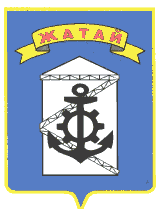 Саха θрθспyyбyлyкэтин"Жатай"КуораттаађыуокуругунУокуруктаађыДьаhалтатаУУРААХ                                                                             « 15 »  декабря  2016 г.    № 25-Г                                                                             « 15 »  декабря  2016 г.    № 25-Г                                                                             « 15 »  декабря  2016 г.    № 25-ГСодержаниеПаспорт муниципальной программыСодержаниеПаспорт муниципальной программы1Основание для разработкиФедеральный закон от 29.12.2012г.  №273-ФЗ "Об образовании в Российской  Федерации";                                                               Федеральный закон от 08.05.2010 г. №83-ФЗ "О внесении изменений в отдельные законодательные акты Российской Федерации в связи с совершенствованием правового положения государственных (муниципальных) учреждений";                                                                                    Государственная программа Российской Федерации "Развитие образования на 2016-2020 гг", утвержденная Постановлением Правительства Российской Федерации от 23.05.2015 г. №497;                                                                       Концепция развития дополнительного образования детей, утвержденная распоряжением Правительства Российской Федерации от 04.09.2014г. №1726-р;                                             Государственная программа "Развитие образования Республики Саха (Якутия) на 2012-2019 годы", утвержденная Указом Главы республики Саха (Якутия) от 12 октября 2011 года №973;                                                          План мероприятий ("Дорожная карта"), направленный на повышение эффективности системы образования Республики Саха (Якутия), утвержденный распоряжением Правительства РС(Я) от 22.05.2014г. №516-рФедеральный закон от 29.12.2012г.  №273-ФЗ "Об образовании в Российской  Федерации";                                                               Федеральный закон от 08.05.2010 г. №83-ФЗ "О внесении изменений в отдельные законодательные акты Российской Федерации в связи с совершенствованием правового положения государственных (муниципальных) учреждений";                                                                                    Государственная программа Российской Федерации "Развитие образования на 2016-2020 гг", утвержденная Постановлением Правительства Российской Федерации от 23.05.2015 г. №497;                                                                       Концепция развития дополнительного образования детей, утвержденная распоряжением Правительства Российской Федерации от 04.09.2014г. №1726-р;                                             Государственная программа "Развитие образования Республики Саха (Якутия) на 2012-2019 годы", утвержденная Указом Главы республики Саха (Якутия) от 12 октября 2011 года №973;                                                          План мероприятий ("Дорожная карта"), направленный на повышение эффективности системы образования Республики Саха (Якутия), утвержденный распоряжением Правительства РС(Я) от 22.05.2014г. №516-р2ЗаказчикОкружная Администрация ГО «Жатай» Республики Саха (Якутия)Окружная Администрация ГО «Жатай» Республики Саха (Якутия)3Ответственный исполнительОтдел образования Окружной Администрации ГО «Жатай» Республики Саха (Якутия)Отдел образования Окружной Администрации ГО «Жатай» Республики Саха (Якутия)4СоисполнителиОбразовательные учреждения Городского округа «Жатай»Образовательные учреждения Городского округа «Жатай»5Основная цельОбеспечение доступности и качества образования в соответствии с требованиями и ожиданиями общества и перспективными задачами развития инновационной экономики России и Республики Саха (Якутия)Обеспечение доступности и качества образования в соответствии с требованиями и ожиданиями общества и перспективными задачами развития инновационной экономики России и Республики Саха (Якутия)6Основные задачиобеспечение достижения 100-процентной доступности дошкольного образования для детей в возрасте от 3 до 7 лет;обеспечение доступности качественного общего образования, соответствующего требованиям инновационного социально-экономического развития округа;обеспечение доступности качественных образовательных услуг в сфере дополнительного образования;создание условий для сохранения здоровья и развития детей;приведение материально-технической базы муниципальных образовательных организаций Городского округа «Жатай» в соответствие с современными требованиями к условиям реализации государственных образовательных стандартов;создание условий для всестороннего музыкального развития каждого ребенка;обеспечение деятельности отдела образования по управлению  и реализацией муниципальной программыобеспечение достижения 100-процентной доступности дошкольного образования для детей в возрасте от 3 до 7 лет;обеспечение доступности качественного общего образования, соответствующего требованиям инновационного социально-экономического развития округа;обеспечение доступности качественных образовательных услуг в сфере дополнительного образования;создание условий для сохранения здоровья и развития детей;приведение материально-технической базы муниципальных образовательных организаций Городского округа «Жатай» в соответствие с современными требованиями к условиям реализации государственных образовательных стандартов;создание условий для всестороннего музыкального развития каждого ребенка;обеспечение деятельности отдела образования по управлению  и реализацией муниципальной программы7Перечень подпрограммПодпрограмма 1«Дошкольное образование в Городском округе «Жатай» Подпрограмма 2«Общее  образование  в Городском округе «Жатай »Подпрограмма 3«Дополнительное образование, отдых и оздоровление  детей в Городском округе «Жатай»Подпрограмма 4«Материально-техническая база образовательных учреждений  Городского округа «Жатай»Подпрограмма 5 «Музыка для всех» (приложение 6)Подпрограмма 6«Управление муниципальной программой «Развитие системы образования в Городском округе «Жатай»  на 2017-2019 годы»Подпрограмма 1«Дошкольное образование в Городском округе «Жатай» Подпрограмма 2«Общее  образование  в Городском округе «Жатай »Подпрограмма 3«Дополнительное образование, отдых и оздоровление  детей в Городском округе «Жатай»Подпрограмма 4«Материально-техническая база образовательных учреждений  Городского округа «Жатай»Подпрограмма 5 «Музыка для всех» (приложение 6)Подпрограмма 6«Управление муниципальной программой «Развитие системы образования в Городском округе «Жатай»  на 2017-2019 годы»8Объем и источники финансирования, в том числе по годам реализацииОбщая потребность программы на 2017-2019 гг. – 1 328 127,8 тыс.руб.                                                                                            Из них по источникам финансирования:                                                             федеральный бюджет – 200 000,0 тыс.рублей                                                    государственный бюджет РС(Я) – 683 928,1 тыс.рублей                                местный бюджет – 444 199,7 тыс.рублей                                                           2017г. ФБ –,0; РБ – 169 271,4 тыс.руб.; МБ – 131 153,9 тыс.руб. 2018г.ФБ – 100 000,0 тыс.руб; РБ – 252 820,5 тыс.руб;                   МБ – 156 606,9 т.р.  2019г. ФБ – 100 000,0; РБ – 261 836,2 тыс.руб; МБ – 156 438,9 тыс.руб.   Объемы финансирования подлежат ежегодному уточнению исходя из возможностей федерального, республиканского и местных бюджетов на соответствующие года.Общая потребность программы на 2017-2019 гг. – 1 328 127,8 тыс.руб.                                                                                            Из них по источникам финансирования:                                                             федеральный бюджет – 200 000,0 тыс.рублей                                                    государственный бюджет РС(Я) – 683 928,1 тыс.рублей                                местный бюджет – 444 199,7 тыс.рублей                                                           2017г. ФБ –,0; РБ – 169 271,4 тыс.руб.; МБ – 131 153,9 тыс.руб. 2018г.ФБ – 100 000,0 тыс.руб; РБ – 252 820,5 тыс.руб;                   МБ – 156 606,9 т.р.  2019г. ФБ – 100 000,0; РБ – 261 836,2 тыс.руб; МБ – 156 438,9 тыс.руб.   Объемы финансирования подлежат ежегодному уточнению исходя из возможностей федерального, республиканского и местных бюджетов на соответствующие года.9Ожидаемые конечные результаты реализацииповышение удовлетворенности населения качеством образовательных услуг;                                                                                                                повышение эффективности использования бюджетных средств, обеспечение финансово-хозяйственной самостоятельности образовательных организаций за счет реализации новых принципов финансирования (на основе муниципальных заданий);                                                                                        повышение уровня квалификации преподавательских кадров, обновление кадрового состава и привлечение молодых педагогов для работы в ОУ;                                                                                                ликвидация очереди на зачисление детей в возрасте от 3 до 7 лет в дошкольные образовательные организации; ликвидация занятий учащихся общеобразовательных учреждений во 2-ю смену;                                                                                                           внедрение профессионального стандарта;                                                         обеспечение открытости результатов деятельности ОУ на основе показателей эффективности их деятельности и по результатам независимой оценки качества образовательных услуг;                                                                                                           рост охвата детей образовательными программами дополнительного образованияповышение удовлетворенности населения качеством образовательных услуг;                                                                                                                повышение эффективности использования бюджетных средств, обеспечение финансово-хозяйственной самостоятельности образовательных организаций за счет реализации новых принципов финансирования (на основе муниципальных заданий);                                                                                        повышение уровня квалификации преподавательских кадров, обновление кадрового состава и привлечение молодых педагогов для работы в ОУ;                                                                                                ликвидация очереди на зачисление детей в возрасте от 3 до 7 лет в дошкольные образовательные организации; ликвидация занятий учащихся общеобразовательных учреждений во 2-ю смену;                                                                                                           внедрение профессионального стандарта;                                                         обеспечение открытости результатов деятельности ОУ на основе показателей эффективности их деятельности и по результатам независимой оценки качества образовательных услуг;                                                                                                           рост охвата детей образовательными программами дополнительного образованияСоставляющие системы образования2012-2013 учебный год2013-2014 учебный год2014-2015 учебный год2015-2016 учебный      годДошкольные образовательные учреждения:3334муниципальные 3334Количество воспитанников602598661664Учреждения общего образования:2222Средняя общеобразовательная школа2222Количество обучающихся 914932923932Учреждения дополнительного образования3333Количество обучающихся 724726728728S (cильные стороны)W (слабые стороны)1.Наличие достаточно полной инфраструктуры образовательных учреждений, способных обеспечить доступность образования, непрерывный характер образования.2.Позитивный опыт обеспечения результативности образовательной деятельности, в ходе выполнения ЕГЭ и ОГЭ.3.Достаточная финансовая увязка  деятельности учреждений на достижение результатов, значимых для развития инновационной экономики России и Республики Саха (Якутия).1.Недостаточная сформированность в муниципальной системе образования согласованной многоуровневой модели управления качеством образования, что обеспечило бы стабильный характер достижения заданных результатов образовательной деятельности.2. Недостаточный опыт инновационной деятельности образовательных учреждений в развитии информационной и технологической составляющих в образовательной деятельности (ИКТ, профиль, предшкольное образование).3.Неразвитость сетевых форм взаимовыгодного, открытого взаимодействия образовательных учреждений, что сдерживает развитие новой архитектуры муниципальной системы образования.О (возможности)Т (угрозы) - Городской округ «Жатай» является развитой в производственной видах деятельности территорией Республики Саха (Якутия), расположенной в непосредственной близости к г.Якутску. Производственная сфера данных территорий нуждается в наиболее квалифицированных кадрах, что позволяет рассматривать образование как стратегический фактор подготовки таких кадров со стороны  муниципалитета;- реформирования всей социальной сферы Городского округа на основе ФЗ №83, частью которой является и муниципальная  система образования. - возможность неприятия группой отдельных  педагогов и управленцев новых условий    реализации образовательной деятельности, в частности в области расширения самостоятельности образовательных учреждений и повышения их ответственности;- возможность неприятия родительской общественностью инноваций в системе образования в области расширения платных образовательных услуг и развития самостоятельности образовательных учреждений.Наименование подпрограммы 1 «Дошкольное образование в Городском округе «Жатай» (далее – подпрограмма 1)Заказчик подпрограммы 1Окружная Администрация ГО «Жатай» Республики Саха (Якутия)Ответственный исполнитель подпрограммы 1Отдел образования Окружной Администрации ГО «Жатай» Республики Саха (Якутия)Соисполнители  подпрограммы 1Муниципальные бюджетные дошкольные образовательные учрежденияЦель  подпрограммы 1обеспечение достижения 100-процентной доступности дошкольного образования для детей в возрасте от 3 до 7 лет;Задачи подпрограммы 1организация предоставления общедоступного и бесплатного дошкольного образования в муниципальных дошкольных образовательных организациях; Объёмы и источники финансирования подпрограммы 1Планируемый объем финансирования подпрограммы 1  составит – 378 276,9 тыс. рублей.Объём финансирования за счет средств республиканского бюджета составит 237 408,9 тыс. рублей, в том числе по годам:2017 год – 120 323,5 тыс. рублей;2018 год –  125 969,2 тыс. рублей;2019 год –  129 984,2 тыс. рублей;Объём финансирования за счет средств местного бюджета составит 140 868,0 тыс. рублей, т том числе по годам:2017 год – 46 956 тыс.рублей;2018 год – 46 956 тыс.рублей;2019 год – 46 956 тыс.рублейОжидаемые конечные результаты подпрограммы 1100% охват  детей в возрасте от 3 до 6 лет дошкольным образованием100% охват воспитанников дошкольных образовательных учреждений, осваивающих основную образовательную программу дошкольного образования, соответствующую федеральному государственному образовательному стандарту дошкольного образования Сохранение стабильно максимальной доли дошкольных образовательных учреждений, в которых оценка деятельности учреждений, их руководителей и основных категорий работников осуществляется на основании показателей эффективности деятельности учреждений дошкольного образования.Повышение степени удовлетворенности населения качеством реализации программ дошкольного образования  до 95 %.Сохранение стабильного отношения среднемесячной заработной платы педагогических работников муниципальных образовательных учреждений дошкольного образования к средней заработной плате в общем образовании Республики Саха (Якутия)Сохранение стабильно максимального отношения доли работников сферы дошкольного образования, получающих социальную поддержку, к общей численности работников сферы дошкольного образования, имеющих право на получение социальной поддержки Наименование подпрограммы 2 «Общее  образование в Городском округе «Жатай» (далее – подпрограмма 2)Заказчик подпрограммы 2Окружная Администрация ГО «Жатай» Республики Саха (Якутия)Ответственный исполнитель подпрограммы 2Отдел образования Окружной Администрации ГО «Жатай» Республики Саха (Якутия)Соисполнители  подпрограммы 2Муниципальные бюджетные общеобразовательные учрежденияЦель  подпрограммы 2Обеспечение доступности качественного общего образования, соответствующего требованиям инновационного социально-экономического развития округаЗадачи подпрограммы 2Обеспечение муниципальной услуги обеспечение деятельности общеобразовательных учреждений Городского округа «Жатай»; Развитие общего образования в соответствии с федеральными государственными образовательными стандартами общего образования; Создание современной  системы оценки качества образования на основе принципов открытости, объективности, прозрачности; Создание условий, направленных на мотивацию педагогов к повышению качества работы и непрерывному профессиональному развитию; Обеспечение здоровьесберегающих условий организации образовательного процесса, создание безбарьерной среды для детей с ограниченными возможностями здоровья и детей-инвалидов;Объёмы и источники финансирования подпрограммы 2Планируемый объем финансирования подпрограммы 2  составит – 386 950,1 тыс. рублей.Объём финансирования за счет средств республиканского бюджета составит 293 471,8 тыс. рублей, в том числе по годам:2017 год – 92 948,1 тыс. рублей;2018 год – 97 831,5 тыс. рублей;2019 год – 102 692,2 тыс. рублей;Объём финансирования за счет средств местного бюджета составит 93 478,3 тыс.2017 год – 31 105,1 тыс. рублей;2018 год – 31 163,1 тыс. рублей;2019 год – 31 210,1 тыс. рублейОжидаемые конечные результаты подпрограммы 2Повышение удовлетворенности населения качеством образовательных услуг;                                                                                                                Повышение эффективности использования бюджетных средств, обеспечение финансово-хозяйственной самостоятельности образовательных организаций за счет реализации новых принципов финансирования (на основе муниципальных заданий);                                                                                        Повышение уровня квалификации преподавательских кадров, обновление кадрового состава и привлечение молодых педагогов для работы в ОУ  Ликвидация занятий учащихся общеобразовательных учреждений во 2-ю смену;                                                                                                           внедрение профессионального стандарта;                                                         Обеспечение открытости результатов деятельности ОУ на основе показателей эффективности их деятельности и по результатам независимой оценки качества образовательных услуг                                                                                             2013 год2014 год2015 год2016 годПолучили справку об обучении в образовательном учреждении6000предметыСредний балл 2013Средний балл 2013Средний балл 2013Средний  балл 2014Средний  балл 2014Средний  балл 2014Средний балл 2015Средний балл 2015Средний балл 2015Средний балл 2016Средний балл 2016Средний балл 2016предметыГОРС (Я)РФГОРС (Я)РФГОРС (Я)РФГОРС (Я)РФРусский язык 60,757,663,461,956,262,769,8616573,06269Математика 37,543,348,739,839,244,142,546,24846,044,548,1.ГодКол-во уч-ся всегоВсего охвачено горячим питанием% охвата всегоВ т.ч охват двухразовым питанием% охвата двухразовым питанием201391491410029031,7201493293210031834,1201592392310030933,5201693293210024726,5Наименование подпрограммы 3 «Дополнительное  образование, отдых и оздоровление детей  в Городском округе «Жатай» (далее – подпрограмма 3)Заказчик подпрограммы 3Окружная Администрация ГО «Жатай» Республики Саха (Якутия)Ответственный исполнитель подпрограммы 3Отдел образования Окружной Администрации ГО «Жатай» Республики Саха (Якутия)Соисполнители  подпрограммы 3Муниципальные бюджетные образовательные учреждения дополнительного образованияЦель  подпрограммы 3обеспечение доступности качественных образовательных услуг в сфере дополнительного образования, создание условий для сохранения здоровья и развития детейЗадачи подпрограммы 3оказание муниципальной услуги и обеспечение деятельности муниципальных учреждений дополнительного образования Городского округа «Жатай»  и содержание зданий.совершенствование учебно-методического, организационного, правового, кадрового, обеспечения системы дополнительного образованиясоздание условий для формирования законопослушной, поликультурной личности с высоким уровнем духовно-нравственной и правовой культуры   разработка и реализация комплекса мер по организации летнего отдыха, оздоровления и занятости детей, в т.ч. детей, находящихся в трудной жизненной ситуацииОбъёмы и источники финансирования подпрограммы 3Планируемый объем финансирования подпрограммы 3  составит – 149 137,4 тыс. рублей.Объём финансирования за счет средств республиканского бюджета составит 2 947,4 тыс. рублей, в том числе по годам:2017 год – 955,8 тыс. рублей;2018 год – 975,8 тыс. рублей;2019 год – 1015,8 тыс. рублей;Объём финансирования за счет средств местного  бюджета составит 146 190,0 тыс.2017 год – 48 680,0 тыс. рублей;2018 год – 48 750,0 тыс. рублей;2019 год – 48 760,0 тыс. рублейОжидаемые конечные результаты подпрограммы 3 Увеличение охвата детей услугами дополнительного образования, занятиями в кружках и секциях, развитие технического творчества детей; улучшение материально-технической базы учреждений дополнительного образования, учреждений летнего отдыха и оздоровления детей; расширение форм организации досуговой деятельности и организации летнего отдыха и оздоровления детей и подростков.ГодВсегоучащихсяс 1 по 10 кл.Выехали на отдых с родителямиОхвачено организованным отдыхом детейНе охвачено201386721956583201487527057233201588122058081201690031054050Наименование подпрограммы 4 «Материально-техническая база образовательных учреждений  Городского округа «Жатай» (далее – подпрограмма 4)Заказчик подпрограммы 4Окружная Администрация ГО «Жатай» Республики Саха (Якутия)Ответственный исполнитель подпрограммы 4Отдел образования Окружной Администрации ГО «Жатай» Республики Саха (Якутия)Соисполнители  подпрограммы 4Муниципальные бюджетные образовательные учреждения Цель  подпрограммы 4приведение материально-технической базы муниципальных образовательных учреждений Городского округа «Жатай» в соответствие с современными требованиями к условиям реализации государственных образовательных стандартовЗадачи подпрограммы 4обеспечение соответствия состояния зданий и помещений  муниципальных образовательных учреждений  требованиям комплексной безопасности и санитарного законодательстваОбъёмы и источники финансирования подпрограммы 4Планируемый объем финансирования подпрограммы 4  составит – 405 550,0 тыс. рублей.Объём финансирования за счет средств федерального бюджета составит 200 000,0 тыс. в том числе по годам:2017 год –  0  тыс. рублей;2018 год – 100 000,0 тыс. рублей;2019 год – 100 000,0 тыс. рублейОбъём финансирования за счет средств республиканского бюджета составит 150 100,0 тыс. рублей, в том числе по годам:2017 год – 0 тыс. рублей;2018 год – 75 000,0 тыс. рублей;2019 год – 75 100,0 тыс. рублей;Объём финансирования за счет средств местного  бюджета составит 55 450,0 тыс., в том числе по годам:2017 год – 1 750,0 тыс. рублей;2018 год – 26 850,0 тыс. рублей;2019 год – 26 850,0 тыс. рублейОжидаемые конечные результаты подпрограммы 4 Приведение в соответствие санитарным требованиям и требованиям безопасности зданий и помещений учреждений образования ГО «Жатай»; эффективное расходование бюджетных средств по результатам выполнения муниципального задания; оснащение материально-технической базы учреждений образования оборудованием и материалами в соответствии с нормами ФГОС; проведение строительных и ремонтных работ по улучшению инфраструктуры образовательных учрежденийГод2013ОУОУКапитальный ремонт, тыс. рублейКапитальный ремонт, тыс. рублейКапитальный ремонт, тыс. рублейКапитальный ремонт, тыс. рублейКапитальный ремонт, тыс. рублейКапитальный ремонт, тыс. рублейКапитальный ремонт, тыс. рублейКапитальный ремонт, тыс. рублейКапитальный ремонт, тыс. рублейГод2013ОУОУМестный бюджетМестный бюджетМестный бюджетРеспубликанский бюджетРеспубликанский бюджетРеспубликанский бюджетСредства ОУСредства ОУСредства ОУГод2013ОУОУвыделеноосвоеноосвоеновыделеновыделеноосвоеновыделеновыделеноосвоеноГод2013ВсегоВсего1290,01290,01290,0881,2881,2881,22014ВсегоВсего3676,53676,53676,51606,11606,11606,12015ВсегоВсего1969,61969,61969,61318,91318,91318,92016Всего Всего 2958,5 (включая средства ОУ)2958,5 (включая средства ОУ)2958,5 (включая средства ОУ)Итого за 4 годаИтого за 4 годаИтого за 4 года9894,69894,69894,63806,23806,23806,2ГодГодОУТекущий ремонт, тыс. рублейТекущий ремонт, тыс. рублейТекущий ремонт, тыс. рублейТекущий ремонт, тыс. рублейТекущий ремонт, тыс. рублейТекущий ремонт, тыс. рублейТекущий ремонт, тыс. рублейТекущий ремонт, тыс. рублейТекущий ремонт, тыс. рублейГодГодОУМестный бюджет Местный бюджет Местный бюджет Местный бюджет Республиканский бюджетРеспубликанский бюджетСредства ОУСредства ОУСредства ОУГодГодОУвыделеновыделеноосвоеноосвоеновыделеноосвоеновыделеноосвоеноосвоено20132013Всего505,8505,8505,8505,8853,3853,3853,320142014Всего372,7372,7372,7372,7622,5622,5622,520152015Всего788,1788,1788,1788,1536,8536,8536,820162016Всего 911,6 (включая средства ОУ)911,6 (включая средства ОУ)911,6 (включая средства ОУ)911,6 (включая средства ОУ)Итого за 4 годаИтого за 4 годаИтого за 4 года2578,22578,22578,22578,22012,62012,62012,6Составляющие системы образования2012-2013 учебный год2013-2014 учебный год2014-2015 учебный год2015-2016 учебный      годДошкольные образовательные учреждения:3334муниципальные 3334Количество воспитанников602598661664Учреждения общего образования:2222Средняя общеобразовательная школа2222Количество обучающихся 914932923932Учреждения дополнительного образования3333Количество обучающихся 724726728728ГодыУчебно-наглядные пособияУчебная литератураТехнологическоеоборудованиеМед.оборудованиеШкольнаямебельСпортивноеоборудованиеКабинетыОборудование и мебель ДОУОборудование и мебель ДОД (в том числе ДОЛ «Орленок»)20137,1338,8129,44,4532,1189,921,0410,4124,920146,5631,4313,36,4521,0101,5372,4654,688,22015-682,0-31,0-189,9-607,831,6  201613,4722,1--683,898,7-760,4-Всего27,02374,3442,741,81736,9580,0393,42433,2244,7Наименование подпрограммы 5  «Музыка для всех» (далее – подпрограмма 5)Заказчик подпрограммы 5Окружная Администрация ГО «Жатай» Республики Саха (Якутия)Ответственный исполнитель подпрограммы 5Отдел образования Окружной Администрации ГО «Жатай» Республики Саха (Якутия)Соисполнители  подпрограммы 5Муниципальные бюджетные общеобразовательные учреждения, учреждения дошкольного образования.  реализующие проект «Музыка для всех»Цель подпрограммы 5создание условий для всестороннего музыкального развития каждого ребенкаЗадачи подпрограммы 5освоение воспитанниками дошкольных образовательных учреждений и учащимися общеобразовательных учреждений игры на музыкальных инструментах, пения в хоре, танцевального мастерства;укрепление материальной базы учреждений образования, реализующих проект «Музыка для всех»Объёмы и источники финансирования подпрограммы 5Планируемый объем финансирования подпрограммы 5  составит – 600,0 тыс. рублей.Объём финансирования за счет средств местного бюджета составит 600,0 тыс. рублей, в том числе по годам:2017 год – 200,0 тыс. рублей;2018 год – 200,0 тыс. рублей;2019 год – 200,0 тыс. рублейОжидаемые конечные результаты подпрограммы 5Освоение учащимися общеобразовательных школ и воспитанниками дошкольных образовательных учреждений музыкальной грамотности, овладение игрой на музыкальных инструментахНаименование подпрограммы 6 «Управление муниципальной программой «Развитие системы образования в Городском округе «Жатай»  на 2017-2019 годы»   (далее – подпрограмма 6)Заказчик подпрограммы 6Окружная Администрация ГО «Жатай» Республики Саха (Якутия)Ответственный исполнитель подпрограммы 6Отдел образования Окружной Администрации ГО «Жатай» Республики Саха (Якутия)Цель (цели) подпрограммы 6Обеспечение деятельности отдела образования по управлению  и реализацией муниципальной программыЗадачи подпрограммы 6совершенствование механизмов оплаты труда специалистов отдела образованияОбъёмы и источники финансирования подпрограммы 6Планируемый объем финансирования подпрограммы 6  составит – 7 613,4 тыс. рублей.Объём финансирования за счет средств местного бюджета составит 7 613,4 тыс. рублей, в том числе по годам:2017 год – 2 462,8 тыс. рублей;2018 год – 2 687,8 тыс. рублей;2019 год – 2 462,8 тыс. рублейОжидаемые конечные результаты подпрограммы 6совершенствование деятельности специалистов отдела образованиятаблица 1Объем финансирования муниципальной программыОбъем финансирования муниципальной программыОбъем финансирования муниципальной программыОбъем финансирования муниципальной программыОбъем финансирования муниципальной программы(тыс.руб.)Источники финансированияОбъем финансирования, всего2017г.2018г.2019г.Федеральный бюджет, в том числе:200 000,00,0100 000,0100 000,0- капитальные вложения200 000,00,0100 000,0100 000,0- НИОКР, ПИР, ПСД- прочие расходыРеспубликанский бюджет, в том числе:683 928,1169 271,4252 820,5261 836,2- капитальные вложения- НИОКР, ПИР, ПСД- прочие расходы683 928,1169 271,4252 820,5261 836,2Местный бюджет, в том числе:444 199,7131 153,9156 606,9156 438,9- капитальные вложения- НИОКР, ПИР, ПСД- прочие расходы444 199,7131 153,9156 606,9156 438,9Внебюджетные источники, в том числе:0,00,00,00,0- капитальные вложения- НИОКР, ПИР, ПСД- прочие расходыИтого:1 328 127,8300 425,3509 427,4518 275,1Приложение №1Приложение №1к программек программеПлан реализации муниципальной программыПлан реализации муниципальной программыПлан реализации муниципальной программыПлан реализации муниципальной программыПлан реализации муниципальной программыПлан реализации муниципальной программыПлан реализации муниципальной программыПлан реализации муниципальной программыПлан реализации муниципальной программыПлан реализации муниципальной программыПлан реализации муниципальной программыПлан реализации муниципальной программыПлан реализации муниципальной программыПлан реализации муниципальной программы(тыс. рублей)N п/пНаименование мероприятийСроки реализацииВсего финансовых средствв том числе по источникам финансированияв том числе по источникам финансированияв том числе по источникам финансированияв том числе по источникам финансированияОтветственный исполнительN п/пНаименование мероприятийСроки реализацииВсего финансовых средствФедеральный бюджетБюджет РС(Я)Бюджет                             ГО "Жатай"Внебюджетные источникиОтветственный исполнитель123456789Подпрограмма 1 "Дошкольное образование в Городском округе "Жатай"Подпрограмма 1 "Дошкольное образование в Городском округе "Жатай"Подпрограмма 1 "Дошкольное образование в Городском округе "Жатай"Подпрограмма 1 "Дошкольное образование в Городском округе "Жатай"Подпрограмма 1 "Дошкольное образование в Городском округе "Жатай"Подпрограмма 1 "Дошкольное образование в Городском округе "Жатай"Подпрограмма 1 "Дошкольное образование в Городском округе "Жатай"Подпрограмма 1 "Дошкольное образование в Городском округе "Жатай"Подпрограмма 1 "Дошкольное образование в Городском округе "Жатай"N.Цель: Обеспечение достижения 100-процентной доступности дошкольного образования для детей в возрасте от 3 до 7 лет378 276,9237 408,9140 868,0отдел образования, МБДОУОтчетный год2017 год120 323,575 367,546 956,02018 год125 969,279 013,246 956,02019 год129 984,283 028,246 956,0N. 1.Задача № 1. Организация предоставления общедоступного и бесплатного дошкольного образования в муниципальных дошкольныхобразовательных учереждениях 378 276,9237 408,9140 868,0отдел образования, МБДОУОтчетный год2017 год120 323,575 367,546 956,02018 год125 969,279 013,246 956,02019 год129 984,283 028,246 956,0№ 1.1.Мероприятие № 1. 1.  Обеспечение деятельности дошкольных образовательных учреждений в части реализации госстандарта дошкольного образования.223 398,8223 398,8отдел образования, МБДОУОтчетный год2017 год70 864,070 864,02018 год74 407,274 407,22019 год78 127,678 127,6№ 2.1.Мероприятие № 2. 1. Предоставление льгот по коммунальным услугам педагогическим работникам муниципальных образовательных учреждений.1 600,01 600,0отдел образования, МБДОУОтчетный год2017 год510,0510,02018 год540,0540,02019 год550,0550,0№3.1.Мероприятие № 3.1.  Оказание муниципальной услуги и обеспечение деятельности дошкольных образовательных учреждений ГО "Жатай"140 868,0140 868,0Отчетный год 2017 год46 956,046 956,02018 год46 956,046 956,02019 год46 956,046 956,0№ 4.1.Мероприятие № 4. 1. Расходы на выполнение гос. полномочий по осуществлению выплаты компенсации в части родительской платы за содержание ребенка в образовательных учреждениях, реализующих основную общеобразовательную программу дошкольного образования.12 410,112 410,1МБДОУОтчетный год2017 год3 993,53 993,52018 год4 066,04 066,02019 год4 350,64 350,6№ 5.1.Мероприятие № 5. 1. Организация работы инновационных площадок, конкурсы инновационных проектов ОУ.в рамках действующего финансирования в рамках действующего финансирования в рамках действующего финансирования в рамках действующего финансирования в рамках действующего финансирования отдел образования, МБДОУОтчетный годв рамках действующего финансирования в рамках действующего финансирования в рамках действующего финансирования в рамках действующего финансирования в рамках действующего финансирования 2017 годв рамках действующего финансирования в рамках действующего финансирования в рамках действующего финансирования в рамках действующего финансирования в рамках действующего финансирования 2018 годв рамках действующего финансирования в рамках действующего финансирования в рамках действующего финансирования в рамках действующего финансирования в рамках действующего финансирования 2019 годв рамках действующего финансирования в рамках действующего финансирования в рамках действующего финансирования в рамках действующего финансирования в рамках действующего финансирования № 6.1.Мероприятие № 6.1.  Переход на реализацию ФГОС дошкольного образования. Разработка и внедрение образовательных программ ДОУ в соответствии с федеральными государственными требованиями. в рамках действующего финансирования в рамках действующего финансирования в рамках действующего финансирования в рамках действующего финансирования в рамках действующего финансирования отдел образования, МБДОУОтчетный годв рамках действующего финансирования в рамках действующего финансирования в рамках действующего финансирования в рамках действующего финансирования в рамках действующего финансирования 2017 годв рамках действующего финансирования в рамках действующего финансирования в рамках действующего финансирования в рамках действующего финансирования в рамках действующего финансирования 2018 годв рамках действующего финансирования в рамках действующего финансирования в рамках действующего финансирования в рамках действующего финансирования в рамках действующего финансирования 2019 годв рамках действующего финансирования в рамках действующего финансирования в рамках действующего финансирования в рамках действующего финансирования в рамках действующего финансирования № 7.1.Мероприятие № 7.1. Переподготовка и повышение квалификации руководителей и педагогов дошкольных образовательных учреждений в условиях внедрения новых федеральных государственных требований. Организация и проведение муниципальных семинаров, конкурсов и других мероприятий для педагогов. в рамках действующего финансирования в рамках действующего финансирования в рамках действующего финансирования в рамках действующего финансирования в рамках действующего финансирования отдел образования, МБДОУОтчетный годв рамках действующего финансирования в рамках действующего финансирования в рамках действующего финансирования в рамках действующего финансирования в рамках действующего финансирования 2017 годв рамках действующего финансирования в рамках действующего финансирования в рамках действующего финансирования в рамках действующего финансирования в рамках действующего финансирования 2018 годв рамках действующего финансирования в рамках действующего финансирования в рамках действующего финансирования в рамках действующего финансирования в рамках действующего финансирования 2019 годв рамках действующего финансирования в рамках действующего финансирования в рамках действующего финансирования в рамках действующего финансирования в рамках действующего финансирования № 8.1.Мероприятие № 8.1. Обеспечение воспитания и обучения детей-инвалидов дошкольного возраста, проживающихв Городском округе "Жатай", на дому, в дошкольных образовательных учрежденияхв рамках действующего финансирования в рамках действующего финансирования в рамках действующего финансирования в рамках действующего финансирования в рамках действующего финансирования отдел образования, МБДОУОтчетный годв рамках действующего финансирования в рамках действующего финансирования в рамках действующего финансирования в рамках действующего финансирования в рамках действующего финансирования 2017 годв рамках действующего финансирования в рамках действующего финансирования в рамках действующего финансирования в рамках действующего финансирования в рамках действующего финансирования 2018 годв рамках действующего финансирования в рамках действующего финансирования в рамках действующего финансирования в рамках действующего финансирования в рамках действующего финансирования 2019 годв рамках действующего финансирования в рамках действующего финансирования в рамках действующего финансирования в рамках действующего финансирования в рамках действующего финансирования Подппрограмма 2 " Общее образование в Городском округе "Жатай"Подппрограмма 2 " Общее образование в Городском округе "Жатай"Подппрограмма 2 " Общее образование в Городском округе "Жатай"Подппрограмма 2 " Общее образование в Городском округе "Жатай"Подппрограмма 2 " Общее образование в Городском округе "Жатай"Подппрограмма 2 " Общее образование в Городском округе "Жатай"Подппрограмма 2 " Общее образование в Городском округе "Жатай"Подппрограмма 2 " Общее образование в Городском округе "Жатай"Подппрограмма 2 " Общее образование в Городском округе "Жатай"N.Цель: обеспечение доступности качественного общего образования, соответствующего требованиям инновационного социально-экономического развития округа386 950,1293 471,893 478,3отдел образования, МБОУОтчетный год2017 год124 053,292 948,131 105,12018 год128 994,697 831,531 163,12019 год133 902,3102 692,231 210,1N. 1.Задача № 1. Обеспечение   муниципальной  услуги и обеспечение деятельности общеобразовательныхотдел образования, МБОУN. 1.учреждений Городского округа «Жатай».383 500,1293 474,890 025,3Отчетный год2017 год122 953,292 948,130 005,12018 год127 844,697 831,530 010,12019 год132 702,3102 692,230 010,1N. 1.1Мероприятие № 1. 1. Оказание муниципальной услуги и обеспечение деятельности общеобразовательныхотдел образования, МБОУN. 1.1учреждений Городского округа «Жатай» и содержание зданий 82 628,382 628,3Отчетный год2017 год27 770,127 770,12018 год27 550,127 550,12019 год27 308,127 308,1№ 2.1.Мероприятие № 2.1. Обеспечение деятельности  общеобразовательных учреждений в части реализацииотдел образования, МБОУ№ 2.1.Государственного стандарта общего образования   291 694,8291 694,8Отчетный год2017 год92 528,192 528,12018 год97 154,597 154,52019 год102 012,2102 012,2№ 3.1.Мероприятие № 3. 1. Предоставление льгот по коммунальным услугам педагогическим работникам1 780,01 780,0отдел образования, МБОУ№ 3.1.муниципальных  общеобразовательных учреждений Отчетный год2017 год420,0420,02018 год680,0680,02019 год680,0680,0№ 4.1.Мероприятие № 4. 1.  Расходы на компенсацию стоимости школьного питания для учащихся из7 282,07 282,0отдел образования, МБОУ№ 4.1.малообеспеченных семейОтчетный год2017 год2 200,02 200,02018 год2 420,02 420,02019 год2 662,02 662,0№ 5.1.Мероприятие № 5. 1. Социальная поддержка педагогических работников115,0115,0отдел образования, МБОУ№ 5.1.Отчетный год2017 год35,035,02018 год40,040,02019 год40,040,0№ 2Задача № 2.      Развитие общего образования в соответствии с федеральными государственными образовательными стандартами общего образования2 250,02 250,0отдел образования, МБОУОтчетный год2017 год700,0700,02018 год750,0750,02019 год800,0800,0№ 1.2.Мероприятие №1. 2. Переход на новые образовательные стандарты основного общего образования (разработка программ в соответствии с требованиями ФГОС общего образования)в рамках тдействующего финансирования в рамках тдействующего финансирования в рамках тдействующего финансирования в рамках тдействующего финансирования в рамках тдействующего финансирования отдел образования, МБОУОтчетный годв рамках тдействующего финансирования в рамках тдействующего финансирования в рамках тдействующего финансирования в рамках тдействующего финансирования в рамках тдействующего финансирования 2017 годв рамках тдействующего финансирования в рамках тдействующего финансирования в рамках тдействующего финансирования в рамках тдействующего финансирования в рамках тдействующего финансирования 2018 годв рамках тдействующего финансирования в рамках тдействующего финансирования в рамках тдействующего финансирования в рамках тдействующего финансирования в рамках тдействующего финансирования 2019 годв рамках тдействующего финансирования в рамках тдействующего финансирования в рамках тдействующего финансирования в рамках тдействующего финансирования в рамках тдействующего финансирования  № 2.2.Мероприятие 2.2. Организация и проведение школьного и муниципального этапов Всероссийской олимпиады школьников, сопровождение регионального этапа ВОШ. Участие в конкурсах, поощрение одаренных детей, поддержка проектной деятельности2 250,02 250,0отдел образования, МБОУОтчетный год2017 год700,0700,02018 год750,0750,02019 год800,0800,0№ 3Задача № 3.    Создание современной системы оценки качества образования на основе принципов открытости, объективности, прозрачности    900,0900,0отдел образования, МБОУОтчетный год2017 год300,0300,02018 год300,0300,02019 год300,0300,0№1.3.Мероприятие №1. 3. Организация и проведение государственной итоговой аттестации, единого государственного экзамена, иных форм независимого контроля качества образования и другие расходы в рамках действующего финансирования в рамках действующего финансирования в рамках действующего финансирования в рамках действующего финансирования в рамках действующего финансирования отдел образования, МБОУОтчетный годв рамках действующего финансирования в рамках действующего финансирования в рамках действующего финансирования в рамках действующего финансирования в рамках действующего финансирования 2017 годв рамках действующего финансирования в рамках действующего финансирования в рамках действующего финансирования в рамках действующего финансирования в рамках действующего финансирования 2018 годв рамках действующего финансирования в рамках действующего финансирования в рамках действующего финансирования в рамках действующего финансирования в рамках действующего финансирования 2019 годв рамках действующего финансирования в рамках действующего финансирования в рамках действующего финансирования в рамках действующего финансирования в рамках действующего финансирования № 2.3.Мероприятие № 2. 3. Компенсация бесплатного проезда учащихся 1-4 классов900,0900,0отдел образования, МБОУОтчетный год2017 год300,0300,02018 год300,0300,02019 год300,0300,0№ 4Задача № 4 Совершенствование структуры и организационной системы создание условий, направленных на мотивацию педагогов к повышению качества работы и непрерывному профессиональному развитию.300,0300,0отдел образования, МБОУОтчетный год2017 год100,0100,02018 год100,0100,02019 год100,0100,0№ 1.4.Мероприятие №1.4. Организация повышения квалификации педагогических и управленческих работниковв рамках действующего финансирования в рамках действующего финансирования в рамках действующего финансирования в рамках действующего финансирования в рамках действующего финансирования отдел образования, МБОУОтчетный годв рамках действующего финансирования в рамках действующего финансирования в рамках действующего финансирования в рамках действующего финансирования в рамках действующего финансирования 2017 годв рамках действующего финансирования в рамках действующего финансирования в рамках действующего финансирования в рамках действующего финансирования в рамках действующего финансирования 2018 годв рамках действующего финансирования в рамках действующего финансирования в рамках действующего финансирования в рамках действующего финансирования в рамках действующего финансирования 2019 годв рамках действующего финансирования в рамках действующего финансирования в рамках действующего финансирования в рамках действующего финансирования в рамках действующего финансирования № 2.4.Мероприятие  №2.4.  Организация  и проведение аттестации педагогических  кадров  образовательных организаций Городского округав рамках действующего финансирования в рамках действующего финансирования в рамках действующего финансирования в рамках действующего финансирования в рамках действующего финансирования отдел образования, МБОУОтчетный годв рамках действующего финансирования в рамках действующего финансирования в рамках действующего финансирования в рамках действующего финансирования в рамках действующего финансирования 2017 годв рамках действующего финансирования в рамках действующего финансирования в рамках действующего финансирования в рамках действующего финансирования в рамках действующего финансирования 2018 годв рамках действующего финансирования в рамках действующего финансирования в рамках действующего финансирования в рамках действующего финансирования в рамках действующего финансирования 2019 годв рамках действующего финансирования в рамках действующего финансирования в рамках действующего финансирования в рамках действующего финансирования в рамках действующего финансирования № 3.4.Мероприятие  №3.4.  Организация и проведение профессиональных конкурсов различного уровня300,0300,0отдел образования, МБОУОтчетный год2017 год100,0100,02018 год100,0100,02019 год100,0100,0№ 5Задача № 5. Обеспечение здоровьесберегающих условий организации образовательного процесса, создание безбарьерной среды для детей с ограниченными возможностями здоровья, детей инвалидовв рамках действующего финансирования в рамках действующего финансирования в рамках действующего финансирования в рамках действующего финансирования в рамках действующего финансирования отдел образования, МБОУОтчетный годв рамках действующего финансирования в рамках действующего финансирования в рамках действующего финансирования в рамках действующего финансирования в рамках действующего финансирования 2017 годв рамках действующего финансирования в рамках действующего финансирования в рамках действующего финансирования в рамках действующего финансирования в рамках действующего финансирования 2018 годв рамках действующего финансирования в рамках действующего финансирования в рамках действующего финансирования в рамках действующего финансирования в рамках действующего финансирования 2019 годв рамках действующего финансирования в рамках действующего финансирования в рамках действующего финансирования в рамках действующего финансирования в рамках действующего финансирования № 1.5.Мероприятие №1.5. Установка пандусов в образовательных организациях Городского округав рамках действующего финансирования в рамках действующего финансирования в рамках действующего финансирования в рамках действующего финансирования в рамках действующего финансирования отдел образования, МБОУОтчетный годв рамках действующего финансирования в рамках действующего финансирования в рамках действующего финансирования в рамках действующего финансирования в рамках действующего финансирования 2017 годв рамках действующего финансирования в рамках действующего финансирования в рамках действующего финансирования в рамках действующего финансирования в рамках действующего финансирования 2018 годв рамках действующего финансирования в рамках действующего финансирования в рамках действующего финансирования в рамках действующего финансирования в рамках действующего финансирования 2019 годв рамках действующего финансирования в рамках действующего финансирования в рамках действующего финансирования в рамках действующего финансирования в рамках действующего финансирования № 2.5.Мероприятие  №2.5. Развитие школьной инфраструктуры здоровьесбереженияв рамках действующего финансирования в рамках действующего финансирования в рамках действующего финансирования в рамках действующего финансирования в рамках действующего финансирования отдел образования, МБОУОтчетный годв рамках действующего финансирования в рамках действующего финансирования в рамках действующего финансирования в рамках действующего финансирования в рамках действующего финансирования 2017 годв рамках действующего финансирования в рамках действующего финансирования в рамках действующего финансирования в рамках действующего финансирования в рамках действующего финансирования 2018 годв рамках действующего финансирования в рамках действующего финансирования в рамках действующего финансирования в рамках действующего финансирования в рамках действующего финансирования 2019 годв рамках действующего финансирования в рамках действующего финансирования в рамках действующего финансирования в рамках действующего финансирования в рамках действующего финансирования Подпрограмма 3 " Дополнительное образование, отдых и оздоровление детей в Городском округе "Жатай"Подпрограмма 3 " Дополнительное образование, отдых и оздоровление детей в Городском округе "Жатай"Подпрограмма 3 " Дополнительное образование, отдых и оздоровление детей в Городском округе "Жатай"Подпрограмма 3 " Дополнительное образование, отдых и оздоровление детей в Городском округе "Жатай"Подпрограмма 3 " Дополнительное образование, отдых и оздоровление детей в Городском округе "Жатай"Подпрограмма 3 " Дополнительное образование, отдых и оздоровление детей в Городском округе "Жатай"Подпрограмма 3 " Дополнительное образование, отдых и оздоровление детей в Городском округе "Жатай"Подпрограмма 3 " Дополнительное образование, отдых и оздоровление детей в Городском округе "Жатай"Подпрограмма 3 " Дополнительное образование, отдых и оздоровление детей в Городском округе "Жатай"N.Цель: обеспечение доступности качественных образовательных услуг в сфере дополнительного образования, создание условий для сохранения здоровья и развития детей149 137,42 947,4146 190,0отдел образования, МБОУ ДООтчетный год2017 год49 635,8955,848 680,02018 год49 725,8975,848 750,02019 год49 775,81 015,848 760,0N. 1.Задача № 1.  Оказание муниципальной услуги и обеспечение деятельности муниципальных образовательных учреждений дополнительного образования Городского округа «Жатай»139 820,0380,0139 440,0отдел образования, МБОУ ДООтчетный год2017 год46 580,0100,046 480,02018 год46 600,0120,046 480,02019 год46 640,0160,046 480,0N. 1.1Мероприятие № 1. 1. Оказание муниципальной услуги и обеспечение деятельности муниципальных учреждений дополнительного образования Городского округа «Жатай»  и содержание зданий.139 440,0139 440,0отдел образования, МБОУ ДООтчетный год2017 год46 480,046 480,02018 год46 480,046 480,02019 год46 480,046 480,0№ 2.1.Мероприятие № 2. 1. Предоставление льгот по коммунальным услугам педагогическим работникам муниципальных учреждений дополнительного образования380,0380,0отдел образования, МБОУ ДООтчетный год2017 год100,0100,02018 год120,0120,02019 год160,0160,0№ 2Задача № 2.    Совершенствование учебно-методического, организационного, правового, кадрового, обеспечения системы дополнительного образования  200,0200,0отдел образования, МБОУ ДООтчетный год2017 год50,050,02018 год70,070,02019 год80,080,0№ 1.2.Мероприятие №1. 2. Развитие современной системы непрерывного образования, подготовки и переподготовки педагогических кадровв рамках действующего финансирования в рамках действующего финансирования в рамках действующего финансирования в рамках действующего финансирования в рамках действующего финансирования отдел образования, МБОУ ДООтчетный годв рамках действующего финансирования в рамках действующего финансирования в рамках действующего финансирования в рамках действующего финансирования в рамках действующего финансирования 2017 годв рамках действующего финансирования в рамках действующего финансирования в рамках действующего финансирования в рамках действующего финансирования в рамках действующего финансирования 2018 годв рамках действующего финансирования в рамках действующего финансирования в рамках действующего финансирования в рамках действующего финансирования в рамках действующего финансирования 2019 годв рамках действующего финансирования в рамках действующего финансирования в рамках действующего финансирования в рамках действующего финансирования в рамках действующего финансирования № 2.2.Мероприятие №2. 2 Организация участия педагогов в научно-практических конференциях, семинарах, симпозиумах, форумах, конкурсахв рамках действующего финансирования в рамках действующего финансирования в рамках действующего финансирования в рамках действующего финансирования в рамках действующего финансирования отдел образования, МБОУ ДООтчетный годв рамках действующего финансирования в рамках действующего финансирования в рамках действующего финансирования в рамках действующего финансирования в рамках действующего финансирования 2017 годв рамках действующего финансирования в рамках действующего финансирования в рамках действующего финансирования в рамках действующего финансирования в рамках действующего финансирования 2018 годв рамках действующего финансирования в рамках действующего финансирования в рамках действующего финансирования в рамках действующего финансирования в рамках действующего финансирования 2019 годв рамках действующего финансирования в рамках действующего финансирования в рамках действующего финансирования в рамках действующего финансирования в рамках действующего финансирования № 3.2.Мероприятие №3.2. Издание сборников, буклетов, справочников по воспитанию и дополнительному образованию200,0200,0отдел образования, МБОУ ДООтчетный год2017 год50,050,02018 год70,070,02019 год80,080,0№ 3Задача № 3.    Создание условий для формирования законопослушной, поликультурной личности с высоким уровнем духовно-нравственной и правовой культуры    550,0550,0отдел образования, МБОУ ДООтчетный год2017 год150,0150,02018 год200,0200,02019 год200,0200,0№1.3.Мероприятие №1. 3.  Организация и проведение семинаров, конкурсов, слетов активистов и других мероприятий для учащихся по направлениям гражданско-патриотического, правового, духовного, трудового, экологического, социального, творческого воспитанияв рамках действующего финансирования в рамках действующего финансирования в рамках действующего финансирования в рамках действующего финансирования в рамках действующего финансирования отдел образования, МБОУ ДООтчетный годв рамках действующего финансирования в рамках действующего финансирования в рамках действующего финансирования в рамках действующего финансирования в рамках действующего финансирования 2017 годв рамках действующего финансирования в рамках действующего финансирования в рамках действующего финансирования в рамках действующего финансирования в рамках действующего финансирования 2018 годв рамках действующего финансирования в рамках действующего финансирования в рамках действующего финансирования в рамках действующего финансирования в рамках действующего финансирования 2019 годв рамках действующего финансирования в рамках действующего финансирования в рамках действующего финансирования в рамках действующего финансирования в рамках действующего финансирования № 2.3.Мероприятие № 2.3. Развитие системы поддержки талантливых и инициативных детей 550,0550,0отдел образования, МБОУ ДООтчетный год2017 год150,0150,02018 год200,0200,02019 год200,0200,0N. 1.Задача № 4.  Разработка и реализация комплекса мер по организации летнего отдыха, оздоровления и занятости детей, в т.ч. детей, находящихся в трудной жизненной ситуации8 567,42 567,46 000,0отдел образования, МБОУ ДООтчетный год2017 год2 855,8855,82 000,02018 год2 855,8855,82 000,02019 год2 855,8855,82 000,0N. 1.1Мероприятие № 4. 1. N. 1.1Заработная плата работников в лагерях дневного пребывания детей, в загородном стационарном лагере «Орленок».3 000,03 000,0отдел образования, МБОУ ДООтчетный год2017 год1 000,01 000,02018 год1 000,01 000,02019 год1 000,01 000,0№ 2.1.Мероприятие № 4. 2. Оплата минимальной стоимости набора продуктов питания в день в лагерях дневного пребывания детей, в загородном стационарном лагере «Орленок»3 000,03 000,0отдел образования, МБОУ ДООтчетный год2017 год1 000,01 000,02018 год1 000,01 000,02019 год1 000,01 000,0№ 3.1.Мероприятие № 4. 3. Полная или частичная оплата стоимости путевки в загородный стационарный лагерь "Орленок"2 567,42 567,4отдел образования, МБОУ ДООтчетный год2017 год855,8855,82018 год855,8855,82019 год855,8855,8Подпрограмма 4 " Материально-техническая база образовательных учреждений Городского округа "Жатай"Подпрограмма 4 " Материально-техническая база образовательных учреждений Городского округа "Жатай"Подпрограмма 4 " Материально-техническая база образовательных учреждений Городского округа "Жатай"Подпрограмма 4 " Материально-техническая база образовательных учреждений Городского округа "Жатай"Подпрограмма 4 " Материально-техническая база образовательных учреждений Городского округа "Жатай"Подпрограмма 4 " Материально-техническая база образовательных учреждений Городского округа "Жатай"Подпрограмма 4 " Материально-техническая база образовательных учреждений Городского округа "Жатай"Подпрограмма 4 " Материально-техническая база образовательных учреждений Городского округа "Жатай"Подпрограмма 4 " Материально-техническая база образовательных учреждений Городского округа "Жатай"N.Цель Приведение материально-технической базы муниципальных образовательных учреждений ГО "Жатай" в соответствие с современными требованиями к условиям реализации государственных образовательных стандартов405 550,0200 000,0150 100,055 450,0отдел образования, МБОУОтчетный год2017 год1 750,01 750,02018 год201 850,0100 000,075 000,026 850,02019 год201 850,0100 000,075 100,026 850,0№1.Задача 1  обеспечение соответствия состояния зданий и помещений муниципальных образовательных учреждений требованиям комплексной безопасности и санитарного законодательства405 550,0200 000,0150 100,055 450,0отдел образования, МБОУОтчетный год2017 год1 750,01 750,02018 год201 850,0100 000,075 000,026 850,02019 год201 850,0100 000,075 100,026 850,0№ 1.1.Мероприятие № 1. 1. Совершенствование развития сети муниципальных образовательных учреждений, обеспечивающих доступность качественного образования (пополнение материально-технической базы общеобразовательных организаций)600,0600,0отдел образования, МБОУОтчетный год2017 год200,0200,02018 год200,0200,02019 год200,0200,0№ 2.1.Мероприятие № 2.1.               Улучшение материально-технической базы, внедрение эффективных механизмов ресурсного обеспечения путем: создания муниципального школьного Технопарка, переоснащения компьютерной и интерактивной техникой образовательных учреждений ГО «Жатай», текущий ремонт учреждений дополнительного образования1000100900отдел образования, МБОУ ДООтчетный год2017 год30003002018 год30003002019 год400100300№ 3.1.Мероприятие № 3.1. Укрепление материально-технической базы лагерей дневного пребывания, загородного стационарного лагеря «Орленок»20002000отдел образования, МБОУ ДООтчетный год2017 год6006002018 год7007002019 год700700№ 4.1.Мероприятие № 4.1..       Укрепление материально-технической базы дошкольного образования в Городском округе.450450отдел образования, МБДОУОтчетный год2017 год1501502018 год1501502019 год150150№ 5.1.Мероприятие № 5.1. Строительство здания основной общеобразовательной школы на 200 мест в микрорайоне ИЖС для работников бюджетной сферы   400 000,0200 000,0150 000,050 000,0отдел образования, МБОУОтчетный год2017 год0,00,00,00,02018 год200 000,0100 000,075 000,025 000,02019 год200 000,0100 000,075 000,025 000,0№ 6.1.Мероприятие № 6.1. Текущий ремонт общеобразовательных учреждений1 200,01 200,0отдел образования, МБОУОтчетный год2017 год400,0400,02018 год400,0400,02019 год400,0400,0№ 7.1.Мероприятие 7.1.  Совершенствование материально – технического обеспечения системы дополнительного образования300,0300,0отдел образования, МБОУ ДООтчетный год2017 год100,0100,02018 год100,0100,02019 год100,0100,0Подпрограмма 5  "Музыка для всех"Подпрограмма 5  "Музыка для всех"Подпрограмма 5  "Музыка для всех"Подпрограмма 5  "Музыка для всех"Подпрограмма 5  "Музыка для всех"Подпрограмма 5  "Музыка для всех"Подпрограмма 5  "Музыка для всех"Подпрограмма 5  "Музыка для всех"Подпрограмма 5  "Музыка для всех"N.Цель: создать условия для всестороннего музыкального развития каждого ребенка600,0600,0отдел образования, МБОУОтчетный год2017 год200,0200,02018 год200,0200,02019 год200,0200,0№ 1Задача № 1. Освоение воспитанниками дошкольных образовательных учреждений и учащимися 1-8 классов общеобразовательных учреждений игры на музыкальных инструментах, пения в хоре, танцевального астерствав рамках тдействующего финансирования в рамках тдействующего финансирования в рамках тдействующего финансирования в рамках тдействующего финансирования в рамках тдействующего финансирования отдел образования, МБОУОтчетный годв рамках тдействующего финансирования в рамках тдействующего финансирования в рамках тдействующего финансирования в рамках тдействующего финансирования в рамках тдействующего финансирования 2017 годв рамках тдействующего финансирования в рамках тдействующего финансирования в рамках тдействующего финансирования в рамках тдействующего финансирования в рамках тдействующего финансирования 2018 годв рамках тдействующего финансирования в рамках тдействующего финансирования в рамках тдействующего финансирования в рамках тдействующего финансирования в рамках тдействующего финансирования 2019 годв рамках тдействующего финансирования в рамках тдействующего финансирования в рамках тдействующего финансирования в рамках тдействующего финансирования в рамках тдействующего финансирования №1.1.Мероприятие 1.1.предметное обучение учащихся в общеобразовательных учреждениях в соответствии с экспериментальной программойв рамках тдействующего финансирования в рамках тдействующего финансирования в рамках тдействующего финансирования в рамках тдействующего финансирования в рамках тдействующего финансирования отдел образования, МБОУОтчетный годв рамках тдействующего финансирования в рамках тдействующего финансирования в рамках тдействующего финансирования в рамках тдействующего финансирования в рамках тдействующего финансирования 2017 годв рамках тдействующего финансирования в рамках тдействующего финансирования в рамках тдействующего финансирования в рамках тдействующего финансирования в рамках тдействующего финансирования 2018 годв рамках тдействующего финансирования в рамках тдействующего финансирования в рамках тдействующего финансирования в рамках тдействующего финансирования в рамках тдействующего финансирования 2019 годв рамках тдействующего финансирования в рамках тдействующего финансирования в рамках тдействующего финансирования в рамках тдействующего финансирования в рамках тдействующего финансирования № 2Задача № 2 Укрепление материальной базы учреждений образования, реализующих проект "Музыка для всех"600,0600,0отдел образования, МБОУОтчетный год2017 год200,0200,02018 год200,0200,02019 год200,0200,0№ 1.2.Мероприятие №1.2.    приобретение наглядных пособий. Нотной литературы, музыкальных инструментов для образовательных учреждений, реализующих проект "Музыка для всех"600,0600,0отдел образования, МБОУОтчетный год2017 год200,0200,02018 год200,0200,02019 год200,0200,0Подпрограмма 6 "Управление муниципальной программой "Развитие системы образования в Городском округе "Жатай" на 2017-2019 годы"Подпрограмма 6 "Управление муниципальной программой "Развитие системы образования в Городском округе "Жатай" на 2017-2019 годы"Подпрограмма 6 "Управление муниципальной программой "Развитие системы образования в Городском округе "Жатай" на 2017-2019 годы"Подпрограмма 6 "Управление муниципальной программой "Развитие системы образования в Городском округе "Жатай" на 2017-2019 годы"Подпрограмма 6 "Управление муниципальной программой "Развитие системы образования в Городском округе "Жатай" на 2017-2019 годы"Подпрограмма 6 "Управление муниципальной программой "Развитие системы образования в Городском округе "Жатай" на 2017-2019 годы"Подпрограмма 6 "Управление муниципальной программой "Развитие системы образования в Городском округе "Жатай" на 2017-2019 годы"Подпрограмма 6 "Управление муниципальной программой "Развитие системы образования в Городском округе "Жатай" на 2017-2019 годы"Подпрограмма 6 "Управление муниципальной программой "Развитие системы образования в Городском округе "Жатай" на 2017-2019 годы"N.Цель: обеспечение деятельности отдела образования по управлению  и реализацией муниципальной программы7 613,47 613,4Отчетный год2017 год2 462,82 462,82018 год2 687,82 687,82019 год2 462,82 462,8№ 1Задача № 1. Совершентвование механизмов оплаты труда специалистов отдела образования7 613,47 613,4Отчетный год2017 год2 462,82 462,82018 год2 687,82 687,82019 год2 462,82 462,8№ 1.1.Мероприятие №1.1. Оплата труда  специалистов отдела образования7 613,47 613,4Отчетный год2017 год2 462,82 462,82018 год2 687,82 687,82019 год2 462,82 462,8Приложение № 2Приложение № 2Приложение № 2Приложение № 2 Сведения о показателях (индикаторах) муниципальной программы Сведения о показателях (индикаторах) муниципальной программы Сведения о показателях (индикаторах) муниципальной программы Сведения о показателях (индикаторах) муниципальной программы Сведения о показателях (индикаторах) муниципальной программы Сведения о показателях (индикаторах) муниципальной программы Сведения о показателях (индикаторах) муниципальной программы Сведения о показателях (индикаторах) муниципальной программы Сведения о показателях (индикаторах) муниципальной программы Сведения о показателях (индикаторах) муниципальной программы Сведения о показателях (индикаторах) муниципальной программык программек программеNНаименование показателя (индикатора)Единица измеренияРасчет показателя (индикатора)Значение показателей (индикаторов)Значение показателей (индикаторов)Значение показателей (индикаторов)Значение показателей (индикаторов)Значение показателей (индикаторов)Значение показателей (индикаторов)Значение показателей (индикаторов)Значение показателей (индикаторов)Значение показателей (индикаторов)Значение показателей (индикаторов)Значение показателей (индикаторов)Значение показателей (индикаторов)Значение показателей (индикаторов)Значение показателей (индикаторов)Значение показателей (индикаторов)Значение показателей (индикаторов)Значение показателей (индикаторов)NНаименование показателя (индикатора)Единица измеренияРасчет показателя (индикатора)Отчетный годтекущий годтекущий годтекущий годтекущий годочередной годочередной годочередной годочередной год1-ый плановый период1-ый плановый период1-ый плановый период1-ый плановый период2-ой плановый период2-ой плановый период2-ой плановый период2-ой плановый периодNНаименование показателя (индикатора)Единица измеренияРасчет показателя (индикатора)Отчетный годI кварталII кварталIII кварталIV кварталI кварталII кварталIII кварталIV кварталI кварталII кварталIII кварталIV кварталI кварталII кварталIII кварталIV квартал12345678910П12131415161718192021Подпрограмма 1  Дошкольное образование в Городском округе "Жатай"Подпрограмма 1  Дошкольное образование в Городском округе "Жатай"Подпрограмма 1  Дошкольное образование в Городском округе "Жатай"Подпрограмма 1  Дошкольное образование в Городском округе "Жатай"Подпрограмма 1  Дошкольное образование в Городском округе "Жатай"Подпрограмма 1  Дошкольное образование в Городском округе "Жатай"Подпрограмма 1  Дошкольное образование в Городском округе "Жатай"Подпрограмма 1  Дошкольное образование в Городском округе "Жатай"Подпрограмма 1  Дошкольное образование в Городском округе "Жатай"Подпрограмма 1  Дошкольное образование в Городском округе "Жатай"Подпрограмма 1  Дошкольное образование в Городском округе "Жатай"1.Удельный вес  детей в возрасте от трёх до семи лет, получающих дошкольную образовательную услугу и (или) услугу по их содержанию в общей численности детей от трех до семи лет%1001001001001001001001001001001001001001001001001002.Удельный вес численности педагогических работников ДОО, имеющих  высшее педагогическое образование%50555555557070707075757575808080803.Удовлетворенность  родителей качеством оказания услуг дошкольного образования%84858585858686868686,586,586,586,587878787                                                                                       Подпрограмма 2 " Общее образование в Городском округе "Жатай"                                                                                       Подпрограмма 2 " Общее образование в Городском округе "Жатай"                                                                                       Подпрограмма 2 " Общее образование в Городском округе "Жатай"                                                                                       Подпрограмма 2 " Общее образование в Городском округе "Жатай"                                                                                       Подпрограмма 2 " Общее образование в Городском округе "Жатай"                                                                                       Подпрограмма 2 " Общее образование в Городском округе "Жатай"                                                                                       Подпрограмма 2 " Общее образование в Городском округе "Жатай"                                                                                       Подпрограмма 2 " Общее образование в Городском округе "Жатай"                                                                                       Подпрограмма 2 " Общее образование в Городском округе "Жатай"                                                                                       Подпрограмма 2 " Общее образование в Городском округе "Жатай"                                                                                       Подпрограмма 2 " Общее образование в Городском округе "Жатай"                                                                                       Подпрограмма 2 " Общее образование в Городском округе "Жатай"                                                                                       Подпрограмма 2 " Общее образование в Городском округе "Жатай"                                                                                       Подпрограмма 2 " Общее образование в Городском округе "Жатай"                                                                                       Подпрограмма 2 " Общее образование в Городском округе "Жатай"                                                                                       Подпрограмма 2 " Общее образование в Городском округе "Жатай"                                                                                       Подпрограмма 2 " Общее образование в Городском округе "Жатай"                                                                                       Подпрограмма 2 " Общее образование в Городском округе "Жатай"                                                                                       Подпрограмма 2 " Общее образование в Городском округе "Жатай"                                                                                       Подпрограмма 2 " Общее образование в Городском округе "Жатай"                                                                                       Подпрограмма 2 " Общее образование в Городском округе "Жатай"4Удельный вес детей в возрасте от 7 до 18 лет, охваченных программами начального общего, основного общего, среднего общего образования.%1001001001001001001001001001001001001001001001001005Доля выпускников муниципальных общеобразовательных учреждений, не получивших аттестат о среднем общем образовании%000000000000000006Доля школьников, обучающихся по федеральным государственным  образовательным стандартам%35404040404545454554545454636363637Доля обучающихся общеобразовательных учреждений, которые получают качественное горячее питание%86,58787878787,587,587,587,58888888888,588,588,588,58Удовлетворенность родителей качеством оказания  услуг общего образования%808080808080,580,580,580,58181818181,581,581,581,5Подпрограмма 3 " Дополнительное образование, отдых и оздоровление детей в Городском округе "Жатай"Подпрограмма 3 " Дополнительное образование, отдых и оздоровление детей в Городском округе "Жатай"Подпрограмма 3 " Дополнительное образование, отдых и оздоровление детей в Городском округе "Жатай"Подпрограмма 3 " Дополнительное образование, отдых и оздоровление детей в Городском округе "Жатай"Подпрограмма 3 " Дополнительное образование, отдых и оздоровление детей в Городском округе "Жатай"Подпрограмма 3 " Дополнительное образование, отдых и оздоровление детей в Городском округе "Жатай"Подпрограмма 3 " Дополнительное образование, отдых и оздоровление детей в Городском округе "Жатай"Подпрограмма 3 " Дополнительное образование, отдых и оздоровление детей в Городском округе "Жатай"Подпрограмма 3 " Дополнительное образование, отдых и оздоровление детей в Городском округе "Жатай"Подпрограмма 3 " Дополнительное образование, отдых и оздоровление детей в Городском округе "Жатай"Подпрограмма 3 " Дополнительное образование, отдых и оздоровление детей в Городском округе "Жатай"Подпрограмма 3 " Дополнительное образование, отдых и оздоровление детей в Городском округе "Жатай"Подпрограмма 3 " Дополнительное образование, отдых и оздоровление детей в Городском округе "Жатай"Подпрограмма 3 " Дополнительное образование, отдых и оздоровление детей в Городском округе "Жатай"Подпрограмма 3 " Дополнительное образование, отдых и оздоровление детей в Городском округе "Жатай"Подпрограмма 3 " Дополнительное образование, отдых и оздоровление детей в Городском округе "Жатай"Подпрограмма 3 " Дополнительное образование, отдых и оздоровление детей в Городском округе "Жатай"Подпрограмма 3 " Дополнительное образование, отдых и оздоровление детей в Городском округе "Жатай"Подпрограмма 3 " Дополнительное образование, отдых и оздоровление детей в Городском округе "Жатай"Подпрограмма 3 " Дополнительное образование, отдых и оздоровление детей в Городском округе "Жатай"Подпрограмма 3 " Дополнительное образование, отдых и оздоровление детей в Городском округе "Жатай"9Удельный вес численности обучающихся, участвующих в олимпиадах, конференциях, конкурсах, фестивалях, смотрах, соревнованиях, турнирах, выставках  различного уровня к общей численности обучающихся%404142434410Удовлетворенность населения качеством оказания услуг дополнительного образования детей%8080,280,280,280,280,480,480,480,480,680,680,680,680,880,880,880,811Удельный вес детей и молодежи в возрасте 5-18 лет, охваченных  программами дополнительного образования%566060606065656565707070708282828212Охват детей организованным отдыхом, оздоровлением и занятостью%72,57575757512Охват детей организованным отдыхом, оздоровлением и занятостью%72,57575757513Доля детей, отдохнувших в оздоровительных лагерях (от числа оставшихся в муниципальном образовании)%40,55050,55151,514Доля детей, находящихся в трудной жизненной ситуации, охваченных организованным отдыхом (от общего числа детей в ТЖС в районе)%555657585914Доля детей, находящихся в трудной жизненной ситуации, охваченных организованным отдыхом (от общего числа детей в ТЖС в районе)%555657585914Доля детей, находящихся в трудной жизненной ситуации, охваченных организованным отдыхом (от общего числа детей в ТЖС в районе)%555657585914Доля детей, находящихся в трудной жизненной ситуации, охваченных организованным отдыхом (от общего числа детей в ТЖС в районе)%5556575859Подпрограмма 4 " Материально-техническая база образовательных учреждений Городского округа "Жатай"Подпрограмма 4 " Материально-техническая база образовательных учреждений Городского округа "Жатай"Подпрограмма 4 " Материально-техническая база образовательных учреждений Городского округа "Жатай"Подпрограмма 4 " Материально-техническая база образовательных учреждений Городского округа "Жатай"Подпрограмма 4 " Материально-техническая база образовательных учреждений Городского округа "Жатай"Подпрограмма 4 " Материально-техническая база образовательных учреждений Городского округа "Жатай"Подпрограмма 4 " Материально-техническая база образовательных учреждений Городского округа "Жатай"Подпрограмма 4 " Материально-техническая база образовательных учреждений Городского округа "Жатай"Подпрограмма 4 " Материально-техническая база образовательных учреждений Городского округа "Жатай"Подпрограмма 4 " Материально-техническая база образовательных учреждений Городского округа "Жатай"Подпрограмма 4 " Материально-техническая база образовательных учреждений Городского округа "Жатай"Подпрограмма 4 " Материально-техническая база образовательных учреждений Городского округа "Жатай"Подпрограмма 4 " Материально-техническая база образовательных учреждений Городского округа "Жатай"Подпрограмма 4 " Материально-техническая база образовательных учреждений Городского округа "Жатай"Подпрограмма 4 " Материально-техническая база образовательных учреждений Городского округа "Жатай"15Соответствие образовательных учреждений требованиям безопасности обучающихся, воспитанников и работников образовательных учреждений во время их трудовой и учебной деятельности% 929393939394949494959595959696969616Соответствие  образовательных учреждений, требованиям  антитеррористической и пожарной безопасности% 9395959595979797979898989899999999Подпрограмма 5  "Музыка для всех"Подпрограмма 5  "Музыка для всех"Подпрограмма 5  "Музыка для всех"Подпрограмма 5  "Музыка для всех"Подпрограмма 5  "Музыка для всех"Подпрограмма 5  "Музыка для всех"Подпрограмма 5  "Музыка для всех"Подпрограмма 5  "Музыка для всех"Подпрограмма 5  "Музыка для всех"Подпрограмма 5  "Музыка для всех"Подпрограмма 5  "Музыка для всех"Подпрограмма 5  "Музыка для всех"Подпрограмма 5  "Музыка для всех"Подпрограмма 5  "Музыка для всех"Подпрограмма 5  "Музыка для всех"Подпрограмма 5  "Музыка для всех"Подпрограмма 5  "Музыка для всех"17доля детей, принимающих участие в муниципальных, республиканских, всероссийских, международных музыкальных фестивалях, конкурсах%57101214Подпрграмма 6 "Управление муниципальной программой "Развитие системы образования Городского округа "Жатай" на 2017 - 2019 годы"Подпрграмма 6 "Управление муниципальной программой "Развитие системы образования Городского округа "Жатай" на 2017 - 2019 годы"Подпрграмма 6 "Управление муниципальной программой "Развитие системы образования Городского округа "Жатай" на 2017 - 2019 годы"Подпрграмма 6 "Управление муниципальной программой "Развитие системы образования Городского округа "Жатай" на 2017 - 2019 годы"Подпрграмма 6 "Управление муниципальной программой "Развитие системы образования Городского округа "Жатай" на 2017 - 2019 годы"Подпрграмма 6 "Управление муниципальной программой "Развитие системы образования Городского округа "Жатай" на 2017 - 2019 годы"Подпрграмма 6 "Управление муниципальной программой "Развитие системы образования Городского округа "Жатай" на 2017 - 2019 годы"Подпрграмма 6 "Управление муниципальной программой "Развитие системы образования Городского округа "Жатай" на 2017 - 2019 годы"Подпрграмма 6 "Управление муниципальной программой "Развитие системы образования Городского округа "Жатай" на 2017 - 2019 годы"Подпрграмма 6 "Управление муниципальной программой "Развитие системы образования Городского округа "Жатай" на 2017 - 2019 годы"Подпрграмма 6 "Управление муниципальной программой "Развитие системы образования Городского округа "Жатай" на 2017 - 2019 годы"Подпрграмма 6 "Управление муниципальной программой "Развитие системы образования Городского округа "Жатай" на 2017 - 2019 годы"Подпрграмма 6 "Управление муниципальной программой "Развитие системы образования Городского округа "Жатай" на 2017 - 2019 годы"Подпрграмма 6 "Управление муниципальной программой "Развитие системы образования Городского округа "Жатай" на 2017 - 2019 годы"Подпрграмма 6 "Управление муниципальной программой "Развитие системы образования Городского округа "Жатай" на 2017 - 2019 годы"Подпрграмма 6 "Управление муниципальной программой "Развитие системы образования Городского округа "Жатай" на 2017 - 2019 годы"18количество плановых проверок, осуществляемых отделом образования ОА ГО "Жатай"ед22222Приложение №3Приложение №3к программек программеПеречень объектов капитального строительства, финансируемых в рамках муниципальной программыПеречень объектов капитального строительства, финансируемых в рамках муниципальной программыПеречень объектов капитального строительства, финансируемых в рамках муниципальной программыПеречень объектов капитального строительства, финансируемых в рамках муниципальной программыПеречень объектов капитального строительства, финансируемых в рамках муниципальной программыПеречень объектов капитального строительства, финансируемых в рамках муниципальной программыПеречень объектов капитального строительства, финансируемых в рамках муниципальной программыПеречень объектов капитального строительства, финансируемых в рамках муниципальной программыПеречень объектов капитального строительства, финансируемых в рамках муниципальной программыПеречень объектов капитального строительства, финансируемых в рамках муниципальной программыПеречень объектов капитального строительства, финансируемых в рамках муниципальной программыПеречень объектов капитального строительства, финансируемых в рамках муниципальной программыПеречень объектов капитального строительства, финансируемых в рамках муниципальной программыПеречень объектов капитального строительства, финансируемых в рамках муниципальной программыПеречень объектов капитального строительства, финансируемых в рамках муниципальной программыПеречень объектов капитального строительства, финансируемых в рамках муниципальной программыПеречень объектов капитального строительства, финансируемых в рамках муниципальной программыПеречень объектов капитального строительства, финансируемых в рамках муниципальной программыПеречень объектов капитального строительства, финансируемых в рамках муниципальной программыПеречень объектов капитального строительства, финансируемых в рамках муниципальной программыNНаименование объектаСроки строительстваСметная стоимость (тыс. руб.)Наличие проектно-сметной документации / ГосэкспертизыПроектная мощность объектаЗаказчикВсего:В том числе по источникам финансирования                      (тыс . рублей)В том числе по источникам финансирования                      (тыс . рублей)В том числе по источникам финансирования                      (тыс . рублей)В том числе по источникам финансирования                      (тыс . рублей)Перечень НПАNНаименование объектаСроки строительстваСметная стоимость (тыс. руб.)Наличие проектно-сметной документации / ГосэкспертизыПроектная мощность объектаЗаказчикВсего:ФБРБМБВБПеречень НПА12345678910111213Основная средняя общеобразовательная школа2017-2019гг40000020020000015000050000Форма мониторинга муниципальной программыФорма мониторинга муниципальной программыФорма мониторинга муниципальной программыФорма мониторинга муниципальной программыФорма мониторинга муниципальной программыФорма мониторинга муниципальной программыФорма мониторинга муниципальной программыФорма мониторинга муниципальной программыФорма мониторинга муниципальной программыПриложение № 4Приложение № 4Приложение № 4Приложение № 4к программек программек программеНаименование программы ___________________________________________ отчетный период _______________(квартал)Наименование программы ___________________________________________ отчетный период _______________(квартал)Наименование программы ___________________________________________ отчетный период _______________(квартал)Наименование программы ___________________________________________ отчетный период _______________(квартал)Наименование программы ___________________________________________ отчетный период _______________(квартал)Наименование программы ___________________________________________ отчетный период _______________(квартал)Наименование программы ___________________________________________ отчетный период _______________(квартал)Наименование программы ___________________________________________ отчетный период _______________(квартал)Наименование программы ___________________________________________ отчетный период _______________(квартал)Наименование программы ___________________________________________ отчетный период _______________(квартал)Наименование программы ___________________________________________ отчетный период _______________(квартал)Наименование программы ___________________________________________ отчетный период _______________(квартал)Наименование программы ___________________________________________ отчетный период _______________(квартал)Наименование программы ___________________________________________ отчетный период _______________(квартал)Наименование программы ___________________________________________ отчетный период _______________(квартал)Наименование программы ___________________________________________ отчетный период _______________(квартал)Наименование программы ___________________________________________ отчетный период _______________(квартал)Наименование программы ___________________________________________ отчетный период _______________(квартал)Наименование программы ___________________________________________ отчетный период _______________(квартал)Наименование программы ___________________________________________ отчетный период _______________(квартал)Наименование программы ___________________________________________ отчетный период _______________(квартал)Ответственный исполнитель _____________________________________________________________Ответственный исполнитель _____________________________________________________________Ответственный исполнитель _____________________________________________________________Ответственный исполнитель _____________________________________________________________Ответственный исполнитель _____________________________________________________________Ответственный исполнитель _____________________________________________________________Ответственный исполнитель _____________________________________________________________Ответственный исполнитель _____________________________________________________________Ответственный исполнитель _____________________________________________________________Ответственный исполнитель _____________________________________________________________Ответственный исполнитель _____________________________________________________________Ответственный исполнитель _____________________________________________________________Ответственный исполнитель _____________________________________________________________Ответственный исполнитель _____________________________________________________________Ответственный исполнитель _____________________________________________________________Ответственный исполнитель _____________________________________________________________Ответственный исполнитель _____________________________________________________________Ответственный исполнитель _____________________________________________________________Ответственный исполнитель _____________________________________________________________Ответственный исполнитель _____________________________________________________________N п/пНаименование мероприятийВсегоУточненный годовой планУточненный годовой планУточненный годовой планУточненный годовой планВсегоКассовый план на ___ 20__ г.Кассовый план на ___ 20__ г.Кассовый план на ___ 20__ г.Кассовый план на ___ 20__ г.ВсегоФактическое Освоение на ___20__ г.Фактическое Освоение на ___20__ г.Фактическое Освоение на ___20__ г.Фактическое Освоение на ___20__ г.Отклонение факт. освоения от кассового плана на ___ 20__ г.Отклонение факт. освоения от кассового плана на ___ 20__ г.Отклонение факт. освоения от кассового плана на ___ 20__ г.Отклонение факт. освоения от кассового плана на ___ 20__ г.% отклонение факт. освоения от кассового плана на ___ 20__ г.Причины неполного освоения средствИсполнители мероприятийРезультатN п/пНаименование мероприятийВсегоФБРБМБВБВсегоФБРБМБВБВсегоФБРБМБВБФБРБМБВБ% отклонение факт. освоения от кассового плана на ___ 20__ г.Причины неполного освоения средствИсполнители мероприятийРезультатI23456789101112131415161718192021222324Программа №N.Цель: Обеспечение достижения 100-процентной доступности дошкольного образования для детей в возрасте от 3 до 7 летОтчетный год2017 год2018 год2019 годN. 1.Задача № 1. Организация предоставления общедоступного и бесплатного дошкольного образования в муниципальных дошкольныхобразовательных учереждениях Отчетный год2017 год2018 год2019 год№ 1.1.Мероприятие № 1. 1.  Обеспечение деятельности дошкольных образовательных учреждений в части реализации госстандарта дошкольного образования.Отчетный год2017 год2018 год2019 год№ 2.1.Мероприятие № 2. 1. Предоставление льгот по коммунальным услугам педагогическим работникам муниципальных образовательных учреждений.Отчетный год2017 год2018 год2019 год№ 3.1.Мероприятие № 3.1. Оказание муниципальной услуги и обеспечение деятельности дошкольных образовательных учрежденийОтчетный год2017 год2018 год2019 год№ 4.1.Мероприятие № 4. 1. Расходы на выполнение гос. полномочий по осуществлению выплаты компенсации в части родительской платы за содержание ребенка в образовательных учреждениях, реализующих основную общеобразовательную программу дошкольного образования.Отчетный год2017 год2018 год2019 год№ 5.1.Мероприятие № 5. 1. Организация работы инновационных площадок, конкурсы инновационных проектов ОУ.Отчетный год2017 год2018 год2019 год№ 6.1.Мероприятие № 6.1.  Переход на реализацию ФГОС дошкольного образования. Разработка и внедрение образовательных программ ДОУ в соответствии с федеральными государственными требованиями. Отчетный год2017 год2018 год2019 год№ 7.1.Мероприятие № 7.1. Переподготовка и повышение квалификации руководителей и педагогов дошкольных образовательных учреждений в условиях внедрения новых федеральных государственных требований. Организация и проведение муниципальных семинаров, конкурсов и других мероприятий для педагогов. Отчетный год2017 год2018 год2019 год№ 8.1.Мероприятие № 8.1. Обеспечение воспитания и обучения детей-инвалидов дошкольного возраста, проживающихв Городском округе "Жатай", на дому, в дошкольных образовательных учрежденияхОтчетный год2017 год2018 год2019 годN.Цель: обеспечение доступности качественного общего образования, соответствующего требованиям инновационного социально-экономического развития округаОтчетный год2017 год2018 год2019 годN. 1.Задача № 1. Обеспечение   муниципальной  услуги и обеспечение деятельности общеобразовательныхучреждений Городского округа «Жатай».Отчетный год2017 год2018 год2019 годN. 1.1Мероприятие № 1. 1. Оказание муниципальной услуги и обеспечение деятельности общеобразовательныхучреждений Городского округа «Жатай» и содержание зданий Отчетный год2017 год2018 год2019 год№ 2.1.Мероприятие № 2.1. Обеспечение деятельности  общеобразовательных учреждений в части реализацииГосударственного стандарта общего образования   Отчетный год2017 год2018 год2019 год№ 3.1.Мероприятие № 3. 1. Предоставление льгот по коммунальным услугам педагогическим работникаммуниципальных  общеобразовательных учреждений Отчетный год2017 год2018 год2019 год№ 4.1.Мероприятие № 4. 1.  Расходы на компенсацию стоимости школьного питания для учащихся измалообеспеченных семейОтчетный год2017 год2018 год2019 год№ 5.1.Мероприятие № 5. 1. Социальная поддержка педагогических работниковОтчетный год2017 год2018 год2019 год№ 2Задача № 2.      Развитие общего образования в соответствии с федеральными государственными образовательными стандартами общего образованияОтчетный год2017 год2018 год2019 год№ 1.2.Мероприятие №1. 2. Переход на новые образовательные стандарты основного общего образования (разработка программ в соответствии с требованиями ФГОС общего образования)Отчетный год2017 год2018 год2019 год № 2.2.Мероприятие 2.2. Организация и проведение школьного и муниципального этапов Всероссийской олимпиады школьников, сопровождение регионального этапа ВОШ. Участие в конкурсах, поощрение одаренных детей, поддержка проектной деятельностиОтчетный год2017 год2018 год2019 год№ 3Задача № 3.    Создание современной системы оценки качества образования на основе принципов открытости, объективности, прозрачности    Отчетный год2017 год2018 год2019 год№1.3.Мероприятие №1. 3. Организация и проведение государственной итоговой аттестации, единого государственного экзамена, иных форм независимого контроля качества образования и другие расходы Отчетный год2017 год2018 год2019 год№ 2.3.Мероприятие № 2. 3. Компенсация бесплатного проезда учащихся 1-4 классовОтчетный год2017 год2018 год2019 год№ 4Задача № 4 Совершенствование структуры и организационной системы создание условий, направленных на мотивацию педагогов к повышению качества работы и непрерывному профессиональному развитию.7 Отчетный год2017 год2018 год2019 год№ 1.4.Мероприятие №1.4. Организация повышения квалификации педагогических и управленческих работниковОтчетный год2017 год2018 год2019 год№ 2.4.Мероприятие  №2.4.  Организация  и проведение аттестации педагогических  кадров  образовательных организаций Городского округаОтчетный год2017 год2018 год2019 год№ 3.4.Мероприятие  №3.4.  Организация и проведение профессиональных конкурсов различного уровняОтчетный год2017 год2018 год2019 год№ 5Задача № 5. Обеспечение здоровьесберегающих условий организации образовательного процесса, создание безбарьерной среды для детей с ограниченными возможностями здоровья, детей инвалидовОтчетный год2017 год2018 год2019 год№ 1.5.Мероприятие №1.5. Установка пандусов в образовательных организациях Городского округаОтчетный год2017 год2018 год2019 год№ 2.5.Мероприятие  №2.5. Развитие школьной инфраструктуры здоровьесбереженияОтчетный год2017 год2018 год2019 годN.Цель: обеспечение доступности качественных образовательных услуг в сфере дополнительного образования, создание условий для сохранения здоровья и развития детейОтчетный год2017 год2018 год2019 годN. 1.Задача № 1.  Оказание муниципальной услуги и обеспечение деятельности муниципальных образовательных учреждений дополнительного образования Городского округа «Жатай»Отчетный год2017 год2018 год2019 годN. 1.1Мероприятие № 1. 1. Оказание муниципальной услуги и обеспечение деятельности муниципальных учреждений дополнительного образования Городского округа «Жатай»  и содержание зданий.Отчетный год2017 год2018 год2019 год№ 2.1.Мероприятие № 2. 1. Предоставление льгот по коммунальным услугам педагогическим работникам муниципальных учреждений дополнительного образованияОтчетный год2017 год2018 год2019 год№ 2Задача № 2.    Совершенствование учебно-методического, организационного, правового, кадрового, обеспечения системы дополнительного образования  Отчетный год2017 год2018 год2019 год№ 1.2.Мероприятие №1. 2. Развитие современной системы непрерывного образования, подготовки и переподготовки педагогических кадровОтчетный год2017 год2018 год2019 год№ 2.2.Мероприятие №2. 2 Организация участия педагогов в научно-практических конференциях, семинарах, симпозиумах, форумах, конкурсахОтчетный год2017 год2018 год2019 год№ 3.2.Мероприятие №3.2. Издание сборников, буклетов, справочников по воспитанию и дополнительному образованиюОтчетный год2017 год2018 год2019 год№ 3Задача № 3.    Создание условий для формирования законопослушной, поликультурной личности с высоким уровнем духовно-нравственной и правовой культуры    Отчетный год2017 год2018 год2019 год№1.3.Мероприятие №1. 3.  Организация и проведение семинаров, конкурсов, слетов активистов и других мероприятий для учащихся по направлениям гражданско-патриотического, правового, духовного, трудового, экологического, социального, творческого воспитанияОтчетный год2017 год2018 год2019 год№ 2.3.Мероприятие № 2.3. Развитие системы поддержки талантливых и инициативных детей Отчетный год2017 год2018 год2019 годN. 1.Задача № 4.  Разработка и реализация комплекса мер по организации летнего отдыха, оздоровления и занятости детей, в т.ч. детей, находящихся в трудной жизненной ситуацииОтчетный год2017 год2018 год2019 годN. 1.1Мероприятие № 4. 1. Заработная плата работников в лагерях дневного пребывания детей, в загородном стационарном лагере «Орленок».Отчетный год2017 год2018 год2019 год№ 2.1.Мероприятие № 4. 2. Оплата минимальной стоимости набора продуктов питания в день в лагерях дневного пребывания детей, в загородном стационарном лагере «Орленок»Отчетный год2017 год2018 год2019 год№ 3.1.Мероприятие № 4. 3. Полная или частичная оплата стоимости путевки в загородный стационарный лагерь "Орленок"Отчетный год2017 год2018 год2019 годN.Цель Приведение материально-технической базы муниципальных образовательных учреждений ГО "Жатай" в соответствие с современными требованиями к условиям реализации государственных образовательных стандартовОтчетный год2017 год2018 год2019 год№1.Задача 1  обеспечение соответствия состояния зданий и помещений муниципальных образовательных учреждений требованиям комплексной безопасности и санитарного законодательстваОтчетный год2017 год2018 год2019 год№ 1.1.Мероприятие № 1. 1. Совершенствование развития сети муниципальных образовательных учреждений, обеспечивающих доступность качественного образования (пополнение материально-технической базы общеобразовательных организаций)Отчетный год2017 год2018 год2019 год№ 2.1.Мероприятие № 2.1.               Улучшение материально-технической базы, внедрение эффективных механизмов ресурсного обеспечения путем: создания муниципального школьного Технопарка, переоснащения компьютерной и интерактивной техникой образовательных учреждений ГО «Жатай», текущий ремонт учреждений дополнительного образованияОтчетный год2017 год2018 год2019 год№ 3.1.Мероприятие № 3.1. Укрепление материально-технической базы лагерей дневного пребывания, загородного стационарного лагеря «Орленок»Отчетный год2017 год2018 год2019 год№ 4.1.Мероприятие № 4.1..       Укрепление материально-технической базы дошкольного образования в Городском округе.Отчетный год2017 год2018 год2019 год№ 5.1.Мероприятие № 5.1. Строительство здания основной общеобразовательной школы на 200 мест в микрорайоне ИЖС для работников бюджетной сферы   Отчетный год2017 год2018 год2019 год№ 6.1.Мероприятие № 6.1. Текущий ремонт общеобразовательных учрежденийОтчетный год2017 год2018 год2019 год№ 7.1.Мероприятие 7.1.  Совершенствование материально – технического обеспечения системы дополнительного образованияОтчетный год2017 год2018 год2019 годN.Цель: создать условия для всестороннего музыкального развития каждого ребенкаОтчетный год2017 год2018 год2019 год№ 1Задача № 1. Освоение воспитанниками дошкольных образовательных учреждений и учащимися 1-8 классов общеобразовательных учреждений игры на музыкальных инструментах, пения в хоре, танцевального астерстваОтчетный год2017 год2018 год2019 год№1.1.Мероприятие 1.1.предметное обучение учащихся в общеобразовательных учреждениях в соответствии с экспериментальной программойОтчетный год2017 год2018 год2019 год№ 2Задача № 2 Укрепление материальной базы учреждений образования, реализующих проект "Музыка для всех"Отчетный год2017 год2018 год2019 год№ 1.2.Мероприятие №1.2.    приобретение наглядных пособий. Нотной литературы, музыкальных инструментов для образовательных учреждений, реализующих проект "Музыка для всех"Отчетный год2017 год2018 год2019 годN.Цель: обеспечение деятельности отдела образования по управлению  и реализацией муниципальной программыОтчетный год2017 год2018 год2019 год№ 1Задача № 1. Совершентвование механизмов оплаты труда специалистов отдела образованияОтчетный год2017 год2018 год2019 год№ 1.1.Мероприятие №1.1.               оплата труда  специалистов отдела образованияОтчетный год2017 год2018 год2019 годФормы мониторинга исполнения индикативных показателей муниципальной программыФормы мониторинга исполнения индикативных показателей муниципальной программыФормы мониторинга исполнения индикативных показателей муниципальной программыФормы мониторинга исполнения индикативных показателей муниципальной программыФормы мониторинга исполнения индикативных показателей муниципальной программыФормы мониторинга исполнения индикативных показателей муниципальной программыФормы мониторинга исполнения индикативных показателей муниципальной программыФормы мониторинга исполнения индикативных показателей муниципальной программыФормы мониторинга исполнения индикативных показателей муниципальной программыФормы мониторинга исполнения индикативных показателей муниципальной программыФормы мониторинга исполнения индикативных показателей муниципальной программыПриложение № 5Приложение № 5Формы мониторинга исполнения индикативных показателей муниципальной программыФормы мониторинга исполнения индикативных показателей муниципальной программыФормы мониторинга исполнения индикативных показателей муниципальной программыФормы мониторинга исполнения индикативных показателей муниципальной программыФормы мониторинга исполнения индикативных показателей муниципальной программыФормы мониторинга исполнения индикативных показателей муниципальной программыФормы мониторинга исполнения индикативных показателей муниципальной программыФормы мониторинга исполнения индикативных показателей муниципальной программыФормы мониторинга исполнения индикативных показателей муниципальной программыФормы мониторинга исполнения индикативных показателей муниципальной программыФормы мониторинга исполнения индикативных показателей муниципальной программык программек программеНаименование программы ___________________________________________ отчетный период _______________(квартал)Наименование программы ___________________________________________ отчетный период _______________(квартал)Наименование программы ___________________________________________ отчетный период _______________(квартал)Наименование программы ___________________________________________ отчетный период _______________(квартал)Наименование программы ___________________________________________ отчетный период _______________(квартал)Наименование программы ___________________________________________ отчетный период _______________(квартал)Наименование программы ___________________________________________ отчетный период _______________(квартал)Наименование программы ___________________________________________ отчетный период _______________(квартал)Наименование программы ___________________________________________ отчетный период _______________(квартал)Наименование программы ___________________________________________ отчетный период _______________(квартал)Наименование программы ___________________________________________ отчетный период _______________(квартал)Наименование программы ___________________________________________ отчетный период _______________(квартал)Наименование программы ___________________________________________ отчетный период _______________(квартал)Наименование программы ___________________________________________ отчетный период _______________(квартал)Ответственный исполнитель _____________________________________________________________Ответственный исполнитель _____________________________________________________________Ответственный исполнитель _____________________________________________________________Ответственный исполнитель _____________________________________________________________Ответственный исполнитель _____________________________________________________________Ответственный исполнитель _____________________________________________________________Ответственный исполнитель _____________________________________________________________Ответственный исполнитель _____________________________________________________________Ответственный исполнитель _____________________________________________________________Ответственный исполнитель _____________________________________________________________Ответственный исполнитель _____________________________________________________________Ответственный исполнитель _____________________________________________________________Ответственный исполнитель _____________________________________________________________Ответственный исполнитель _____________________________________________________________NПоказатель, индикаторЕдиница измеренияРасчет индикатораРасчет индикатораПоказатель индикатора за отчетный период, нарастающим итогом с начала годаПоказатель индикатора за отчетный период, нарастающим итогом с начала годаПоказатель индикатора за отчетный период, нарастающим итогом с начала годаПоказатель индикатора за отчетный период, нарастающим итогом с начала годаПоказатель индикатора за отчетный период, нарастающим итогом с начала годаПоказатель индикатора за отчетный период, нарастающим итогом с начала годаПричины не выполнения показателейПричины не выполнения показателейИсполнители показателейNПоказатель, индикаторЕдиница измеренияРасчет индикатораРасчет индикатораГод, предшествующий отчетномуГод, предшествующий отчетномуПлан на ___План на ___Факт за ____Факт за ____Причины не выполнения показателейПричины не выполнения показателейИсполнители показателейNПоказатель, индикаторЕдиница измеренияРасчет индикатораРасчет индикатораГод, предшествующий отчетномуГод, предшествующий отчетному20___ г.20___ г.20___ г.20___ г.Причины не выполнения показателейПричины не выполнения показателейИсполнители показателей123445566778891.Удельный вес  детей в возрасте от трёх до семи лет, получающих дошкольную образовательную услугу и (или) услугу по их содержанию в общей численности детей от трех до семи лет%2.Удельный вес численности педагогических работников ДОО, имеющих  высшее педагогическое образование%3.Удовлетворенность  родителей качеством оказания услуг дошкольного образования%4.Удельный вес детей в возрасте от 7 до 18 лет, охваченных программами начального общего, основного общего, среднего общего образования.%5.Доля выпускников муниципальных общеобразовательных учреждений, не получивших аттестат о среднем общем образовании%6.Доля школьников, обучающихся по федеральным государственным  образовательным стандартам%7.Доля обучающихся общеобразовательных учреждений, которые получают качественное горячее питание%8.Удовлетворенность родителей качеством оказания  услуг общего образования%9Удельный вес численности обучающихся, участвующих в олимпиадах, конференциях, конкурсах, фестивалях, смотрах, соревнованиях, турнирах, выставках  различного уровня к общей численности обучающихся%10Удовлетворенность населения качеством оказания услуг дополнительного образования детей%11Удельный вес детей и молодежи в возрасте 5-18 лет, охваченных  программами дополнительного образования%12Соответствие образовательных учреждений требованиям безопасности обучающихся, воспитанников и работников образовательных учреждений во время их трудовой и учебной деятельности%13Соответствие  образовательных учреждений, требованиям  антитеррористической безопасности%14Охват детей организованным отдыхом, оздоровлением и занятостью%14Охват детей организованным отдыхом, оздоровлением и занятостью%15Доля детей, отдохнувших в оздоровительных лагерях (от числа оставшихся в муниципальном образовании)%16Количество плановых проверок, осуществляемых отделом образования ОА ГО "Жатай"ед.17доля детей, принимающих участие в муниципальных, республиканских, всероссийских, международных музыкальных фестивалях, конкурсах%18Доля детей, находящихся в трудной жизненной ситуации, охваченных организованным отдыхом (от общего числа детей в ТЖС в районе)%Руководитель ______________________________ (Ф.И.О.)______________________________ (Ф.И.О.)______________________________ (Ф.И.О.)______________________________ (Ф.И.О.)______________________________ (Ф.И.О.)______________________________ (Ф.И.О.)Гл. бухгалтер ______________________________ (Ф.И.О.)______________________________ (Ф.И.О.)______________________________ (Ф.И.О.)______________________________ (Ф.И.О.)______________________________ (Ф.И.О.)______________________________ (Ф.И.О.)Класс Предмет Количество часов1 классМузыкальная грамота, шумовой оркестр1 час2 классМузыкальная грамота, шумовой оркестр2 часа2 классСлушание музыки2 часа3 классСлушание музыки3 часа3 классХоровое пение3 часа3 классИгра на музыкальном инструменте3 часа4 классРитмика, ритмопластика3 часа4 классХоровое пение3 часа4 классИгра на музыкальных инструментах3 часа5 классРитмика, ритмопластика 3 часа5 классХоровое пение3 часа5 классИгра на музыкальных инструментах3 часа6 классИгра на музыкальных инструментах2-3 часа7 классИгра на музыкальных инструментах2-3 часа8 классИгра на музыкальных инструментах2-3 часа  №Раздел программыКол-во часов   1.Организационная работа6    2.Музыкальная грамота8   3.Познавательные беседы о музыке6   4.Шумовой оркестр16   5.Всего за учебный год36  №Раздел программыКол-во часов   1.Организационная работа6    2.Музыкальная грамота8   3.Шумовой оркестр22   4.Всего за учебный год36  №Наименование темыКол-во часов   1.Средства музыкальной выразительности5    3.Элементы музыкальной речи4   3.Анализ музыкальных произведений4   4.Музыкально-звуковое пространство4   5.Симфонический оркестр8   6.Музыкальные жанры8   7.Сказочные персонажи в музыке3   8.Всего за учебный год36  №Наименование темыКол-во часов   1.Музыкальные формы8    2.Народное творчество8   3.Программно-изобразительная музыка6   4.Опера 5   5.Балет 5   6.Детская музыка композиторов XX века4   7.Всего за учебный год36  №Наименование темыКол-во часов   1.Певческая установка2    2.Дыхание8   3.Звуковедение7   4.Дикция6   5.Вокальные упражнения4   6.Строй и ансамбль4   7.Работа над произведением5   8.Всего за учебный год36  №Наименование темыКол-во часов   1.Певческая установка1    2.Дыхание6   3.Звуковедение5   4.Дикция4   5.Вокальные упражнения6   6.Строй и ансамбль6   7.Работа над произведением8   8.Всего за учебный год36№ п/пНаименование темыКол-во часов в годКол-во часов в год№ п/пНаименование темы1 час2 часОрганизационная  работа24Элементы музыкальной грамоты24Танцевальная азбука1220Освоение основных движений танца и плясок1020Отечественные бальные танцы1020Всего за учебный год3672№ п/пНаименование темыКол-во часов в годКол-во часов в год№ п/пНаименование темы1 час2 часОрганизационная  работа24Освоение основных движений танца и плясок612Историко-бытовые  бальные танцы1020Отечественные бальные танцы1020Репетиционная работа816Всего за учебный год3672